Муниципальная программа
"Развитие топливно-энергетического комплекса"
(утверждена постановлением администрации муници-пального образования Кавказский район от 17 ноября 2014 г. № 1778 «Об утверждении муниципальной программы муниципального образования Кавказский район «Развитие топливно-энергетического комплекса»», с изм. от 16.02.2015 г. № 296, 27.05.2015 г. № 908, 06.08.2015 г. № 1157, 11.12.2015 г. № 1578, 29.12.2015 г. № 1665, 20.02.2016г. № 322, 20.04.2016г. № 639, 23.06.2016г. № 889, 02.09. 2016 г. № 1188, 24.11.2016 г. № 1561, 20.02.2017 г. № 398, 20.04.2017 г. № 741, 21.08.2017 г. № 1302, 24.10.2017 № 1614, 22.11.2017 г. № 1727, 19.02.2018 г. № 206, 24.05.2018 г. № 634, 21.06.2018 г. № 831, 13.08.2018 г. № 1138, 16.10.2018 г. № 1440, 21.11.2018 г. № 1603, 05.12.2018 г. № 1654,11.02.2019 г. № 160, 19.04.2019 г. № 496, 12.12.2019 г. № 1964,   19.02.2020 г. № 180, 13.05.2020 г. № 514, 22.07.2020 г. № 809, 26.08.2020 г. № 1062, 14.10.2020 г. № 1413 , 21.12.2020 г. № 1787, 19.02.2021 г. № 178, 29.04.2021 г. № 688, 26.08.2021 г. № 1312, 19.10.2021 г. № 1603,  19.11.2021 г. № 1705, 23.12.2021 г. № 1920, 10.03.2022г. № 345, 25.04.2022 г. № 620, 27.07.2022 г. № 1110, 26.09.2022 г. № 1430, 27.10.2022 г. № 1612, 24.11.2022 г. № 1751, 15.12.2022 г. №1911)Паспорт
муниципальной программы "Развитие топливно-энергетического комплекса"1. Характеристика текущего состояния и прогноз развития топливно-энергетического комплекса муниципального образования Кавказский районВ условиях стремительного роста потребления топливно-энергетических ресурсов природный газ является наиболее надежным источником энергоснабжения и экономичным видом топлива. Поэтому особенно актуальными становятся вопросы газификации жилых домов, объектов социальной сферы и народного хозяйства. Строительство подводящих газопроводов к населенным пунктам Кавказского района, уровень газификации которых составляет менее 40 процентов, является одной из наиболее острых социальных задач муниципального образования Кавказский район.За период реализации с 2009 по 2013 годы в рамках краевой целевой программы "Газификация Краснодарского края" были достигнуты следующие показатели: построено 7 объектов газификации, на строительство которых израсходовано более 27 млн. рублей, в том числе из краевого бюджета - около 24,3 млн. рублей, из местных бюджетов - 2,7 млн. рублей; введено в эксплуатацию 27,321 км газопроводов; газифицировано 5 населенных пунктов; на 17,9 % вырос уровень газификации района природным газом.Однако в настоящее время из 27 населенных пунктов Кавказского района остаются не газифицированными 6, или 22 %. Отсутствие сетевого газа в 6 населенных пунктах района сдерживает развитие социальной инфраструктуры, значительно уменьшает инвестиционную привлекательность территорий, способствует ежегодному увеличению эксплуатационных затрат социальной и коммунальной сфер.Общий уровень газификации Кавказского района на 1 января 2015 года составляет 83,7%, уровень газификации села – 56,33%.В результате газификации населенных пунктов района будет создана база по снабжению граждан, коммунально-бытовых, жилых и социальных объектов самым дешевым, надежным, экологически чистым и удобным в использовании газовым топливом. Решение задачи 100% газификации поселений муниципального образования Кавказский район предусмотрено мероприятиями подпрограммы "Газификация муниципального образования Кавказский район".Не маловажную роль в развитии ТЭК Кавказского района играет достижение высоких показателей энергосбережения и повышения энергетической эффективности. В муниципальном образовании Кавказский район на начало 2015 года насчитывается 61 муниципальное образовательное учреждение, 56 муниципальных учреждений культуры, 7 учреждений спорта и 1 учреждение молодежной политики. В настоящее время затраты на энергетические ресурсы составляют существенную часть расходов учреждений. В условиях увеличения тарифов и цен на энергоносители их расточительное и неэффективное использование недопустимо. Создание условий для повышения эффективности использования энергетических ресурсов становится одной из приоритетных задач развития организации. Данная программа разработана для финансирования мероприятий энергосбережения. Программа основана на концепции экономически обоснованного внедрения энергосберегающих технологий.Основными проблемами, приводящими к нерациональному использованию энергетических ресурсов в организации являются:отсутствие системы контроля за рациональным расходованием топлива, энергии и воды;незавершенность оснащения приборами учета используемых энергетических ресурсов;высокий износ основных фондов организации, в том числе зданий, строений, сооружений, инженерных коммуникаций, котельного оборудования, электропроводки;использование оборудования и материалов низкого класса энергетической эффективности.В Кавказском районе расположено 61 муниципальное образовательное учреждение, часть из них отапливаются старыми, изношенными угольными котельными. Источники и сети теплоснабжения образовательных учреждений являются объектами муниципальной собственности, эксплуатируемыми специализированными теплоснабжающими организациями.По состоянию на сегодняшний день физический износ источников теплоснабжения (котельных) по району составляет в среднем порядка 60 %, тепловых сетей - 70 %, что является основной причиной ухудшения теплоснабжения муниципальных учреждений Кавказского район. Подавляющее число котельных (оборудования котельных) и тепловых сетей было построено (установлено) более 20-25 лет назад. Следствием этого является низкая эффективность, растущая аварийность и высокие риски отказа оборудования. Так, существующие котельные и тепловые сети значительно уступают современным новым образцам и в части энергоэффективности, а также в части экологии и промышленной безопасности.Это обусловлено, прежде всего, произошедшим за последние годы значительным прогрессом в области производства котельного оборудования и тепловых сетей с применением энергосберегающих технологий, который позволил уменьшить габариты котельных, увеличить КПД котельного оборудования, снизить вредные выбросы и потери тепла и теплоносителя при транспортировке. Обозначенный уровень физического износа существующих котельных и тепловых сетей усугубляет высокую разницу в технических показателях, так как изношенность дополнительно снижает КПД и увеличивает потери.Без принятия действенных мер по строительству (реконструкции) источников теплоснабжения и тепловых сетей взамен физически и морально устаревших будут сохраняться высокий уровень аварийной опасности, увеличиваться задолженности за потребленные топливно-энергетические ресурсы. Поэтому назрела необходимость замены старых угольных котельных на газовые, как более экономичные и надежные.Реализация муниципальной программы позволит обеспечить рост темпов газификации в Кавказском районе, улучшить теплоснабжение муниципальных образовательных учреждений, создаст условия для повышения эффективности использования энергетических ресурсов, ослабит социальную напряженность в обществе, будет способствовать повышению жизненного уровня населения.2. Цели, задачи и целевые показатели, сроки и этапы реализации муниципальной программыЦелью муниципальной программы является создание условий для эффективного и экономного использования топливно-энергетических ресурсов на территории Кавказского района.По итогам реализации муниципальной программы в Кавказском районе будет построено 6,323 км подводящих газопроводов высокого давления и обеспечен рост уровня газификации населенных пунктов на 37,2 %, построено 2 газовые котельные, которые обеспечат бесперебойным и экономичным теплоснабжением две школы и одно детское дошкольное учреждение района.Достижение цели и решение задач будет осуществляться в рамках реализации трех подпрограмм муниципальной программы «Развитие топливно-энергетического комплекса». Цель, задачи и целевые показатели муниципальной программы отражены в приложении  № 1.Срок реализации муниципальной программы 2015-2025 годы:I этап -  2015 -2019 годы.II этап – 2020 -2025 годы».3. Перечень и краткое описание подпрограмм муниципальной программы "Развитие топливно-энергетического комплекса"Муниципальная программа включает в себя три подпрограммы: 	"Газификация муниципального образования Кавказский район"; "Энергосбережение и повышение энергетической эффективности на территории МО Кавказский район"; "Модернизация систем теплоснабжения в МО "Кавказский район"; основные мероприятия в программе не предусмотрены.Мероприятия подпрограммы "Газификация муниципального образования Кавказский район" направлены на строительство подводящих газопроводов к населенным пунктам Кавказского района и обслуживание газопроводов, находящихся в собственности муниципального образования Кавказский район.Мероприятия подпрограммы "Энергосбережение и повышение энергетической эффективности на территории МО Кавказский район" направлены на развитие экономичных энергосберегающих технологий, энергосбережения в муниципальных учреждениях района, пропаганду энергосбережения.Мероприятия подпрограммы "Модернизация систем теплоснабжения в МО "Кавказский район" направлены на модернизацию объектов теплоснабжения, находящихся в муниципальной собственности.4. Обоснование ресурсного обеспечения муниципальной программыОбщий объем финансирования муниципальной программы составляет 41374,60 тысяч рублей и приведен в приложении № 2.Финансирование подпрограмм муниципальной программы планируется исходя из механизмов привлечения средств различных бюджетов в рамках выполнения мероприятий подпрограмм, входящих в муниципальную программу.Ресурсное обеспечение реализации муниципальной программы за счет средств местного бюджета, планируемое с учетом ситуации в финансово-бюджетной сфере на районном уровне, высокой экономической и социальной важности проблем, а также возможностей ее реализации с учетом действующих расходных обязательств и необходимых дополнительных средств, подлежит ежегодному уточнению в рамках бюджетного цикла.5. Прогноз сводных показателей муниципальных заданий на оказание муниципальных услуг (выполнение работ) муниципальными учреждениями в сфере реализации муниципальной программы на очередной финансовый год и плановый периодВ связи с отсутствием финансирования в рамках программы муниципальных учреждений, выполнение муниципального задания мероприятиями подпрограмм не предусмотрено.6. Меры муниципального регулирования и управления рисками с цель минимизации их влияния на достижения муниципальной программыВ рамках реализации муниципальной программы могут быть выделены риски ее реализации. Правовые риски связаны с изменением законодательства, длительностью принятия нормативных правовых актов, необходимой для эффективной реализации муниципальной программы. Это может привести к существенному увеличению планируемых сроков или изменению условий реализации мероприятий муниципальной программы. Для минимизации воздействия данной группы рисков планируется: - на этапе разработки проектов документов привлекать к их обсуждению основные заинтересованные стороны, которые впоследствии должны принять участие в их согласовании; - проводить мониторинг планируемых изменений в федеральном и региональном законодательстве в сфере топливно-энергетического комплекса и смежных сферах. Финансовые риски связаны с недостаточным уровнем бюджетного финансирования, снижением бюджетных расходов на сферу топливно-энергетического комплекса, что может повлечь сокращение или прекращение финансирования программных мероприятий. Способами ограничения финансовых рисков выступают: - ежегодное уточнение объемов финансовых средств, предусмотренных на реализацию мероприятий муниципальной программы, в зависимости от достигнутых результатов; - определение приоритетов для первоочередного финансирования; - планирование бюджетных расходов; - привлечение федерального, краевого, внебюджетного финансирования, в том числе выявление и внедрение лучшего опыта привлечения внебюджетных ресурсов. Макроэкономические риски связаны с возможностями ухудшения внутренней и внешней конъюнктуры, снижения темпов роста экономики и уровня инвестиционной активности, высокой инфляцией, а также с кризисом банковской системы и возникновением бюджетного дефицита, что может вызвать снижение инвестиционной привлекательности. Изменение стоимости предоставления услуг (выполнения работ) может негативно сказаться на структуре потребительских предпочтений населения. Эти риски могут отразиться на уровне возможностей района в реализации наиболее затратных мероприятий муниципальной программы, в том числе мероприятий, связанных со строительством, реконструкцией и модернизацией. Снижение данных рисков возможно при совершенствовании муниципального регулирования, в том числе при повышении инвестиционной привлекательности и экономическому стимулированию. Административные риски. Риски данной группы связаны с неэффективным управлением реализацией муниципальной программы, низкой эффективностью взаимодействия заинтересованных сторон, что может повлечь за собой нарушение планируемых сроков реализации муниципальной программы, не выполнение ее целей и задач, недостижение плановых значений показателей, снижение эффективности использования ресурсов и качества выполнения мероприятий муниципальной программы. Основными условиями минимизации административных рисков являются: - формирование эффективной системы управления реализацией муниципальной программы; -  проведение мониторинга выполнения муниципальной программы, регулярного анализа и, при необходимости, ежегодной корректировки целевых показателей, а также мероприятий муниципальной программы; - повышение эффективности взаимодействия участников реализации муниципальной программы. Техногенные и экологические риски связаны с природными и климатическими явлениями и техногенными катастрофами в Кавказском районе. Эти риски также могут привести к отвлечению средств от финансирования муниципальной программы в пользу других направлений развития Кавказского района. Для минимизации техногенных и экологических рисков необходимо принятие оперативных мер по информированию об угрозе безопасности, быстрое реагирование на ликвидацию последствий катастроф. Кадровые риски обусловлены определенным дефицитом высококвалифицированных кадров, что снижает эффективность работы организаций и предприятий топливно-энергетического комплекса. Снижение влияния данной группы рисков предполагается посредством обеспечения притока высококвалифицированных кадров и переподготовки (повышения квалификации) имеющихся специалистов.7. Информация о налоговых расходах муниципального образования Кавказский район в сфере реализации муниципальной программы»Расходы, обусловленные налоговыми льготами, освобождениями  и иными преференциями по налогам, предусмотренными в качестве мер муниципальной поддержки, в муниципальной программе не предусмотрены.8. Методика оценки эффективности реализации муниципальной программыЭффективность реализации муниципальной программы «Развитие топливно-энергетического комплекса» рассчитывается в соответствии с приложением № 7 «Типовая методика оценки эффективности реализации муниципальной программы» Порядка, утвержденного постановлением администрации муниципального образования Кавказский район от 11 июля 2014 года № 1166 «Об утверждении Порядка принятия решения о разработке, формирования, реализации и оценки эффективности реализации муниципальных программ муниципального образования Кавказский район.9. Механизм реализации муниципальной программы и контроль за ее выполнением	9.1. Текущее управление муниципальной программой осуществляет ее координатор, который:- обеспечивает разработку муниципальной программы, ее согласование с координаторами подпрограмм, участниками муниципальной программы;- формирует структуру муниципальной программы и перечень координаторов подпрограмм, участников муниципальной программы;- организует реализацию муниципальной программы, координацию деятельности координаторов подпрограмм, участников муниципальной программы;- принимает решение о необходимости внесения в установленном порядке изменений в муниципальную программу;- несет ответственность за достижение целевых показателей муниципальной программы;- осуществляет подготовку предложений по объемам и источникам финансирования реализации муниципальной программы на основании предложений координаторов подпрограмм, участников муниципальной программы;- разрабатывает формы отчетности для координаторов подпрограмм и участников муниципальной программы, необходимые для осуществления контроля за выполнением муниципальной программы, устанавливает сроки их предоставления;- проводит мониторинг реализации муниципальной программы и анализ отчетности, представляемой координаторами подпрограмм и участниками муниципальной программы;- ежегодно проводит оценку эффективности реализации муниципальной программы;- готовит ежегодный доклад о ходе реализации муниципальной программы и оценке эффективности ее реализации (далее - доклад о ходе реализации муниципальной программы);- организует информационную и разъяснительную работу, направленную на освещение целей и задач муниципальной программы в печатных средствах массовой информации, на официальном сайте администрации муниципального образования Кавказский район в информационно-телекоммуникационной сети "Интернет" (далее - сайт);- размещает информацию о ходе реализации и достигнутых результатах муниципальной программы на сайте;- осуществляет иные полномочия, установленные муниципальной программой.	9.2. Текущее управление подпрограммой осуществляет ее координатор, который:- обеспечивает разработку и реализацию подпрограммы;- организует работу по достижению целевых показателей подпрограммы;- представляет координатору муниципальной программы отчетность о реализации подпрограммы, а также информацию, необходимую для проведения оценки эффективности реализации муниципальной программы, мониторинга ее реализации и подготовки доклада о ходе реализации муниципальной программы;- осуществляет иные полномочия, установленные муниципальной программой (подпрограммой).9.3. Координатор муниципальной программы ежегодно, не                           позднее 31 декабря текущего финансового года, утверждает согласованный с координаторами подпрограмм, участниками муниципальной программы план реализации муниципальной программы на очередной год (далее - план реализации муниципальной программы) по форме согласно приложению № 3 к муниципальной программе.План реализации муниципальной программы составляется в разрезе мероприятий подпрограмм, планируемых к реализации в очередном году, а также значимых контрольных событий реализации муниципальной программы (далее – контрольные события), оказывающих существенное влияние на сроки и результаты ее реализации в очередном году.Основными характеристиками контрольных событий муниципальной программы являются общественная, в том числе социально-экономическая, значимость (важность) для достижения результата подпрограммы, основного мероприятия, ведомственной целевой программы, нулевая длительность, возможность однозначной оценки достижения (0% или 100%), документальное подтверждение результата.В обязательном порядке контрольные события выделяются по мероприятиям подпрограмм, в составе которых предусмотрена реализация муниципальных функций по разработке и реализации государственной политики в соответствующей сфере реализации муниципальной программы, осуществлению муниципального контроля и надзора, управлению муниципальным имуществом.Контрольные события определяются в зависимости от содержания основных мероприятий, мероприятий подпрограмм и ведомственных целевых программ, по которым они выделяются. Для мероприятий подпрограмм:направленных на внедрение новых технологий, внедрение новых управленческих механизмов в сфере реализации муниципальной программы, реализацию инвестиционных проектов, в качестве контрольных событий при необходимости следует использовать характеристику конечного результата (или промежуточного результата) реализации соответствующего мероприятия (значимый промежуточный(ожидаемый) результат) реализации мероприятий);направленных на обеспечение реализации муниципальных функций (предоставление муниципальных услуг), в качестве контрольных событий при необходимости следует использовать достижение заданных показателей объема и (или) качества исполнения муниципальных функций (предоставления муниципальных услуг);предусматривающих реализацию функций по осуществлению муниципального контроля (надзора), следует использовать контрольные события, отражающие качество, сроки, результативность осуществления контрольных (надзорных) мероприятий. В плане реализации муниципальной программы при необходимости следует обеспечивать равномерное распределение контрольных событий в течение года.В процессе реализации муниципальной программы ее координатор по согласованию с координаторами подпрограмм и (или) участниками муниципальной программы может принимать решения о внесении изменений в план реализации муниципальной программы. Изменения в план реализации муниципальной программы при необходимости следует вносить не чаще 1 раза в квартал.В целях обеспечения контроля за выполнением муниципальной программы ее координатор представляет план реализации муниципальной программы (изменения в план реализации муниципальной программы) в финансовое управление муниципального образования Кавказский район и обеспечивает его размещение на официальном сайте в информационно-телекоммуникационной сети «Интернет» не позднее 5 рабочих дней после его утверждения (утверждения изменений в план реализации муниципальной программы.9.4. Мониторинг реализации муниципальной программы осуществляется по отчетным формам, утверждаемым финансовым управлением.9.5. Координатор муниципальной программы ежеквартально, до 20-го числа месяца, следующего за отчетным кварталом, представляет в финансовое управление заполненные отчетные формы мониторинга реализации муниципальной программы.9.6. Координатор муниципальной программы ежегодно, до 15 февраля года, следующего за отчетным годом, направляет в финансовое управление доклад о ходе реализации муниципальной программы на бумажных и электронных носителях.Координаторы подпрограмм и участники муниципальной программы в пределах своей компетенции ежегодно в сроки, установленные координатором муниципальной программы, представляют в его адрес в рамках компетенции информацию, необходимую для формирования доклада о ходе реализации муниципальной программы.Доклад о ходе реализации муниципальной программы должен содержать:- сведения о фактических объемах финансирования муниципальной программы в целом и по каждому мероприятию подпрограмм, включенных в муниципальную программу, и основных мероприятий в разрезе источников финансирования и главных распорядителей (распорядителей) средств местного бюджета;- сведения о фактическом выполнении мероприятий подпрограмм, включенных в муниципальную программу, и основных мероприятий с указанием причин их невыполнения или неполного выполнения;- сведения о соответствии фактически достигнутых целевых показателей реализации муниципальной программы и входящих в ее состав подпрограмм и основных мероприятий плановым показателям, установленным муниципальной программой;- оценку эффективности реализации муниципальной программы.К докладу о ходе реализации муниципальной программы прилагаются отчеты об исполнении целевых показателей муниципальной программы и входящих в ее состав подпрограмм и основных мероприятий, сводных показателей муниципальных заданий на оказание муниципальных услуг (выполнение работ) муниципальными учреждениями в сфере реализации муниципальной программы (при наличии).В случае расхождений между плановыми и фактическими значениями объемов финансирования и целевых показателей координатором муниципальной программы проводится анализ факторов и указываются в докладе о ходе реализации муниципальной программы причины, повлиявшие на такие расхождения.По муниципальной программе, срок реализации которой завершился в отчетном году, координатор муниципальной программы представляет в финансовое управление доклад о результатах ее выполнения, включая оценку эффективности реализации муниципальной программы за истекший год и весь период реализации муниципальной программы.9.7. При реализации мероприятия муниципальной программы (подпрограммы, основного мероприятия) координатор муниципальной программы (подпрограммы), участник муниципальной программы, может выступать муниципальным заказчиком и (или) главным распорядителем (распорядителем) бюджетных средств, а также исполнителем (в случае если мероприятие не предполагает финансирование за счет средств местного бюджета).9.8. Муниципальный заказчик:- заключает муниципальные контракты в установленном законодательством порядке на основании положений Федерального закона от 5 апреля 2013 года № 44-ФЗ "О контрактной системе в сфере закупок товаров, работ, услуг для обеспечения муниципальных и муниципальных нужд";- проводит анализ выполнения мероприятия;- несет ответственность за нецелевое и неэффективное использование выделенных в его распоряжение бюджетных средств;- осуществляет согласование с координатором муниципальной программы (подпрограммы) возможных сроков выполнения мероприятия, предложений по объемам и источникам финансирования;- формирует бюджетные заявки на финансирование мероприятия подпрограммы (основного мероприятия), а также осуществляет иные полномочия, установленные муниципальной программой (подпрограммой).9.9. Главный распорядитель (распорядитель) бюджетных средств в пределах полномочий, установленных бюджетным законодательством Российской Федерации:- обеспечивает результативность, адресность и целевой характер использования бюджетных средств в соответствии с утвержденными емубюджетными ассигнованиями и лимитами бюджетных обязательств;- обеспечивает предоставление субсидий и бюджетных инвестиций в установленном порядке;- обеспечивает соблюдение получателями субсидий и бюджетных инвестиций условий, целей и порядка, установленных при их предоставлении;- осуществляет иные полномочия, установленные бюджетным законодательством Российской Федерации.9.10. Исполнитель:- обеспечивает реализацию мероприятия и проводит анализ его выполнения;- представляет отчетность координатору муниципальной программы (подпрограммы) о результатах выполнения мероприятия подпрограммы (основного мероприятия, ведомственной целевой программы);- осуществляет иные полномочия, установленные муниципальной программой (подпрограммой).ПРИЛОЖЕНИЕ № 1к муниципальной программемуниципального образования Кавказский район«Развитие топливно-энергетического комплекса» ПРИЛОЖЕНИЕ № 1к муниципальной программе муниципальногообразования Кавказский район«Развитие топливно-энергетическогокомплекса», утвержденной  постановлением администрациимуниципального образования Кавказский районот 17.11.2014 года № 1778(в редакции постановления администрации муниципального образования Кавказский районот________________ №_______)«Цели, задачи и целевые показатели муниципальной программы«Развитие топливно-энергетического комплекса» Примечание: * 1 целевой показатель рассчитывается по данным статистического наблюдения П-2, С-1 «Сведения об инвестициях в основной капитал», срок предоставления – ежемесячно до 3-го числа.1* форма федерального статистического наблюдения № 1-ТЕП «Сведения о снабжении теплоэнергией» (срок предоставления субъектами в территориальный орган Федеральной службы государственной статистики по Краснодарскому краю ежегодно до 25 января года следующего за отчетным); форма федерального статистического наблюдения № 23-Н «Сведения о производстве и распределении электроэнергии» (срок предоставления субъектами в территориальный орган Федеральной службы государственной статистики по Краснодарскому краю ежегодно до 9 февраля года следующего за отчетным); форма федерального статистического наблюдения форма № 11-ТЭР «Сведения об использовании топлива, теплоэнергии и электроэнергии на производство отдельных видов продукции, работ, услуг» (срок предоставления субъектами в территориальный орган Федеральной службы государственной статистики по Краснодарскому краю ежегодно до 30 января года следующего за отчетным); форма федерального статистического наблюдения форма № 4-ТЭР «Сведения об остатках, поступлении и расходе топливно-энергетических ресурсов, сборе и использовании отработанных нефтепродуктов» (срок предоставления субъектами в территориальный орган Федеральной службы государственной статистики по Краснодарскому краю ежегодно до 19 января года следующего за отчетным);1** форма федерального статистического наблюдения форма № 4-ТЭР «Сведения об остатках, поступлении и расходе топливно-энергетических ресурсов, сборе и использовании отработанных нефтепродуктов» (срок предоставления субъектами в территориальный орган Федеральной службы государственной статистики по Краснодарскому краю ежегодно до 19 января года следующего за отчетным);1*** форма федерального статистического наблюдения форма № 22-ЖКХ (сводная) «Сведения о работе жилищно-коммунальных организаций в условиях реформы» (срок предоставления субъектами в территориальный орган Федеральной службы государственной статистики по Краснодарскому краю ежеквартально до 30 числа месяца следующего за отчетным кварталом);1**** форма федерального статистического наблюдения форма № 6-ТП «Сведения о работе тепловой электростанции» (срок предоставления субъектами в территориальный орган Федеральной службы государственной статистики по Краснодарскому краю ежегодно до 22 января года следующего за отчетным);1***** форма федерального статистического наблюдения форма № 1-ТЕП «Сведения о снабжении теплоэнергией» (срок предоставления субъектами в территориальный орган Федеральной службы государственной статистики по Краснодарскому краю ежегодно до 25 января года следующего за отчетным); 1****** форма федерального статистического наблюдения форма № 23-Н «Сведения о производстве и распределении электроэнергии» (срок предоставления субъектами в территориальный орган Федеральной службы государственной статистики по Краснодарскому краю ежегодно до 9 февраля года следующего за отчетным);2* Приказ Министерства энергетики Российской Федерации от 30 июня 2014 года № 399 «Методика расчета значений целевых показателей в области энергосбережения и повышения энергетической эффективности, в том числе в  сопоставимых условиях».3 - целевой показатель рассчитывается  на основании расчетов предоставляемых ежемесячно участниками подпрограммы (управления образования, отдел по  физической культуре и спорту, отдел культуры, администрация МО кавказский район).Начальник отдела жилищно-коммунального хозяйства, транспорта и связи администрации муниципальногообразования Кавказский район                                                                                                   В.Н.АфанасьеваПРИЛОЖЕНИЕ № 2к муниципальной программемуниципального образования Кавказский район«Развитие топливно-энергетического комплекса»   ПРИЛОЖЕНИЕ № 2к муниципальной программе муниципальногообразования Кавказский район«Развитие топливно-энергетическогокомплекса», утвержденной  постановлением администрациимуниципального образования Кавказский районот 17.11.2014 года № 1778(в редакции постановления администрации муниципального образования Кавказский районот №)Ресурсное обеспечение муниципальной программы«Развитие топливно-энергетического комплекса»Начальник отдела жилищно-коммунального хозяйства, транспорта, связи и дорожного хозяйстваадминистрации муниципального образования Кавказский район      В.Н. АфанасьеваПРИЛОЖЕНИЕ № 3к  муниципальной программе муниципальногообразовании Кавказский район«Развитие топливно-энергетическогокомплекса»Сведенияо порядке сбора информации и методике расчета целевых показателей муниципальной программы «Развитие топливно-энергетического комплекса»Начальник отдела жилищно-коммунального хозяйства, транспорта и связи администрации муниципальногообразования Кавказский район                                                                                                                               В.Н.АфанасьеваПодпрограмма
"Газификация муниципального образования Кавказский район", муниципальной программы "Развитие топливно-энергетического комплекса муниципального образования Кавказский район"Паспорт
подпрограммы "Газификация муниципального образования Кавказский район"1. Характеристика текущего состояния и прогноз развития газификации муниципального образования Кавказский районВ условиях стремительного роста потребления топливно-энергетических ресурсов природный газ является наиболее надежным источником энергоснабжения и экономичным видом топлива. Поэтому особенно актуальными становятся вопросы газификации жилых домов, объектов социальной сферы и народного хозяйства. Мероприятия подпрограммы "Газификация муниципального образования Кавказский район" направлены на строительство подводящих газопроводов к населенным пунктам Кавказского района, уровень газификации которых составляет менее 40 процентов.Проблема газификации в Кавказском районе Краснодарского края является одной из наиболее острых социальных задач. В период с 2009 по 2013 годы газификация населенных пунктов осуществляется в рамках краевой целевой программы "Газификация Краснодарского края" на 2009 - 2016 годы.За период реализации с 2009 по 2013 годы в рамках краевой целевой программы "Газификация Краснодарского края" были достигнуты следующие показатели: построено 7 объектов газификации, на строительство которых израсходовано более 27 млн. рублей, в том числе из краевого бюджета - около 24,3 млн. рублей, из местных бюджетов - 2,7 млн. рублей; введено в эксплуатацию 27,321 км газопроводов; газифицировано 5 населенных пунктов; на 17,9 % вырос уровень газификации района природным газом.Общий уровень газификации Кавказского района на 1 января 2015 года составляет 83,7 %, уровень газификации села –56,33 %.Однако в настоящее время из 27 населенных пунктов Кавказского района остаются не газифицированными 6, или 22 %. Отсутствие сетевого газа в 6 населенных пунктах района сдерживает развитие социальной инфраструктуры, значительно уменьшает инвестиционную привлекательность территорий, способствует ежегодному увеличению эксплуатационных затрат социальной и коммунальной сфер.Реализация подпрограммы позволит обеспечить рост темпов газификации в Кавказском районе, ослабит социальную напряженность в обществе, будет способствовать повышению жизненного уровня населения.В результате газификации населенных пунктов района будет создана база по снабжению граждан, коммунально-бытовых, жилых и социальных объектов самым дешевым, надежным, экологически чистым и удобным в использовании газовым топливом, построено 6,323 км подводящих газовых сетей давления и обеспечен рост уровня газификации населенных пунктов на 37,2 %.2. Цели, задачи и целевые показатели достижения целей и решения задач, сроки и этапы реализации подпрограммыОсновной целью подпрограммы является комплексное развитие газификации населенных пунктов Кавказского района Краснодарского края.По итогам реализации подпрограммы в Кавказском районе будет построено 13,2 км подводящих газопроводов высокого давления и обеспечен рост уровня газификации населенных пунктов на 37,2 %.Для реализации поставленной цели предусматривается решение следующей задачи: расширение газовых сетей и систем газоснабжения для создания основы по 100 % газификации района природным газом, улучшение качества жизни населения Кавказского района.Достижение указанных цели и задачи будет осуществляться в рамках реализации мероприятий подпрограммы.Цели, задачи и целевые показатели отражены в приложении № 1.Сроки реализации подпрограммы 2015-2025 годы: I этап 2015 - 2019 годы, II этап – 2020-2025 годы.3. Перечень мероприятий подпрограммыПеречень мероприятий подпрограммы представлен в приложении N 2.4. Обоснование ресурсного обеспечения подпрограммы«Общий объем финансирования подпрограммы составляет 25147,2тыс. рублей и приведен в приложении № 3.Планируется привлечение средств краевого бюджета для софинансирования мероприятий подпрограммы в объеме 90 % от общего объема денежных средств, предусмотренных проектно-сметной документацией на строительство газопроводов и газовых сооружений. Средства местного бюджета, согласно условийсофинансирования, выделяются в размере не менее 10 % от общего объема денежных средств, предусмотренных проектно-сметной документацией на строительство газопроводов и газовых сооружений. Финансирование мероприятия по обслуживанию газопроводов, находящихся в собственности муниципального образования Кавказский район производится за счет средств местного бюджета.Ресурсное обеспечение реализации муниципальной подпрограммы за счет средств местного бюджета, планируемое с учетом ситуации в финансово-бюджетной сфере на районном уровне, высокой экономической и социальной важности проблем, а также возможностей ее реализации с учетом действующих расходных обязательств и необходимых дополнительных средств, подлежит ежегодному уточнению в рамках бюджетного цикла.5. Механизм реализации подпрограммыТекущее управление подпрограммой осуществляет ее координатор, который:- обеспечивает разработку и реализацию подпрограммы;- организует работу по достижению целевых показателей подпрограммы;- представляет координатору муниципальной программы отчетность о реализации подпрограммы, а также информацию, необходимую для проведения оценки эффективности реализации муниципальной программы, мониторинга ее реализации и подготовки доклада о ходе реализации муниципальной программы;- осуществляет иные полномочия, установленные муниципальной программой "Развитие топливно-энергетического комплекса муниципального образования Кавказский район".Координаторы подпрограмм и участники муниципальной программы в пределах своей компетенции ежегодно в сроки, установленные координатором муниципальной программы, представляют в его адрес в рамках компетенции информацию, необходимую для формирования доклада о ходе реализации муниципальной программы.Муниципальный заказчик:- заключает муниципальные контракты в установленном законодательством порядке на основании положений Федерального закона от 5 апреля 2013 года N 44-ФЗ "О контрактной системе в сфере закупок товаров, работ, услуг для обеспечения муниципальных и муниципальных нужд";- проводит анализ выполнения мероприятия;- несет ответственность за нецелевое и неэффективное использование выделенных в его распоряжение бюджетных средств;- осуществляет согласование с координатором муниципальной программы (подпрограммы) возможных сроков выполнения мероприятия, предложений по объемам и источникам финансирования;- формирует бюджетные заявки на финансирование мероприятия подпрограммы (основного мероприятия), а также осуществляет иные полномочия, установленные муниципальной программой (подпрограммой)Исполнитель:- обеспечивает реализацию мероприятия и проводит анализ его выполнения;- представляет отчетность координатору муниципальной программы (подпрограммы) о результатах выполнения мероприятия подпрограммы (основного мероприятия, ведомственной целевой программы);- осуществляет иные полномочия, установленные муниципальной программой "Развитие топливно-энергетического комплекса муниципального образования Кавказский район ".Денежные средства, выделенные на реализацию муниципальной подпрограммы, расходуются исполнителями в соответствии с действующим законодательством.ПРИЛОЖЕНИЕ № 1к подпрограмме «Газификациямуниципального образованияКавказский район» Цели, задачи и целевые показателиподпрограммы «Газификация муниципального образования Кавказский район» Начальник отдела капитального строительства администрации муниципальногообразования Кавказский район                       							Е.В.НеупокоеваПРИЛОЖЕНИЕ № 2к подпрограмме «Газификациямуниципального образованияКавказский район» Перечень мероприятий подпрограммы«Газификация муниципального образования Кавказский район» Начальник отдела капитального строительстваадминистрации муниципальногообразования Кавказский район                       							                                      Е.В.НеупокоеваПРИЛОЖЕНИЕ № 3к подпрограмме «Газификациямуниципального образованияКавказский район» муниципальной программымуниципального образования Кавказский район«Развитие топливно-энергетического комплекса»постановления администрациимуниципального образования Кавказский районот  17.11.2014 г. № 1778Ресурсное обеспечение подпрограммы«Газификация муниципального образования Кавказский район» Начальник отдела капитального строительстваадминистрации муниципальногообразования Кавказский район                                                                                                                                                         Е.В.НеупокоеваПРИЛОЖЕНИЕ № 4к изменениям, утвержденнымпостановлением администрациимуниципального образованияКавказский районот _________2016 № ____ПРИЛОЖЕНИЕ № 4 к подпрограмме «Газификация  муниципальногообразования Кавказский район»муниципальной программымуниципального образования Кавказский район«Развитие топливно-энергетического комплекса»постановления администрациимуниципального образования Кавказский районот  17.11.2014 г. № 1778(в редакции постановления администрациимуниципального образования Кавказский районот _______.2016 № ____ )Информация об объекте капитального строительства«Строительство газопровода высокого и низкого давления, ПРГШ в. х. Розы Люксембург Кавказского районаНачальник отдела капитального строительства администрации муниципальногообразования Кавказский район                       							Е.В.НеупокоеваПодпрограмма
"Энергосбережение и повышение энергетической эффективности в муниципальном образовании Кавказский район"Паспорт
подпрограммы "Энергосбережение и повышение энергетической эффективности в муниципальном образовании Кавказский район"1. Характеристика текущего состояния и прогноз развития в сфере энергосбережения и повышения энергетической эффективности в Кавказском районеВ муниципальном образовании Кавказский район на начало 2015 года насчитывается 61 муниципальное образовательное учреждение, 56 муниципальных учреждений культуры, 7 учреждений спорта и 1 учреждение молодежной политики. В настоящее время затраты на энергетические ресурсы составляют существенную часть расходов учреждений. В условиях увеличения тарифов и цен на энергоносители их расточительное и неэффективное использование недопустимо.Создание условий для повышения эффективности использования энергетических ресурсов становится одной из приоритетных задач развития организации.Данная подпрограмма разработана для финансирования мероприятий энергосбережения. Подпрограмма основана на концепции экономически обоснованного внедрения энергосберегающих технологий.Основными проблемами, приводящими к нерациональному использованию энергетических ресурсов в организации являются:отсутствие системы контроля за рациональным расходованием топлива, энергии и воды;незавершенность оснащения приборами учета используемых энергетических ресурсов;высокий износ основных фондов организации, в том числе зданий, строений, сооружений, инженерных коммуникаций, котельного оборудования, электропроводки;использование оборудования и материалов низкого класса энергетической эффективности;По итогам реализации подпрограммы прогнозируется достижение следующих основных результатов:обеспечения надежной и бесперебойной работы системы энергоснабжения;завершения оснащения приборами учета расхода энергетических ресурсов;использование энергосберегающих технологий, а также оборудования и материалов высокого класса энергетической эффективности;Реализация подпрограммы также обеспечит высвобождение дополнительных финансовых средств для реализации мероприятий по энергосбережению и повышению энергетической эффективности за счет полученной экономии в результате снижения затрат на оплату энергетических ресурсов.2. Цели, задачи и целевые показатели достижения целей и решения задач, сроки и этапы реализации подпрограммыЦели, задачи и целевые показатели отражены в приложении № 1.Достижение указанных целей и задач будет осуществляться в рамках реализации мероприятий подпрограммы.             Сроки реализации подпрограммы 2015-2025 годы: I этап: 2015 - 2019 годы;II этап: 2020-2025 годы.3. Перечень мероприятий подпрограммыПеречень мероприятий подпрограммы представлен в приложении N 2.4. Обоснование ресурсного обеспечения подпрограммыОбщий объем финансирования подпрограммы  в размере 8675,20 тысяч рублей приведен в приложении N 3.Финансирование мероприятий подпрограммы планируется из средств бюджета муниципального образования Кавказский район.Ресурсное обеспечение реализации подпрограммы за счет средств местного бюджета планируется с учетом ситуации в финансово-бюджетной сфере на районном уровне, высокой экономической и социальной важности проблем, а также возможностей ее реализации с учетом действующих расходных обязательств и необходимых дополнительных средств.5. Механизм реализации подпрограммыТекущее управление подпрограммой осуществляет ее координатор, который:- обеспечивает разработку и реализацию подпрограммы;- организует работу по достижению целевых показателей подпрограммы;- представляет координатору муниципальной программы отчетность о реализации подпрограммы, а также информацию, необходимую для проведения оценки эффективности реализации муниципальной программы, мониторинга ее реализации и подготовки доклада о ходе реализации муниципальной программы;- осуществляет иные полномочия, установленные муниципальной программой "Комплексное и устойчивое развитие муниципального образования Кавказский район в сфере строительства, архитектуры, дорожного хозяйства и жилищно-коммунального хозяйства".Координаторы подпрограмм и участники муниципальной программы в пределах своей компетенции ежегодно в сроки, установленные координатором муниципальной программы, представляют в его адрес в рамках компетенции информацию, необходимую для формирования доклада о ходе реализации муниципальной программы.Муниципальный заказчик:- заключает муниципальные контракты в установленном законодательством порядке на основании положений Федерального закона от 5 апреля 2013 года N 44-ФЗ "О контрактной системе в сфере закупок товаров, работ, услуг для обеспечения муниципальных и муниципальных нужд";- проводит анализ выполнения мероприятия;- несет ответственность за нецелевое и неэффективное использование выделенных в его распоряжение бюджетных средств;- осуществляет согласование с координатором муниципальной программы (подпрограммы) возможных сроков выполнения мероприятия, предложений по объемам и источникам финансирования;- формирует бюджетные заявки на финансирование мероприятия подпрограммы (основного мероприятия), а также осуществляет иные полномочия, установленные муниципальной программой (подпрограммой)Исполнитель:- обеспечивает реализацию мероприятия и проводит анализ его выполнения;- представляет отчетность координатору муниципальной программы (подпрограммы) о результатах выполнения мероприятия подпрограммы (основного мероприятия, ведомственной целевой программы);- осуществляет иные полномочия, установленные муниципальной программой "Комплексное и устойчивое развитие муниципального образования Кавказский район в сфере строительства, архитектуры, дорожного хозяйства и жилищно-коммунального хозяйства".Денежные средства, выделенные на реализацию муниципальной подпрограммы, расходуются исполнителями в соответствии с действующим законодательством.ПРИЛОЖЕНИЕ № 1к подпрограмме «Энергосбережение иповышение энергетической эффективностив муниципальном образовании Кавказский район»Цели, задачи и целевые показатели подпрограммы«Энергосбережение и повышение энергетической эффективности в муниципальном образовании Кавказский район»Примечание: * 1* форма федерального статистического наблюдения № 1-ТЕП «Сведения о снабжении теплоэнергией» (срок предоставления субъектами в территориальный орган Федеральной службы государственной статистики по Краснодарскому краю ежегодно до 25 января года следующего за отчетным); форма федерального статистического наблюдения № 23-Н «Сведения о производстве и распределении электроэнергии» (срок предоставления субъектами в территориальный орган Федеральной службы государственной статистики по Краснодарскому краю ежегодно до 9 февраля года следующего за отчетным); форма федерального статистического наблюдения форма № 11-ТЭР «Сведения об использовании топлива, теплоэнергии и электроэнергии на производство отдельных видов продукции, работ, услуг» (срок предоставления субъектами в территориальный орган Федеральной службы государственной статистики по Краснодарскому краю ежегодно до 30 января года следующего за отчетным); форма федерального статистического наблюдения форма № 4-ТЭР «Сведения об остатках, поступлении и расходе топливно-энергетических ресурсов, сборе и использовании отработанных нефтепродуктов» (срок предоставления субъектами в территориальный орган Федеральной службы государственной статистики по Краснодарскому краю ежегодно до 19 января года следующего за отчетным);1** форма федерального статистического наблюдения форма № 4-ТЭР «Сведения об остатках, поступлении и расходе топливно-энергетических ресурсов, сборе и использовании отработанных нефтепродуктов» (срок предоставления субъектами в территориальный орган Федеральной службы государственной статистики по Краснодарскому краю ежегодно до 19 января года следующего за отчетным);1*** форма федерального статистического наблюдения форма № 22-ЖКХ (сводная) «Сведения о работе жилищно-коммунальных организаций в условиях реформы» (срок предоставления субъектами в территориальный орган Федеральной службы государственной статистики по Краснодарскому краю ежеквартально до 30 числа месяца следующего за отчетным кварталом);1**** форма федерального статистического наблюдения форма № 6-ТП «Сведения о работе тепловой электростанции» (срок предоставления субъектами в территориальный орган Федеральной службы государственной статистики по Краснодарскому краю ежегодно до 22 января года следующего за отчетным);1***** форма федерального статистического наблюдения форма № 1-ТЕП «Сведения о снабжении теплоэнергией» (срок предоставления субъектами в территориальный орган Федеральной службы государственной статистики по Краснодарскому краю ежегодно до 25 января года следующего за отчетным); 1****** форма федерального статистического наблюдения форма № 23-Н «Сведения о производстве и распределении электроэнергии» (срок предоставления субъектами в территориальный орган Федеральной службы государственной статистики по Краснодарскому краю ежегодно до 9 февраля года следующего за отчетным);2* Приказ Министерства энергетики Российской Федерации от 30 июня 2014 года № 399 «Методика расчета значений целевых показателей в области энергосбережения и повышения энергетической эффективности, в том числе в  сопоставимых условиях».3 целевой показатель рассчитывается  на основании расчетов предоставляемых ежемесячно участниками подпрограммы (отдел образования, отдел физической культуры и спорта, отдел культуры, администрация муниципального образования кавказский район).Начальник отдела жилищно-коммунального хозяйства, транспорта, связи и дорожного хозяйства администрации муниципального образования Кавказский район      В.Н. АфанасьеваПРИЛОЖЕНИЕ № 2к подпрограмме «Энергосбережение иповышение энергетической эффективности вмуниципальном образовании Кавказский район»Перечень мероприятий подпрограммы«Энергосбережение и повышение энергетической эффективности в муниципальном образовании Кавказский район»Начальник отдела жилищно-коммунального хозяйства, транспорта и связи администрации муниципальногообразования Кавказский район                       							В.Н.АфанасьеваПРИЛОЖЕНИЕ № 3к подпрограмме «Энергосбережение иповышение энергетической эффективностив муниципальном образовании Кавказский район»Ресурсное обеспечение подпрограммы«Энергосбережение и повышение энергетической эффективности в муниципальном образовании Кавказский район»Начальник отдела жилищно-коммунального хозяйства, транспорта и связи администрации муниципальногообразования Кавказский район                       							В.Н.АфанасьеваПодпрограмма
"Модернизация систем теплоснабжения в муниципальном образовании Кавказский район", муниципальной программы "Развитие топливно-энергетического комплекса муниципального образования Кавказский район"Паспорт
подпрограммы "Модернизация систем теплоснабжения в муниципальном образовании Кавказский район"1. Характеристика текущего состояния и прогноз развития модернизации систем теплоснабжения в Кавказском районеВ Кавказском районе расположено 61 муниципальное образовательное учреждение, часть из них отапливаются старыми, изношенными угольными котельными. Источники и сети теплоснабжения образовательных учреждений являются объектами муниципальной собственности, эксплуатируемыми специализированными теплоснабжающими организациями.По состоянию на сегодняшний день физический износ источников теплоснабжения (котельных) по району составляет в среднем порядка 60%, тепловых сетей - 70 %, что является основной причиной ухудшения теплоснабжения муниципальных учреждений Кавказского район. Подавляющее число котельных (оборудования котельных) и тепловых сетей было построено (установлено) более 20-25 лет назад. Следствием этого является низкая эффективность, растущая аварийность и высокие риски отказа оборудования. Так, существующие котельные и тепловые сети значительно уступают современным новым образцам и в части энергоэффективности, а также в части экологии и промышленной безопасности.Это обусловлено, прежде всего, произошедшим за последние годы значительным прогрессом в области производства котельного оборудования и тепловых сетей с применением энергосберегающих технологий, который позволил уменьшить габариты котельных, увеличить КПД котельного оборудования, снизить вредные выбросы и потери тепла и теплоносителя при транспортировке. Обозначенный уровень физического износа существующих котельных и тепловых сетей усугубляет высокую разницу в технических показателях, так как изношенность дополнительно снижает КПД и увеличивает потери.Без принятия действенных мер по строительству (реконструкции) источников теплоснабжения и тепловых сетей взамен физически и морально устаревших будут сохраняться высокий уровень аварийной опасности, увеличиваться задолженности за потребленные топливно-энергетические ресурсы. Поэтому назрела необходимость замены старых угольных котельных на газовые, как более экономичные и надежные.Наиболее оптимальным путем решения проблемы является реализация на территории Кавказского района подпрограммы, предусматривающей реализацию мероприятий, направленных на модернизацию объектов теплоснабжения, находящихся в муниципальной собственности Кавказского района и эксплуатируемых специализированными предприятиями.Актуальность подпрограммы, ее цели и задачи определяются исходя из наличия имеющихся проблем Кавказского района, необходимости их решения в рамках муниципальной программы Кавказского района "Развитие топливно-энергетического комплекса муниципального образования Кавказский район".По итогам реализации подпрограммы в муниципальном образовании Кавказский район будет построено 2 газовые котельные, которые обеспечат бесперебойным и экономичным теплоснабжением две школы и одно детское дошкольное учреждение района.2. Цели, задачи и целевые показатели достижения целей и решения задач, сроки и этапы реализации подпрограммыЦелью подпрограммы является обеспечение муниципальных учреждений Кавказского района бесперебойным теплоснабжением. По итогам реализации подпрограммы в Кавказском районе будет построено 2 газовые котельные, которые обеспечат бесперебойным и экономичным теплоснабжением две школы и одно детское дошкольное учреждение района.Задачей подпрограммы является реализация мероприятий по модернизации теплоснабжения муниципальных учреждений Кавказского района.Цели, задачи и целевые показатели отражены в приложении № 1.Достижение указанных целей и задач будет осуществляться в рамках реализации мероприятий подпрограммы.Сроки реализации подпрограммы 2015-2025 годы: I этап    2015 - 2019 годы;II этап  2020-2025 годы.3. Перечень мероприятий подпрограммыПеречень мероприятий подпрограммы представлен в приложении N 2.4. Обоснование ресурсного обеспечения подпрограммыОбщий объем финансирования подпрограммы составляет 7949,80 тыс. рублей и приведен в приложении N 3.Финансирование мероприятий подпрограммы планируется в рамках софинансирования посредством предоставления субсидий из краевого бюджета и средств местного бюджета.Софинансирование подпрограммы из краевого бюджета ожидается в рамках долгосрочной краевой целевой программы "Развитие топливно-энергетического комплекса Краснодарского края" на покупку оборудования для котельных, из средств местного бюджета - на строительство сетей.Ресурсное обеспечение реализации подпрограммы за счет средств местного бюджета планируется исходя из ситуации в финансово-бюджетной сфере района, высокой экономической и социальной важности проблемы, а также возможностей ее реализации с учетом действующих расходных обязательств и необходимых дополнительных средств, подлежит ежегодному уточнению в рамках бюджетного цикла.5. Механизм реализации подпрограммыТекущее управление подпрограммой осуществляет ее координатор, который:- обеспечивает разработку и реализацию подпрограммы;- организует работу по достижению целевых показателей подпрограммы;- представляет координатору муниципальной программы отчетность о реализации подпрограммы, а также информацию, необходимую для проведения оценки эффективности реализации муниципальной программы, мониторинга ее реализации и подготовки доклада о ходе реализации муниципальной программы;- осуществляет иные полномочия, установленные муниципальной программой "Развитие топливно-энергетического комплекса муниципального образования Кавказский район".Координаторы подпрограмм и участники муниципальной программы в пределах своей компетенции ежегодно в сроки, установленные координатором муниципальной программы, представляют в его адрес в рамках компетенции информацию, необходимую для формирования доклада о ходе реализации муниципальной программы.. Муниципальный заказчик:- заключает муниципальные контракты в установленном законодательством порядке на основании положений Федерального закона от 5 апреля 2013 года N 44-ФЗ "О контрактной системе в сфере закупок товаров, работ, услуг для обеспечения муниципальных и муниципальных нужд";- проводит анализ выполнения мероприятия;- несет ответственность за нецелевое и неэффективное использование выделенных в его распоряжение бюджетных средств;- осуществляет согласование с координатором муниципальной программы (подпрограммы) возможных сроков выполнения мероприятия, предложений по объемам и источникам финансирования;- формирует бюджетные заявки на финансирование мероприятия подпрограммы (основного мероприятия), а также осуществляет иные полномочия, установленные муниципальной программой (подпрограммой)Исполнитель:- обеспечивает реализацию мероприятия и проводит анализ его выполнения;- представляет отчетность координатору муниципальной программы (подпрограммы) о результатах выполнения мероприятия подпрограммы (основного мероприятия, ведомственной целевой программы);- осуществляет иные полномочия, установленные муниципальной программой "Развитие топливно-энергетического комплекса муниципального образования Кавказский район".Денежные средства, выделенные на реализацию муниципальной подпрограммы, расходуются исполнителями в соответствии с действующим законодательством.«ПРИЛОЖЕНИЕ № 1к подпрограмме «Модернизация системтеплоснабжения в муниципальномобразовании Кавказский район»Цели, задачи и целевые показатели подпрограммы«Модернизация систем теплоснабжения в муниципальном образовании Кавказский район»*статус 1 целевой показатель рассчитывается по данным статистического наблюдения П-2, С-1 «Сведения об инвестициях в основнойкапитал», срок предоставления – ежемесячно до 3-го числа.Начальник отдела капитального строительства администрации муниципальногообразования Кавказский район                      							Е.В.Неупокоева«ПРИЛОЖЕНИЕ № 2к подпрограмме «Модернизация системтеплоснабжения в муниципальномобразовании Кавказский район»Перечень мероприятий подпрограммы«Модернизация систем теплоснабжения в муниципальном образовании Кавказский район»Начальник отдела капитального строительстваадминистрации муниципальногообразования Кавказский район                       						Е.В.НеупокоеваПРИЛОЖЕНИЕ № 3 к подпрограмме «Модернизация систем теплоснабжения в муниципальном образовании Кавказский район» Ресурсное обеспечение подпрограммы «Модернизация систем Ресурсное обеспечение подпрограммы «Модернизация систем теплоснабжения в муниципальном образовании Кавказский район»Начальник отдела капитального строительстваадминистрации муниципальногообразования Кавказский район                       						Е.В.НеупокоеваНачальник отдела капитального строительства администрации муниципальногообразования Кавказский район  							Е.В.НеупокоеваНачальник отдела капитального строительства администрации муниципальногообразования Кавказский район  							Е.В.НеупокоеваКоординатор муниципальной программыОтдел жилищно-коммунального хозяйства, транспорта,  связи и дорожного хозяйства администрации муниципального образования Кавказский районОтдел жилищно-коммунального хозяйства, транспорта,  связи и дорожного хозяйства администрации муниципального образования Кавказский районКоординаторы подпрограммОтдел капитального строительства администрации муниципального образования Кавказский районОтдел жилищно-коммунального хозяйства, транспорта, связи и дорожного хозяйства администрации муниципального образования Кавказский районОтдел капитального строительства администрации муниципального образования Кавказский районОтдел жилищно-коммунального хозяйства, транспорта, связи и дорожного хозяйства администрации муниципального образования Кавказский районУчастники подпрограммУправление имущественных отношений администрации муниципального образования Кавказский районУправление архитектуры и градостроительства администрации муниципального образования Кавказский районУправление образования администрации муниципального образования Кавказский районОтдел культуры администрации муниципального образования Кавказский районОтдел по физической культуре и спорту администрации муниципального образования Кавказский районМКУ "Централизованная бухгалтерия администрации МО Кавказский районУправление имущественных отношений администрации муниципального образования Кавказский районУправление архитектуры и градостроительства администрации муниципального образования Кавказский районУправление образования администрации муниципального образования Кавказский районОтдел культуры администрации муниципального образования Кавказский районОтдел по физической культуре и спорту администрации муниципального образования Кавказский районМКУ "Централизованная бухгалтерия администрации МО Кавказский районПодпрограммы муниципальной программыГазификация муниципального образования Кавказский районЭнергосбережение и повышение энергетической эффективности в муниципальном образовании Кавказский районМодернизация систем теплоснабжения в муниципальном образовании Кавказский районГазификация муниципального образования Кавказский районЭнергосбережение и повышение энергетической эффективности в муниципальном образовании Кавказский районМодернизация систем теплоснабжения в муниципальном образовании Кавказский районВедомственные целевые программыНе предусмотреныНе предусмотреныЦели муниципальной программыСоздание условий для эффективного и экономного использования топливно-энергетических ресурсов на территории Кавказского районаСоздание условий для эффективного и экономного использования топливно-энергетических ресурсов на территории Кавказского районаЗадачи муниципальной программыКомплексное развитие газификации населенных пунктов Кавказского района Краснодарского края;Повышение энергетической эффективности зданий, сооружений, строений;Обеспечение муниципальных учреждений Кавказского района бесперебойным теплоснабжениемКомплексное развитие газификации населенных пунктов Кавказского района Краснодарского края;Повышение энергетической эффективности зданий, сооружений, строений;Обеспечение муниципальных учреждений Кавказского района бесперебойным теплоснабжениемПеречень целевых показателей муниципальной программыРост уровня газификации населенных пунктов;доля объема электрической энергии, расчеты за которую осуществляются с использованием приборов учета, в общем объеме электрической энергии, потребляемой (используемой) на территории муниципального образования;доля объема тепловой энергии, расчеты за которую осуществляются с использованием приборов учета, в общем объеме тепловой энергии, потребляемой (используемой) на территории муниципального образования;доля объема холодной воды, расчеты за которую осуществляются с использованием приборов учета, в общем объеме воды, потребляемой (используемой) на территории муниципального образования;доля объема горячей воды, расчеты за которую осуществляются с использованием приборов учета, в общем объеме воды, потребляемой (используемой) на территории муниципального образования;доля объема природного газа, расчеты за который осуществляются с использованием приборов учета, в общем объеме природного газа, потребляемого (используемого) на территории муниципального образованияРост уровня газификации населенных пунктов;доля объема электрической энергии, расчеты за которую осуществляются с использованием приборов учета, в общем объеме электрической энергии, потребляемой (используемой) на территории муниципального образования;доля объема тепловой энергии, расчеты за которую осуществляются с использованием приборов учета, в общем объеме тепловой энергии, потребляемой (используемой) на территории муниципального образования;доля объема холодной воды, расчеты за которую осуществляются с использованием приборов учета, в общем объеме воды, потребляемой (используемой) на территории муниципального образования;доля объема горячей воды, расчеты за которую осуществляются с использованием приборов учета, в общем объеме воды, потребляемой (используемой) на территории муниципального образования;доля объема природного газа, расчеты за который осуществляются с использованием приборов учета, в общем объеме природного газа, потребляемого (используемого) на территории муниципального образованияПроекты и (или) программыНе предусмотреныНе предусмотреныЭтапы и сроки реализации муниципальной программыСрок реализации муниципальной программы  - 2015-2025 годы:I этап    -2015 - 2019 годы,II этап – 2020-2025 годыСрок реализации муниципальной программы  - 2015-2025 годы:I этап    -2015 - 2019 годы,II этап – 2020-2025 годыОбъемы и источники финансирования муниципальной программы, в том числе на финансовое обеспечении проектов и (или) программ»Общий объем финансирования составляет 41374,60 тысяч рублей, в том числе:из средств краевого бюджета – 19605,40 тысяч рублей;из средств местного бюджета – 21769,20 тысяч рублейОбщий объем финансирования составляет 41374,60 тысяч рублей, в том числе:из средств краевого бюджета – 19605,40 тысяч рублей;из средств местного бюджета – 21769,20 тысяч рублей№ п/п№ п/пНаименование целевогопоказателяЗначение показателейЗначение показателейЗначение показателейЗначение показателейЗначение показателейЗначение показателейЗначение показателейЗначение показателейЗначение показателейЗначение показателейЗначение показателейЗначение показателейЗначение показателейЗначение показателейЗначение показателейЗначение показателейЗначение показателейЗначение показателейЗначение показателейЗначение показателейЗначение показателейЕдин.изм.Един.изм.Ста-тус*Ста-тус*2015 год2015 год2016 год2016 год2017 год2017 год2017 год2018 год2018 год2019 год2019 год2020 год2020 год2021 год2021 год2022 год2022 год2023 год2023 год2024 год2025 год122334455667778899101011111212131314151Муниципальная программа «Развитие топливно-энергетического комплекса»Муниципальная программа «Развитие топливно-энергетического комплекса»Муниципальная программа «Развитие топливно-энергетического комплекса»Муниципальная программа «Развитие топливно-энергетического комплекса»Муниципальная программа «Развитие топливно-энергетического комплекса»Муниципальная программа «Развитие топливно-энергетического комплекса»Муниципальная программа «Развитие топливно-энергетического комплекса»Муниципальная программа «Развитие топливно-энергетического комплекса»Муниципальная программа «Развитие топливно-энергетического комплекса»Муниципальная программа «Развитие топливно-энергетического комплекса»Муниципальная программа «Развитие топливно-энергетического комплекса»Муниципальная программа «Развитие топливно-энергетического комплекса»Муниципальная программа «Развитие топливно-энергетического комплекса»Муниципальная программа «Развитие топливно-энергетического комплекса»Муниципальная программа «Развитие топливно-энергетического комплекса»Муниципальная программа «Развитие топливно-энергетического комплекса»Муниципальная программа «Развитие топливно-энергетического комплекса»Муниципальная программа «Развитие топливно-энергетического комплекса»Муниципальная программа «Развитие топливно-энергетического комплекса»Муниципальная программа «Развитие топливно-энергетического комплекса»Муниципальная программа «Развитие топливно-энергетического комплекса»Муниципальная программа «Развитие топливно-энергетического комплекса»Муниципальная программа «Развитие топливно-энергетического комплекса»Муниципальная программа «Развитие топливно-энергетического комплекса»Муниципальная программа «Развитие топливно-энергетического комплекса»Муниципальная программа «Развитие топливно-энергетического комплекса»Муниципальная программа «Развитие топливно-энергетического комплекса»1.1Цель: создание условий для эффективного и экономного использования топливно-энергетических ресурсов на территории Кавказского районаЦель: создание условий для эффективного и экономного использования топливно-энергетических ресурсов на территории Кавказского районаЦель: создание условий для эффективного и экономного использования топливно-энергетических ресурсов на территории Кавказского районаЦель: создание условий для эффективного и экономного использования топливно-энергетических ресурсов на территории Кавказского районаЦель: создание условий для эффективного и экономного использования топливно-энергетических ресурсов на территории Кавказского районаЦель: создание условий для эффективного и экономного использования топливно-энергетических ресурсов на территории Кавказского районаЦель: создание условий для эффективного и экономного использования топливно-энергетических ресурсов на территории Кавказского районаЦель: создание условий для эффективного и экономного использования топливно-энергетических ресурсов на территории Кавказского районаЦель: создание условий для эффективного и экономного использования топливно-энергетических ресурсов на территории Кавказского районаЦель: создание условий для эффективного и экономного использования топливно-энергетических ресурсов на территории Кавказского районаЦель: создание условий для эффективного и экономного использования топливно-энергетических ресурсов на территории Кавказского районаЦель: создание условий для эффективного и экономного использования топливно-энергетических ресурсов на территории Кавказского районаЦель: создание условий для эффективного и экономного использования топливно-энергетических ресурсов на территории Кавказского районаЦель: создание условий для эффективного и экономного использования топливно-энергетических ресурсов на территории Кавказского районаЦель: создание условий для эффективного и экономного использования топливно-энергетических ресурсов на территории Кавказского районаЦель: создание условий для эффективного и экономного использования топливно-энергетических ресурсов на территории Кавказского районаЦель: создание условий для эффективного и экономного использования топливно-энергетических ресурсов на территории Кавказского районаЦель: создание условий для эффективного и экономного использования топливно-энергетических ресурсов на территории Кавказского районаЦель: создание условий для эффективного и экономного использования топливно-энергетических ресурсов на территории Кавказского районаЦель: создание условий для эффективного и экономного использования топливно-энергетических ресурсов на территории Кавказского районаЦель: создание условий для эффективного и экономного использования топливно-энергетических ресурсов на территории Кавказского районаЦель: создание условий для эффективного и экономного использования топливно-энергетических ресурсов на территории Кавказского районаЦель: создание условий для эффективного и экономного использования топливно-энергетических ресурсов на территории Кавказского районаЦель: создание условий для эффективного и экономного использования топливно-энергетических ресурсов на территории Кавказского районаЦель: создание условий для эффективного и экономного использования топливно-энергетических ресурсов на территории Кавказского районаЦель: создание условий для эффективного и экономного использования топливно-энергетических ресурсов на территории Кавказского районаЦель: создание условий для эффективного и экономного использования топливно-энергетических ресурсов на территории Кавказского района1.2Задачи: комплексное развитие газификации населенных пунктов Кавказского района Краснодарского края; повышение энергетической эффективности зданий, сооружений, строений; обеспечение муниципальных учреждений Кавказского района бесперебойным теплоснабжениемЗадачи: комплексное развитие газификации населенных пунктов Кавказского района Краснодарского края; повышение энергетической эффективности зданий, сооружений, строений; обеспечение муниципальных учреждений Кавказского района бесперебойным теплоснабжениемЗадачи: комплексное развитие газификации населенных пунктов Кавказского района Краснодарского края; повышение энергетической эффективности зданий, сооружений, строений; обеспечение муниципальных учреждений Кавказского района бесперебойным теплоснабжениемЗадачи: комплексное развитие газификации населенных пунктов Кавказского района Краснодарского края; повышение энергетической эффективности зданий, сооружений, строений; обеспечение муниципальных учреждений Кавказского района бесперебойным теплоснабжениемЗадачи: комплексное развитие газификации населенных пунктов Кавказского района Краснодарского края; повышение энергетической эффективности зданий, сооружений, строений; обеспечение муниципальных учреждений Кавказского района бесперебойным теплоснабжениемЗадачи: комплексное развитие газификации населенных пунктов Кавказского района Краснодарского края; повышение энергетической эффективности зданий, сооружений, строений; обеспечение муниципальных учреждений Кавказского района бесперебойным теплоснабжениемЗадачи: комплексное развитие газификации населенных пунктов Кавказского района Краснодарского края; повышение энергетической эффективности зданий, сооружений, строений; обеспечение муниципальных учреждений Кавказского района бесперебойным теплоснабжениемЗадачи: комплексное развитие газификации населенных пунктов Кавказского района Краснодарского края; повышение энергетической эффективности зданий, сооружений, строений; обеспечение муниципальных учреждений Кавказского района бесперебойным теплоснабжениемЗадачи: комплексное развитие газификации населенных пунктов Кавказского района Краснодарского края; повышение энергетической эффективности зданий, сооружений, строений; обеспечение муниципальных учреждений Кавказского района бесперебойным теплоснабжениемЗадачи: комплексное развитие газификации населенных пунктов Кавказского района Краснодарского края; повышение энергетической эффективности зданий, сооружений, строений; обеспечение муниципальных учреждений Кавказского района бесперебойным теплоснабжениемЗадачи: комплексное развитие газификации населенных пунктов Кавказского района Краснодарского края; повышение энергетической эффективности зданий, сооружений, строений; обеспечение муниципальных учреждений Кавказского района бесперебойным теплоснабжениемЗадачи: комплексное развитие газификации населенных пунктов Кавказского района Краснодарского края; повышение энергетической эффективности зданий, сооружений, строений; обеспечение муниципальных учреждений Кавказского района бесперебойным теплоснабжениемЗадачи: комплексное развитие газификации населенных пунктов Кавказского района Краснодарского края; повышение энергетической эффективности зданий, сооружений, строений; обеспечение муниципальных учреждений Кавказского района бесперебойным теплоснабжениемЗадачи: комплексное развитие газификации населенных пунктов Кавказского района Краснодарского края; повышение энергетической эффективности зданий, сооружений, строений; обеспечение муниципальных учреждений Кавказского района бесперебойным теплоснабжениемЗадачи: комплексное развитие газификации населенных пунктов Кавказского района Краснодарского края; повышение энергетической эффективности зданий, сооружений, строений; обеспечение муниципальных учреждений Кавказского района бесперебойным теплоснабжениемЗадачи: комплексное развитие газификации населенных пунктов Кавказского района Краснодарского края; повышение энергетической эффективности зданий, сооружений, строений; обеспечение муниципальных учреждений Кавказского района бесперебойным теплоснабжениемЗадачи: комплексное развитие газификации населенных пунктов Кавказского района Краснодарского края; повышение энергетической эффективности зданий, сооружений, строений; обеспечение муниципальных учреждений Кавказского района бесперебойным теплоснабжениемЗадачи: комплексное развитие газификации населенных пунктов Кавказского района Краснодарского края; повышение энергетической эффективности зданий, сооружений, строений; обеспечение муниципальных учреждений Кавказского района бесперебойным теплоснабжениемЗадачи: комплексное развитие газификации населенных пунктов Кавказского района Краснодарского края; повышение энергетической эффективности зданий, сооружений, строений; обеспечение муниципальных учреждений Кавказского района бесперебойным теплоснабжениемЗадачи: комплексное развитие газификации населенных пунктов Кавказского района Краснодарского края; повышение энергетической эффективности зданий, сооружений, строений; обеспечение муниципальных учреждений Кавказского района бесперебойным теплоснабжениемЗадачи: комплексное развитие газификации населенных пунктов Кавказского района Краснодарского края; повышение энергетической эффективности зданий, сооружений, строений; обеспечение муниципальных учреждений Кавказского района бесперебойным теплоснабжениемЗадачи: комплексное развитие газификации населенных пунктов Кавказского района Краснодарского края; повышение энергетической эффективности зданий, сооружений, строений; обеспечение муниципальных учреждений Кавказского района бесперебойным теплоснабжениемЗадачи: комплексное развитие газификации населенных пунктов Кавказского района Краснодарского края; повышение энергетической эффективности зданий, сооружений, строений; обеспечение муниципальных учреждений Кавказского района бесперебойным теплоснабжениемЗадачи: комплексное развитие газификации населенных пунктов Кавказского района Краснодарского края; повышение энергетической эффективности зданий, сооружений, строений; обеспечение муниципальных учреждений Кавказского района бесперебойным теплоснабжениемЗадачи: комплексное развитие газификации населенных пунктов Кавказского района Краснодарского края; повышение энергетической эффективности зданий, сооружений, строений; обеспечение муниципальных учреждений Кавказского района бесперебойным теплоснабжениемЗадачи: комплексное развитие газификации населенных пунктов Кавказского района Краснодарского края; повышение энергетической эффективности зданий, сооружений, строений; обеспечение муниципальных учреждений Кавказского района бесперебойным теплоснабжениемЗадачи: комплексное развитие газификации населенных пунктов Кавказского района Краснодарского края; повышение энергетической эффективности зданий, сооружений, строений; обеспечение муниципальных учреждений Кавказского района бесперебойным теплоснабжением1.3Целевой показатель:Целевой показатель:Целевой показатель:Целевой показатель:Целевой показатель:Целевой показатель:Целевой показатель:Целевой показатель:Целевой показатель:Целевой показатель:Целевой показатель:Целевой показатель:Целевой показатель:Целевой показатель:Целевой показатель:Целевой показатель:Целевой показатель:Целевой показатель:Целевой показатель:Целевой показатель:Целевой показатель:Целевой показатель:Целевой показатель:Целевой показатель:Целевой показатель:Целевой показатель:Целевой показатель:1.3.1рост уровня газификации населенных пунктоврост уровня газификации населенных пунктов%%11---------------5,65,600001.3.2доля объема электрической энергии, расчеты за которую осуществляются с использованием приборов учета, в общем объеме электрической энергии, потребляемой (используемой) на территории муниципального образованиядоля объема электрической энергии, расчеты за которую осуществляются с использованием приборов учета, в общем объеме электрической энергии, потребляемой (используемой) на территории муниципального образования%%2*2*--------------1001001001001001001001.3.3доля объема тепловой энергии, расчеты за которую осуществляются с использованием приборов учета, в общем объеме тепловой энергии, потребляемой (используемой) на территории муниципального образованиядоля объема тепловой энергии, расчеты за которую осуществляются с использованием приборов учета, в общем объеме тепловой энергии, потребляемой (используемой) на территории муниципального образования%%2*2*--------------1001001001001001001001.3.4доля объема холодной воды, расчеты за которую осуществляются с использованием приборов учета, в общем объеме воды, потребляемой (используемой) на территории муниципального образованиядоля объема холодной воды, расчеты за которую осуществляются с использованием приборов учета, в общем объеме воды, потребляемой (используемой) на территории муниципального образования%%2*2*--------------1001001001001001001001.3.5доля объема горячей воды, расчеты за которую осуществляются с использованием приборов учета, в общем объеме воды, потребляемой (используемой) на территории муниципального образованиядоля объема горячей воды, расчеты за которую осуществляются с использованием приборов учета, в общем объеме воды, потребляемой (используемой) на территории муниципального образования%%2*2*--------------1001001001001001001001.3.6доля объема природного газа, расчеты за который осуществляются с использованием приборов учета, в общем объеме природного газа, потребляемого (используемого) на территории муниципального образованиядоля объема природного газа, расчеты за который осуществляются с использованием приборов учета, в общем объеме природного газа, потребляемого (используемого) на территории муниципального образования%%2*2*--------------909090909090902Подпрограмма№ 1 «Газификация муниципального образования Кавказский район»Подпрограмма№ 1 «Газификация муниципального образования Кавказский район»Подпрограмма№ 1 «Газификация муниципального образования Кавказский район»Подпрограмма№ 1 «Газификация муниципального образования Кавказский район»Подпрограмма№ 1 «Газификация муниципального образования Кавказский район»Подпрограмма№ 1 «Газификация муниципального образования Кавказский район»Подпрограмма№ 1 «Газификация муниципального образования Кавказский район»Подпрограмма№ 1 «Газификация муниципального образования Кавказский район»Подпрограмма№ 1 «Газификация муниципального образования Кавказский район»Подпрограмма№ 1 «Газификация муниципального образования Кавказский район»Подпрограмма№ 1 «Газификация муниципального образования Кавказский район»Подпрограмма№ 1 «Газификация муниципального образования Кавказский район»Подпрограмма№ 1 «Газификация муниципального образования Кавказский район»Подпрограмма№ 1 «Газификация муниципального образования Кавказский район»Подпрограмма№ 1 «Газификация муниципального образования Кавказский район»Подпрограмма№ 1 «Газификация муниципального образования Кавказский район»Подпрограмма№ 1 «Газификация муниципального образования Кавказский район»Подпрограмма№ 1 «Газификация муниципального образования Кавказский район»Подпрограмма№ 1 «Газификация муниципального образования Кавказский район»Подпрограмма№ 1 «Газификация муниципального образования Кавказский район»Подпрограмма№ 1 «Газификация муниципального образования Кавказский район»Подпрограмма№ 1 «Газификация муниципального образования Кавказский район»Подпрограмма№ 1 «Газификация муниципального образования Кавказский район»Подпрограмма№ 1 «Газификация муниципального образования Кавказский район»Подпрограмма№ 1 «Газификация муниципального образования Кавказский район»Подпрограмма№ 1 «Газификация муниципального образования Кавказский район»Подпрограмма№ 1 «Газификация муниципального образования Кавказский район»2.1Цель: комплексное  развитие  газификации  населенных пунктов Кавказского района Краснодарского края   Цель: комплексное  развитие  газификации  населенных пунктов Кавказского района Краснодарского края   Цель: комплексное  развитие  газификации  населенных пунктов Кавказского района Краснодарского края   Цель: комплексное  развитие  газификации  населенных пунктов Кавказского района Краснодарского края   Цель: комплексное  развитие  газификации  населенных пунктов Кавказского района Краснодарского края   Цель: комплексное  развитие  газификации  населенных пунктов Кавказского района Краснодарского края   Цель: комплексное  развитие  газификации  населенных пунктов Кавказского района Краснодарского края   Цель: комплексное  развитие  газификации  населенных пунктов Кавказского района Краснодарского края   Цель: комплексное  развитие  газификации  населенных пунктов Кавказского района Краснодарского края   Цель: комплексное  развитие  газификации  населенных пунктов Кавказского района Краснодарского края   Цель: комплексное  развитие  газификации  населенных пунктов Кавказского района Краснодарского края   Цель: комплексное  развитие  газификации  населенных пунктов Кавказского района Краснодарского края   Цель: комплексное  развитие  газификации  населенных пунктов Кавказского района Краснодарского края   Цель: комплексное  развитие  газификации  населенных пунктов Кавказского района Краснодарского края   Цель: комплексное  развитие  газификации  населенных пунктов Кавказского района Краснодарского края   Цель: комплексное  развитие  газификации  населенных пунктов Кавказского района Краснодарского края   Цель: комплексное  развитие  газификации  населенных пунктов Кавказского района Краснодарского края   Цель: комплексное  развитие  газификации  населенных пунктов Кавказского района Краснодарского края   Цель: комплексное  развитие  газификации  населенных пунктов Кавказского района Краснодарского края   Цель: комплексное  развитие  газификации  населенных пунктов Кавказского района Краснодарского края   Цель: комплексное  развитие  газификации  населенных пунктов Кавказского района Краснодарского края   Цель: комплексное  развитие  газификации  населенных пунктов Кавказского района Краснодарского края   Цель: комплексное  развитие  газификации  населенных пунктов Кавказского района Краснодарского края   Цель: комплексное  развитие  газификации  населенных пунктов Кавказского района Краснодарского края   Цель: комплексное  развитие  газификации  населенных пунктов Кавказского района Краснодарского края   Цель: комплексное  развитие  газификации  населенных пунктов Кавказского района Краснодарского края   Цель: комплексное  развитие  газификации  населенных пунктов Кавказского района Краснодарского края   2.2Задача: расширение газовых сетей и систем газоснабжения для создания основы по 100% газификации района природным газом. Улучшение качества жизни населения Кавказского районаЗадача: расширение газовых сетей и систем газоснабжения для создания основы по 100% газификации района природным газом. Улучшение качества жизни населения Кавказского районаЗадача: расширение газовых сетей и систем газоснабжения для создания основы по 100% газификации района природным газом. Улучшение качества жизни населения Кавказского районаЗадача: расширение газовых сетей и систем газоснабжения для создания основы по 100% газификации района природным газом. Улучшение качества жизни населения Кавказского районаЗадача: расширение газовых сетей и систем газоснабжения для создания основы по 100% газификации района природным газом. Улучшение качества жизни населения Кавказского районаЗадача: расширение газовых сетей и систем газоснабжения для создания основы по 100% газификации района природным газом. Улучшение качества жизни населения Кавказского районаЗадача: расширение газовых сетей и систем газоснабжения для создания основы по 100% газификации района природным газом. Улучшение качества жизни населения Кавказского районаЗадача: расширение газовых сетей и систем газоснабжения для создания основы по 100% газификации района природным газом. Улучшение качества жизни населения Кавказского районаЗадача: расширение газовых сетей и систем газоснабжения для создания основы по 100% газификации района природным газом. Улучшение качества жизни населения Кавказского районаЗадача: расширение газовых сетей и систем газоснабжения для создания основы по 100% газификации района природным газом. Улучшение качества жизни населения Кавказского районаЗадача: расширение газовых сетей и систем газоснабжения для создания основы по 100% газификации района природным газом. Улучшение качества жизни населения Кавказского районаЗадача: расширение газовых сетей и систем газоснабжения для создания основы по 100% газификации района природным газом. Улучшение качества жизни населения Кавказского районаЗадача: расширение газовых сетей и систем газоснабжения для создания основы по 100% газификации района природным газом. Улучшение качества жизни населения Кавказского районаЗадача: расширение газовых сетей и систем газоснабжения для создания основы по 100% газификации района природным газом. Улучшение качества жизни населения Кавказского районаЗадача: расширение газовых сетей и систем газоснабжения для создания основы по 100% газификации района природным газом. Улучшение качества жизни населения Кавказского районаЗадача: расширение газовых сетей и систем газоснабжения для создания основы по 100% газификации района природным газом. Улучшение качества жизни населения Кавказского районаЗадача: расширение газовых сетей и систем газоснабжения для создания основы по 100% газификации района природным газом. Улучшение качества жизни населения Кавказского районаЗадача: расширение газовых сетей и систем газоснабжения для создания основы по 100% газификации района природным газом. Улучшение качества жизни населения Кавказского районаЗадача: расширение газовых сетей и систем газоснабжения для создания основы по 100% газификации района природным газом. Улучшение качества жизни населения Кавказского районаЗадача: расширение газовых сетей и систем газоснабжения для создания основы по 100% газификации района природным газом. Улучшение качества жизни населения Кавказского районаЗадача: расширение газовых сетей и систем газоснабжения для создания основы по 100% газификации района природным газом. Улучшение качества жизни населения Кавказского районаЗадача: расширение газовых сетей и систем газоснабжения для создания основы по 100% газификации района природным газом. Улучшение качества жизни населения Кавказского районаЗадача: расширение газовых сетей и систем газоснабжения для создания основы по 100% газификации района природным газом. Улучшение качества жизни населения Кавказского районаЗадача: расширение газовых сетей и систем газоснабжения для создания основы по 100% газификации района природным газом. Улучшение качества жизни населения Кавказского районаЗадача: расширение газовых сетей и систем газоснабжения для создания основы по 100% газификации района природным газом. Улучшение качества жизни населения Кавказского районаЗадача: расширение газовых сетей и систем газоснабжения для создания основы по 100% газификации района природным газом. Улучшение качества жизни населения Кавказского районаЗадача: расширение газовых сетей и систем газоснабжения для создания основы по 100% газификации района природным газом. Улучшение качества жизни населения Кавказского района2.3Целевой показательЦелевой показательЦелевой показательЦелевой показательЦелевой показательЦелевой показательЦелевой показательЦелевой показательЦелевой показательЦелевой показательЦелевой показательЦелевой показательЦелевой показательЦелевой показательЦелевой показательЦелевой показательЦелевой показательЦелевой показательЦелевой показательЦелевой показательЦелевой показательЦелевой показательЦелевой показательЦелевой показательЦелевой показательЦелевой показатель2.3.1протяженность построенных газопроводовпротяженность построенных газопроводовпротяженность построенных газопроводовкмкм100004,54,54,5002,672,6700006,06,000002.3.2рост уровня газификации населенных пунктоврост уровня газификации населенных пунктоврост уровня газификации населенных пунктов%%100000,50,50,5006,66,60000------2.3.3Количество разработанных комплектов проектно-сметной документацииКоличество разработанных комплектов проектно-сметной документацииКоличество разработанных комплектов проектно-сметной документациишт.шт.10000000000000001100002.3.4Количество полученных положительных заключений государственной экспертизыКоличество полученных положительных заключений государственной экспертизыКоличество полученных положительных заключений государственной экспертизышт.шт.10000000000011001100003Подпрограмма№ 2 «Энергосбережение и повышение энергетической эффективности в муниципальном образовании Кавказский район»Подпрограмма№ 2 «Энергосбережение и повышение энергетической эффективности в муниципальном образовании Кавказский район»Подпрограмма№ 2 «Энергосбережение и повышение энергетической эффективности в муниципальном образовании Кавказский район»Подпрограмма№ 2 «Энергосбережение и повышение энергетической эффективности в муниципальном образовании Кавказский район»Подпрограмма№ 2 «Энергосбережение и повышение энергетической эффективности в муниципальном образовании Кавказский район»Подпрограмма№ 2 «Энергосбережение и повышение энергетической эффективности в муниципальном образовании Кавказский район»Подпрограмма№ 2 «Энергосбережение и повышение энергетической эффективности в муниципальном образовании Кавказский район»Подпрограмма№ 2 «Энергосбережение и повышение энергетической эффективности в муниципальном образовании Кавказский район»Подпрограмма№ 2 «Энергосбережение и повышение энергетической эффективности в муниципальном образовании Кавказский район»Подпрограмма№ 2 «Энергосбережение и повышение энергетической эффективности в муниципальном образовании Кавказский район»Подпрограмма№ 2 «Энергосбережение и повышение энергетической эффективности в муниципальном образовании Кавказский район»Подпрограмма№ 2 «Энергосбережение и повышение энергетической эффективности в муниципальном образовании Кавказский район»Подпрограмма№ 2 «Энергосбережение и повышение энергетической эффективности в муниципальном образовании Кавказский район»Подпрограмма№ 2 «Энергосбережение и повышение энергетической эффективности в муниципальном образовании Кавказский район»Подпрограмма№ 2 «Энергосбережение и повышение энергетической эффективности в муниципальном образовании Кавказский район»Подпрограмма№ 2 «Энергосбережение и повышение энергетической эффективности в муниципальном образовании Кавказский район»Подпрограмма№ 2 «Энергосбережение и повышение энергетической эффективности в муниципальном образовании Кавказский район»Подпрограмма№ 2 «Энергосбережение и повышение энергетической эффективности в муниципальном образовании Кавказский район»Подпрограмма№ 2 «Энергосбережение и повышение энергетической эффективности в муниципальном образовании Кавказский район»Подпрограмма№ 2 «Энергосбережение и повышение энергетической эффективности в муниципальном образовании Кавказский район»Подпрограмма№ 2 «Энергосбережение и повышение энергетической эффективности в муниципальном образовании Кавказский район»Подпрограмма№ 2 «Энергосбережение и повышение энергетической эффективности в муниципальном образовании Кавказский район»Подпрограмма№ 2 «Энергосбережение и повышение энергетической эффективности в муниципальном образовании Кавказский район»Подпрограмма№ 2 «Энергосбережение и повышение энергетической эффективности в муниципальном образовании Кавказский район»Подпрограмма№ 2 «Энергосбережение и повышение энергетической эффективности в муниципальном образовании Кавказский район»Подпрограмма№ 2 «Энергосбережение и повышение энергетической эффективности в муниципальном образовании Кавказский район»Подпрограмма№ 2 «Энергосбережение и повышение энергетической эффективности в муниципальном образовании Кавказский район»3.1Цель: повышение энергетической эффективности зданий, строений, сооруженийЦель: повышение энергетической эффективности зданий, строений, сооруженийЦель: повышение энергетической эффективности зданий, строений, сооруженийЦель: повышение энергетической эффективности зданий, строений, сооруженийЦель: повышение энергетической эффективности зданий, строений, сооруженийЦель: повышение энергетической эффективности зданий, строений, сооруженийЦель: повышение энергетической эффективности зданий, строений, сооруженийЦель: повышение энергетической эффективности зданий, строений, сооруженийЦель: повышение энергетической эффективности зданий, строений, сооруженийЦель: повышение энергетической эффективности зданий, строений, сооруженийЦель: повышение энергетической эффективности зданий, строений, сооруженийЦель: повышение энергетической эффективности зданий, строений, сооруженийЦель: повышение энергетической эффективности зданий, строений, сооруженийЦель: повышение энергетической эффективности зданий, строений, сооруженийЦель: повышение энергетической эффективности зданий, строений, сооруженийЦель: повышение энергетической эффективности зданий, строений, сооруженийЦель: повышение энергетической эффективности зданий, строений, сооруженийЦель: повышение энергетической эффективности зданий, строений, сооруженийЦель: повышение энергетической эффективности зданий, строений, сооруженийЦель: повышение энергетической эффективности зданий, строений, сооруженийЦель: повышение энергетической эффективности зданий, строений, сооруженийЦель: повышение энергетической эффективности зданий, строений, сооруженийЦель: повышение энергетической эффективности зданий, строений, сооруженийЦель: повышение энергетической эффективности зданий, строений, сооруженийЦель: повышение энергетической эффективности зданий, строений, сооруженийЦель: повышение энергетической эффективности зданий, строений, сооруженийЦель: повышение энергетической эффективности зданий, строений, сооружений3.2.Задача 1:  внедрение экономичных энергосберегающих технологийЗадача 1:  внедрение экономичных энергосберегающих технологийЗадача 1:  внедрение экономичных энергосберегающих технологийЗадача 1:  внедрение экономичных энергосберегающих технологийЗадача 1:  внедрение экономичных энергосберегающих технологийЗадача 1:  внедрение экономичных энергосберегающих технологийЗадача 1:  внедрение экономичных энергосберегающих технологийЗадача 1:  внедрение экономичных энергосберегающих технологийЗадача 1:  внедрение экономичных энергосберегающих технологийЗадача 1:  внедрение экономичных энергосберегающих технологийЗадача 1:  внедрение экономичных энергосберегающих технологийЗадача 1:  внедрение экономичных энергосберегающих технологийЗадача 1:  внедрение экономичных энергосберегающих технологийЗадача 1:  внедрение экономичных энергосберегающих технологийЗадача 1:  внедрение экономичных энергосберегающих технологийЗадача 1:  внедрение экономичных энергосберегающих технологийЗадача 1:  внедрение экономичных энергосберегающих технологийЗадача 1:  внедрение экономичных энергосберегающих технологийЗадача 1:  внедрение экономичных энергосберегающих технологийЗадача 1:  внедрение экономичных энергосберегающих технологийЗадача 1:  внедрение экономичных энергосберегающих технологийЗадача 1:  внедрение экономичных энергосберегающих технологийЗадача 1:  внедрение экономичных энергосберегающих технологийЗадача 1:  внедрение экономичных энергосберегающих технологийЗадача 1:  внедрение экономичных энергосберегающих технологийЗадача 1:  внедрение экономичных энергосберегающих технологийЗадача 1:  внедрение экономичных энергосберегающих технологий3.3.Целевой показательЦелевой показательЦелевой показательЦелевой показательЦелевой показательЦелевой показательЦелевой показательЦелевой показательЦелевой показательЦелевой показательЦелевой показательЦелевой показательЦелевой показательЦелевой показательЦелевой показательЦелевой показательЦелевой показательЦелевой показательЦелевой показательЦелевой показательЦелевой показательЦелевой показательЦелевой показательЦелевой показательЦелевой показательЦелевой показательЦелевой показатель3.3.1Замена энергосберегающих ламп и светильниковЗамена энергосберегающих ламп и светильниковЗамена энергосберегающих ламп и светильниковшт.шт.316637967968008008004074074073503503503502852851800180018001800180018003.3.2Ремонт систем отопления Ремонт систем отопления Ремонт систем отопления шт.шт.31222220000000336600003.4.Задача 2:  сокращение  потерь и повышение эффективности использования энергетических ресурсовЗадача 2:  сокращение  потерь и повышение эффективности использования энергетических ресурсовЗадача 2:  сокращение  потерь и повышение эффективности использования энергетических ресурсовЗадача 2:  сокращение  потерь и повышение эффективности использования энергетических ресурсовЗадача 2:  сокращение  потерь и повышение эффективности использования энергетических ресурсовЗадача 2:  сокращение  потерь и повышение эффективности использования энергетических ресурсовЗадача 2:  сокращение  потерь и повышение эффективности использования энергетических ресурсовЗадача 2:  сокращение  потерь и повышение эффективности использования энергетических ресурсовЗадача 2:  сокращение  потерь и повышение эффективности использования энергетических ресурсовЗадача 2:  сокращение  потерь и повышение эффективности использования энергетических ресурсовЗадача 2:  сокращение  потерь и повышение эффективности использования энергетических ресурсовЗадача 2:  сокращение  потерь и повышение эффективности использования энергетических ресурсовЗадача 2:  сокращение  потерь и повышение эффективности использования энергетических ресурсовЗадача 2:  сокращение  потерь и повышение эффективности использования энергетических ресурсовЗадача 2:  сокращение  потерь и повышение эффективности использования энергетических ресурсовЗадача 2:  сокращение  потерь и повышение эффективности использования энергетических ресурсовЗадача 2:  сокращение  потерь и повышение эффективности использования энергетических ресурсовЗадача 2:  сокращение  потерь и повышение эффективности использования энергетических ресурсовЗадача 2:  сокращение  потерь и повышение эффективности использования энергетических ресурсовЗадача 2:  сокращение  потерь и повышение эффективности использования энергетических ресурсовЗадача 2:  сокращение  потерь и повышение эффективности использования энергетических ресурсовЗадача 2:  сокращение  потерь и повышение эффективности использования энергетических ресурсовЗадача 2:  сокращение  потерь и повышение эффективности использования энергетических ресурсовЗадача 2:  сокращение  потерь и повышение эффективности использования энергетических ресурсовЗадача 2:  сокращение  потерь и повышение эффективности использования энергетических ресурсовЗадача 2:  сокращение  потерь и повышение эффективности использования энергетических ресурсов3.5	Целевой показатель	Целевой показатель	Целевой показатель	Целевой показатель	Целевой показатель	Целевой показатель	Целевой показатель	Целевой показатель	Целевой показатель	Целевой показатель	Целевой показатель	Целевой показатель	Целевой показатель	Целевой показатель	Целевой показатель	Целевой показатель	Целевой показатель	Целевой показатель	Целевой показатель	Целевой показатель	Целевой показатель	Целевой показатель	Целевой показатель	Целевой показатель	Целевой показатель	Целевой показатель3.5.1Замена системы электроснабженияЗамена системы электроснабженияЗамена системы электроснабженияшт.шт.30000000110000000000003.5.2Установка (замена) приборов учетаУстановка (замена) приборов учетаУстановка (замена) приборов учеташтшт31133111000000333300003.5.3Замена окон на пластиковыеЗамена окон на пластиковыеЗамена окон на пластиковыешт.шт.3300000000000000000003.5.4Удельный расход электрической энергии в многоквартирных домах;Удельный расход электрической энергии в многоквартирных домах;Удельный расход электрической энергии в многоквартирных домах;кВт.ч/кВ.мкВт.ч/кВ.м1***2*26,4426,4426,1826,1825,9225,9225,9225,6625,6625,4025,4025,1525,1525,1525,1525,1525,1525,1525,1525,1525,153.5.5Удельный расход природного газа  в многоквартирных домах с индивидуальными  системами газового отопления;Удельный расход природного газа  в многоквартирных домах с индивидуальными  системами газового отопления;Удельный расход природного газа  в многоквартирных домах с индивидуальными  системами газового отопления;Ттыс.куб. м/кв.мТтыс.куб. м/кв.м2*0,0020,0020,0020,0020,0020,0020,0020,0020,0020,0020,0020,0020,0020,0020,0020,0020,0020,0020,0020,0020,0023.5.6Удельный расход природного газа  в многоквартирных домах с иными  системами теплоснабжения;Удельный расход природного газа  в многоквартирных домах с иными  системами теплоснабжения;Удельный расход природного газа  в многоквартирных домах с иными  системами теплоснабжения;Ттыс.куб. м/кв.мТтыс.куб. м/кв.м2*0,0070,0070,0070,0070,0070,0070,0070,0070,0070,0070,0070,0070,0070,0070,0070,0070,0070,0070,0070,0070,0073.5.7удельный расход тепловой энергии в многоквартирных домах (в расчете на 1 кв. метр общей площади)удельный расход тепловой энергии в многоквартирных домах (в расчете на 1 кв. метр общей площади)удельный расход тепловой энергии в многоквартирных домах (в расчете на 1 кв. метр общей площади)Гкал/кв.мГкал/кв.м1***2*0,0690,0690,0690,0690,0680,0680,0680,0670,0670,0670,0670,0660,0660,0660,0660,0660,0660,0660,0660,0660,0663.5.8удельный расход холодной воды в многоквартирных домах (в расчете на 1 жителя)удельный расход холодной воды в многоквартирных домах (в расчете на 1 жителя)удельный расход холодной воды в многоквартирных домах (в расчете на 1 жителя)куб.м/чел.куб.м/чел.1***2*3,063,063,033,033,033,033,033,03,03,03,03,03,03,03,03,03,03,03,03,03,03.5.9удельный расход горячей воды в многоквартирных домах (в расчете на 1 жителя)удельный расход горячей воды в многоквартирных домах (в расчете на 1 жителя)удельный расход горячей воды в многоквартирных домах (в расчете на 1 жителя)куб.м/чел.куб.м/чел.1***2*6,326,326,266,266,206,206,206,146,146,16,16,16,16,06,06,06,06,06,06,06,03.5.10Удельный расход топлива на выработку тепловой энергии на котельныхУдельный расход топлива на выработку тепловой энергии на котельныхУдельный расход топлива на выработку тепловой энергии на котельныхТ.у.т./ГкалТ.у.т./Гкал1****2*0,150,150,150,150,140,140,140,140,140,130,130,130,130,110,110,110,110,110,110,110,113.5.11Удельный расход электроэнергии, используемой при передаче тепловой энергии в системах теплоснабженияУдельный расход электроэнергии, используемой при передаче тепловой энергии в системах теплоснабженияУдельный расход электроэнергии, используемой при передаче тепловой энергии в системах теплоснабжениякВт.ч/куб.мкВт.ч/куб.м1****2*218,27218,27205,17205,17192,86192,86192,86181,29181,29170,41170,41170,41170,41170,41170,41170,41170,41170,41170,41170,41170,413.5.12Доля потерь тепловой энергии при ее передаче в общем объеме переданной тепловой энергииДоля потерь тепловой энергии при ее передаче в общем объеме переданной тепловой энергииДоля потерь тепловой энергии при ее передаче в общем объеме переданной тепловой энергии%%1****2*15,5415,5414,7614,7620,820,820,820,720,720,720,720,720,720,720,720,720,720,720,720,720,73.5.13Доля потерь воды при ее передаче в общем объеме переданной водыДоля потерь воды при ее передаче в общем объеме переданной водыДоля потерь воды при ее передаче в общем объеме переданной воды%%2*26,0826,0824,7724,7730,830,830,830,830,830,830,830,830,830,830,830,830,830,830,830,830,82.5.14Удельный расход электроэнергии, используемой для передачи воды в системах водоснабженияУдельный расход электроэнергии, используемой для передачи воды в системах водоснабженияУдельный расход электроэнергии, используемой для передачи воды в системах водоснабженияТыс.квт.ч/тыс.куб.мТыс.квт.ч/тыс.куб.м2*0,830,830,810,810,780,780,780,760,760,760,760,740,740,720,720,720,720,720,720,720,723.5.15Удельный расход электроэнергии, используемой для передачи воды в системах водоотведения;Удельный расход электроэнергии, используемой для передачи воды в системах водоотведения;Удельный расход электроэнергии, используемой для передачи воды в системах водоотведения;Тыс.квт.ч/тыс.куб.мТыс.квт.ч/тыс.куб.м2*1,021,020,990,990,960,960,960,930,930,930,930,900,900,900,900,900,900,900,900,900,902.5.16Удельный расход  электрической  энергии в системах  уличного освещенияУдельный расход  электрической  энергии в системах  уличного освещенияУдельный расход  электрической  энергии в системах  уличного освещениякВт.ч/кВ.мкВт.ч/кВ.м2*10,2210,229,929,929,629,629,629,629,629,339,339,259,259,059,059,059,059,059,059,059,053.5.17удельный расход электрической энергии на снабжение органов местного самоуправления и муниципальных учреждений (в расчете на 1 кв. метр общей площади)удельный расход электрической энергии на снабжение органов местного самоуправления и муниципальных учреждений (в расчете на 1 кв. метр общей площади)удельный расход электрической энергии на снабжение органов местного самоуправления и муниципальных учреждений (в расчете на 1 кв. метр общей площади)кВт.ч/кВ.мкВт.ч/кВ.м2*106,05106,05104,99104,99104,99104,99104,99103,94103,94102,90102,90101,87101,87100,85100,85100,85100,85100,85100,85100,85100,853.5.18удельный расход тепловой энергии на снабжение органов местного самоуправления и муниципальных учреждений (в расчете на 1 кв.метр общей площади)удельный расход тепловой энергии на снабжение органов местного самоуправления и муниципальных учреждений (в расчете на 1 кв.метр общей площади)удельный расход тепловой энергии на снабжение органов местного самоуправления и муниципальных учреждений (в расчете на 1 кв.метр общей площади)гкал/кв.мгкал/кв.м2*0,1780,1780,1760,1760,1750,1750,1750,1730,1730,1720,1720,1710,1710,1700,1700,1700,1700,1700,1700,1700,1703.5.19удельный расход холодной воды на снабжение органов местного самоуправления и муниципальных учреждений (в расчете на 1 человека)удельный расход холодной воды на снабжение органов местного самоуправления и муниципальных учреждений (в расчете на 1 человека)удельный расход холодной воды на снабжение органов местного самоуправления и муниципальных учреждений (в расчете на 1 человека)куб.м/чел.куб.м/чел.2*13,3113,3113,1713,1713,0413,0413,0412,9112,9112,7812,7812,7812,7812,6512,6512,6512,6512,6512,6512,6512,653.5.20доля объема электрической энергии, расчеты за которую осуществляются с использованием приборов учета, в общем объеме электрической энергии, потребляемой (используемой) на территории муниципального образования;доля объема электрической энергии, расчеты за которую осуществляются с использованием приборов учета, в общем объеме электрической энергии, потребляемой (используемой) на территории муниципального образования;доля объема электрической энергии, расчеты за которую осуществляются с использованием приборов учета, в общем объеме электрической энергии, потребляемой (используемой) на территории муниципального образования;%%2*100100100100100100100100100100100100100100100------3.5.21доля объема тепловой энергии, расчеты за которую осуществляются с использованием приборов учета, в общем объеме тепловой энергии, потребляемой (используемой) на территории муниципального образованиядоля объема тепловой энергии, расчеты за которую осуществляются с использованием приборов учета, в общем объеме тепловой энергии, потребляемой (используемой) на территории муниципального образованиядоля объема тепловой энергии, расчеты за которую осуществляются с использованием приборов учета, в общем объеме тепловой энергии, потребляемой (используемой) на территории муниципального образования%%2*69697575797979818189899292100100------3.5.22доля объема холодной воды, расчеты за которую осуществляются с использованием приборов учета, в общем объеме воды, потребляемой (используемой) на территории муниципального образованиядоля объема холодной воды, расчеты за которую осуществляются с использованием приборов учета, в общем объеме воды, потребляемой (используемой) на территории муниципального образованиядоля объема холодной воды, расчеты за которую осуществляются с использованием приборов учета, в общем объеме воды, потребляемой (используемой) на территории муниципального образования%%2*86,386,3909093939395959797100100100100------3.5.23доля объема горячей воды, расчеты за которую осуществляются с использованием приборов учета, в общем объеме воды, потребляемой (используемой) на территории муниципального образованиядоля объема горячей воды, расчеты за которую осуществляются с использованием приборов учета, в общем объеме воды, потребляемой (используемой) на территории муниципального образованиядоля объема горячей воды, расчеты за которую осуществляются с использованием приборов учета, в общем объеме воды, потребляемой (используемой) на территории муниципального образования%%2*8787909093939396969898100100100100------3.5.24доля объема природного газа, расчеты за который осуществляются с использованием приборов учета, в общем объеме природного газа, потребляемого (используемого) на территории муниципального образованиядоля объема природного газа, расчеты за который осуществляются с использованием приборов учета, в общем объеме природного газа, потребляемого (используемого) на территории муниципального образованиядоля объема природного газа, расчеты за который осуществляются с использованием приборов учета, в общем объеме природного газа, потребляемого (используемого) на территории муниципального образования%%2*60,260,265657070707575808085859090------4Подпрограмма № 3 «Модернизация системы теплоснабжения в муниципальном образовании Кавказский район»Подпрограмма № 3 «Модернизация системы теплоснабжения в муниципальном образовании Кавказский район»Подпрограмма № 3 «Модернизация системы теплоснабжения в муниципальном образовании Кавказский район»Подпрограмма № 3 «Модернизация системы теплоснабжения в муниципальном образовании Кавказский район»Подпрограмма № 3 «Модернизация системы теплоснабжения в муниципальном образовании Кавказский район»Подпрограмма № 3 «Модернизация системы теплоснабжения в муниципальном образовании Кавказский район»Подпрограмма № 3 «Модернизация системы теплоснабжения в муниципальном образовании Кавказский район»Подпрограмма № 3 «Модернизация системы теплоснабжения в муниципальном образовании Кавказский район»Подпрограмма № 3 «Модернизация системы теплоснабжения в муниципальном образовании Кавказский район»Подпрограмма № 3 «Модернизация системы теплоснабжения в муниципальном образовании Кавказский район»Подпрограмма № 3 «Модернизация системы теплоснабжения в муниципальном образовании Кавказский район»Подпрограмма № 3 «Модернизация системы теплоснабжения в муниципальном образовании Кавказский район»Подпрограмма № 3 «Модернизация системы теплоснабжения в муниципальном образовании Кавказский район»Подпрограмма № 3 «Модернизация системы теплоснабжения в муниципальном образовании Кавказский район»Подпрограмма № 3 «Модернизация системы теплоснабжения в муниципальном образовании Кавказский район»Подпрограмма № 3 «Модернизация системы теплоснабжения в муниципальном образовании Кавказский район»Подпрограмма № 3 «Модернизация системы теплоснабжения в муниципальном образовании Кавказский район»Подпрограмма № 3 «Модернизация системы теплоснабжения в муниципальном образовании Кавказский район»Подпрограмма № 3 «Модернизация системы теплоснабжения в муниципальном образовании Кавказский район»Подпрограмма № 3 «Модернизация системы теплоснабжения в муниципальном образовании Кавказский район»Подпрограмма № 3 «Модернизация системы теплоснабжения в муниципальном образовании Кавказский район»Подпрограмма № 3 «Модернизация системы теплоснабжения в муниципальном образовании Кавказский район»Подпрограмма № 3 «Модернизация системы теплоснабжения в муниципальном образовании Кавказский район»Подпрограмма № 3 «Модернизация системы теплоснабжения в муниципальном образовании Кавказский район»Подпрограмма № 3 «Модернизация системы теплоснабжения в муниципальном образовании Кавказский район»Подпрограмма № 3 «Модернизация системы теплоснабжения в муниципальном образовании Кавказский район»Подпрограмма № 3 «Модернизация системы теплоснабжения в муниципальном образовании Кавказский район»4.1Цель: обеспечение муниципальных учреждений Кавказского района бесперебойным теплоснабжениемЦель: обеспечение муниципальных учреждений Кавказского района бесперебойным теплоснабжениемЦель: обеспечение муниципальных учреждений Кавказского района бесперебойным теплоснабжениемЦель: обеспечение муниципальных учреждений Кавказского района бесперебойным теплоснабжениемЦель: обеспечение муниципальных учреждений Кавказского района бесперебойным теплоснабжениемЦель: обеспечение муниципальных учреждений Кавказского района бесперебойным теплоснабжениемЦель: обеспечение муниципальных учреждений Кавказского района бесперебойным теплоснабжениемЦель: обеспечение муниципальных учреждений Кавказского района бесперебойным теплоснабжениемЦель: обеспечение муниципальных учреждений Кавказского района бесперебойным теплоснабжениемЦель: обеспечение муниципальных учреждений Кавказского района бесперебойным теплоснабжениемЦель: обеспечение муниципальных учреждений Кавказского района бесперебойным теплоснабжениемЦель: обеспечение муниципальных учреждений Кавказского района бесперебойным теплоснабжениемЦель: обеспечение муниципальных учреждений Кавказского района бесперебойным теплоснабжениемЦель: обеспечение муниципальных учреждений Кавказского района бесперебойным теплоснабжениемЦель: обеспечение муниципальных учреждений Кавказского района бесперебойным теплоснабжениемЦель: обеспечение муниципальных учреждений Кавказского района бесперебойным теплоснабжениемЦель: обеспечение муниципальных учреждений Кавказского района бесперебойным теплоснабжениемЦель: обеспечение муниципальных учреждений Кавказского района бесперебойным теплоснабжениемЦель: обеспечение муниципальных учреждений Кавказского района бесперебойным теплоснабжениемЦель: обеспечение муниципальных учреждений Кавказского района бесперебойным теплоснабжениемЦель: обеспечение муниципальных учреждений Кавказского района бесперебойным теплоснабжениемЦель: обеспечение муниципальных учреждений Кавказского района бесперебойным теплоснабжениемЦель: обеспечение муниципальных учреждений Кавказского района бесперебойным теплоснабжениемЦель: обеспечение муниципальных учреждений Кавказского района бесперебойным теплоснабжениемЦель: обеспечение муниципальных учреждений Кавказского района бесперебойным теплоснабжениемЦель: обеспечение муниципальных учреждений Кавказского района бесперебойным теплоснабжениемЦель: обеспечение муниципальных учреждений Кавказского района бесперебойным теплоснабжением4.2Задача:  реализация мероприятий по модернизации теплоснабжения муниципальных учреждений Кавказского районаЗадача:  реализация мероприятий по модернизации теплоснабжения муниципальных учреждений Кавказского районаЗадача:  реализация мероприятий по модернизации теплоснабжения муниципальных учреждений Кавказского районаЗадача:  реализация мероприятий по модернизации теплоснабжения муниципальных учреждений Кавказского районаЗадача:  реализация мероприятий по модернизации теплоснабжения муниципальных учреждений Кавказского районаЗадача:  реализация мероприятий по модернизации теплоснабжения муниципальных учреждений Кавказского районаЗадача:  реализация мероприятий по модернизации теплоснабжения муниципальных учреждений Кавказского районаЗадача:  реализация мероприятий по модернизации теплоснабжения муниципальных учреждений Кавказского районаЗадача:  реализация мероприятий по модернизации теплоснабжения муниципальных учреждений Кавказского районаЗадача:  реализация мероприятий по модернизации теплоснабжения муниципальных учреждений Кавказского районаЗадача:  реализация мероприятий по модернизации теплоснабжения муниципальных учреждений Кавказского районаЗадача:  реализация мероприятий по модернизации теплоснабжения муниципальных учреждений Кавказского районаЗадача:  реализация мероприятий по модернизации теплоснабжения муниципальных учреждений Кавказского районаЗадача:  реализация мероприятий по модернизации теплоснабжения муниципальных учреждений Кавказского районаЗадача:  реализация мероприятий по модернизации теплоснабжения муниципальных учреждений Кавказского районаЗадача:  реализация мероприятий по модернизации теплоснабжения муниципальных учреждений Кавказского районаЗадача:  реализация мероприятий по модернизации теплоснабжения муниципальных учреждений Кавказского районаЗадача:  реализация мероприятий по модернизации теплоснабжения муниципальных учреждений Кавказского районаЗадача:  реализация мероприятий по модернизации теплоснабжения муниципальных учреждений Кавказского районаЗадача:  реализация мероприятий по модернизации теплоснабжения муниципальных учреждений Кавказского районаЗадача:  реализация мероприятий по модернизации теплоснабжения муниципальных учреждений Кавказского районаЗадача:  реализация мероприятий по модернизации теплоснабжения муниципальных учреждений Кавказского районаЗадача:  реализация мероприятий по модернизации теплоснабжения муниципальных учреждений Кавказского районаЗадача:  реализация мероприятий по модернизации теплоснабжения муниципальных учреждений Кавказского районаЗадача:  реализация мероприятий по модернизации теплоснабжения муниципальных учреждений Кавказского районаЗадача:  реализация мероприятий по модернизации теплоснабжения муниципальных учреждений Кавказского районаЗадача:  реализация мероприятий по модернизации теплоснабжения муниципальных учреждений Кавказского района4.3Целевой показательЦелевой показательЦелевой показательЦелевой показательЦелевой показательЦелевой показательЦелевой показательЦелевой показательЦелевой показательЦелевой показательЦелевой показательЦелевой показательЦелевой показательЦелевой показательЦелевой показательЦелевой показательЦелевой показательЦелевой показательЦелевой показательЦелевой показательЦелевой показательЦелевой показательЦелевой показательЦелевой показательЦелевой показательЦелевой показательЦелевой показатель4.3.1количество построенных (реконструированных) котельных  для бесперебойного обеспечения теплоснабжением муниципальных учреждений количество построенных (реконструированных) котельных  для бесперебойного обеспечения теплоснабжением муниципальных учреждений количество построенных (реконструированных) котельных  для бесперебойного обеспечения теплоснабжением муниципальных учреждений штшт1000000011000011000000НаименованиеГоды реализацииОбъем финансирования, тыс. руб.Объем финансирования, тыс. руб.Объем финансирования, тыс. руб.Объем финансирования, тыс. руб.Объем финансирования, тыс. руб.НаименованиеГоды реализациивсегоВ разрезе источников финансированияВ разрезе источников финансированияВ разрезе источников финансированияВ разрезе источников финансированияНаименованиеГоды реализациивсегофедеральный бюджеткраевой бюджетместный бюджетвнебюджетные источникиОбщий объем финансирования по муниципальной программеВсего41374,60,019605,421769,20,0Общий объем финансирования по муниципальной программе2015 год673,90,00673,90,0Общий объем финансирования по муниципальной программе2016 год1180,00,001180,00,0Общий объем финансирования по муниципальной программе2017 год6107,20,04581,31525,90,0Общий объем финансирования по муниципальной программе2018 год8672,00,05499,83172,20,0Общий объем финансирования по муниципальной программе2019 год1513,50,001513,50,0Общий объем финансирования по муниципальной программе2020 год1996,00,001996,00,0Общий объем финансирования по муниципальной программе2021 год3920,50,00,03920,50,0Общий объем финансирования по муниципальной программе2022 год15451,50,09524,35927,20,0Общий объем финансирования по муниципальной программе2023 год620,00,00620,00,0Общий объем финансирования по муниципальной программе2024 год620,00,00,0620,00,0Общий объем финансирования по муниципальной программе2025 год620,00,00,0620,00,0в том числе:в том числе:в том числе:в том числе:в том числе:в том числе:в том числе:Подпрограмма«Газификация муниципального образования Кавказский район»Всего24749,6014105,610644,00,0Подпрограмма«Газификация муниципального образования Кавказский район»2015 год332,50,00,0332,50,0Подпрограмма«Газификация муниципального образования Кавказский район»2016 год639,00,00,0639,00,0Подпрограмма«Газификация муниципального образования Кавказский район»2017 год5727,20,04581,31145,90,0Подпрограмма«Газификация муниципального образования Кавказский район»2018 год2142,20,00,02142,20,0Подпрограмма«Газификация муниципального образования Кавказский район»2019 год1413,50,00,01413,50,0Подпрограмма«Газификация муниципального образования Кавказский район»2020 год1126,00,00,01126,00,0Подпрограмма«Газификация муниципального образования Кавказский район»2021 год259,10,00,0259,10,0Подпрограмма«Газификация муниципального образования Кавказский район»2022 год12300,10,09524,32775,80,0Подпрограмма«Газификация муниципального образования Кавказский район»2023 год270,00,00,0270,00,0Подпрограмма«Газификация муниципального образования Кавказский район»2024 год270,00,00,0270,00,0Подпрограмма«Газификация муниципального образования Кавказский район»2025 год270,00,00,0270,00,0в том числе расходы, связанные с осуществлением капитальных вложений в объекты капитального строительства муниципальной собственности муниципального образования Кавказский район:в том числе расходы, связанные с осуществлением капитальных вложений в объекты капитального строительства муниципальной собственности муниципального образования Кавказский район:в том числе расходы, связанные с осуществлением капитальных вложений в объекты капитального строительства муниципальной собственности муниципального образования Кавказский район:в том числе расходы, связанные с осуществлением капитальных вложений в объекты капитального строительства муниципальной собственности муниципального образования Кавказский район:в том числе расходы, связанные с осуществлением капитальных вложений в объекты капитального строительства муниципальной собственности муниципального образования Кавказский район:в том числе расходы, связанные с осуществлением капитальных вложений в объекты капитального строительства муниципальной собственности муниципального образования Кавказский район:в том числе расходы, связанные с осуществлением капитальных вложений в объекты капитального строительства муниципальной собственности муниципального образования Кавказский район:Газоснабжение пос. Озерный Кавказского районаВсего6113,704581,31532,40,0Газоснабжение пос. Озерный Кавказского района2015 год200,00,00,0200,00,0Газоснабжение пос. Озерный Кавказского района2016 год400,00,00,0400,00,0Газоснабжение пос. Озерный Кавказского района2017 год5477,20,04 581,3895,90,0Газоснабжение пос. Озерный Кавказского района2018 год36,50,00,036,50,0Строительство газопроводов высокого и низкого давления, ПРГШ в х. Розы Люксембург Кавказского района,1 этап строительства Всего20804,7012180,88623,90,0Строительство газопроводов высокого и низкого давления, ПРГШ в х. Розы Люксембург Кавказского района,1 этап строительства 2017 год100001000,0Строительство газопроводов высокого и низкого давления, ПРГШ в х. Розы Люксембург Кавказского района,1 этап строительства 2018 год1 953,50001 953,500,0Строительство газопроводов высокого и низкого давления, ПРГШ в х. Розы Люксембург Кавказского района,1 этап строительства 2019 год1 183,50001 183,500,0Строительство газопроводов высокого и низкого давления, ПРГШ в х. Розы Люксембург Кавказского района,1 этап строительства 2020 год926009260,0Строительство газопроводов высокого и низкого давления, ПРГШ в х. Розы Люксембург Кавказского района,1 этап строительства 2021 год00000,0Строительство газопроводов высокого и низкого давления, ПРГШ в х. Розы Люксембург Кавказского района,1 этап строительства 2022 год12030,109524,32505,80,0Подпрограмма «Энергосбережение и повышение энергетической эффективности территории муниципального образования Кавказский район»Всего8675,20,00,08675,20,0Подпрограмма «Энергосбережение и повышение энергетической эффективности территории муниципального образования Кавказский район»2015 год341,40,00,0341,40,0Подпрограмма «Энергосбережение и повышение энергетической эффективности территории муниципального образования Кавказский район»2016 год541,00,00,0541,00,0Подпрограмма «Энергосбережение и повышение энергетической эффективности территории муниципального образования Кавказский район»2017 год380,00,00,0380,00,0Подпрограмма «Энергосбережение и повышение энергетической эффективности территории муниципального образования Кавказский район»2018 год230,00,00,0230,00,0Подпрограмма «Энергосбережение и повышение энергетической эффективности территории муниципального образования Кавказский район»2019 год100,00,00,0100,00,0Подпрограмма «Энергосбережение и повышение энергетической эффективности территории муниципального образования Кавказский район»2020 год220,00,00,0220,00,0Подпрограмма «Энергосбережение и повышение энергетической эффективности территории муниципального образования Кавказский район»2021 год2661,40,00,02661,40,0Подпрограмма «Энергосбережение и повышение энергетической эффективности территории муниципального образования Кавказский район»2022 год3151,40,00,03151,40,0Подпрограмма «Энергосбережение и повышение энергетической эффективности территории муниципального образования Кавказский район»2023 год350,00,00,0350,00,0Подпрограмма «Энергосбережение и повышение энергетической эффективности территории муниципального образования Кавказский район»2024 год350,00,00,0350,00,0Подпрограмма «Энергосбережение и повышение энергетической эффективности территории муниципального образования Кавказский район»2025 год350,00,00,0350,00,0Подпрограмма «Модернизация систем теплоснабжения  в муниципальном образовании Кавказский район»Всего7949,800,05499,82450,00,0Подпрограмма «Модернизация систем теплоснабжения  в муниципальном образовании Кавказский район»2015 год0,00,00,00,00,0Подпрограмма «Модернизация систем теплоснабжения  в муниципальном образовании Кавказский район»2016 год0,00,00,00,00,0Подпрограмма «Модернизация систем теплоснабжения  в муниципальном образовании Кавказский район»2017 год0,00,00,00,00,0Подпрограмма «Модернизация систем теплоснабжения  в муниципальном образовании Кавказский район»2018 год6299,80,05499,8800,00,0Подпрограмма «Модернизация систем теплоснабжения  в муниципальном образовании Кавказский район»2019 год0,00,00,00,00,0Подпрограмма «Модернизация систем теплоснабжения  в муниципальном образовании Кавказский район»2020 год6500,00,06500,0Подпрограмма «Модернизация систем теплоснабжения  в муниципальном образовании Кавказский район»2021 год1000,00,00,01000,00,0Подпрограмма «Модернизация систем теплоснабжения  в муниципальном образовании Кавказский район»2022 год0,00,00,00,00,0Подпрограмма «Модернизация систем теплоснабжения  в муниципальном образовании Кавказский район»2023 год0,00,00,00,00,0Подпрограмма «Модернизация систем теплоснабжения  в муниципальном образовании Кавказский район»2024 год0,00,00,00,00,0Подпрограмма «Модернизация систем теплоснабжения  в муниципальном образовании Кавказский район»2025 год0,00,00,00,00,0в том числе расходы, связанные с осуществлением капитальных вложений в объекты капитального строительства муниципальной собственности муниципального образования Кавказский район:в том числе расходы, связанные с осуществлением капитальных вложений в объекты капитального строительства муниципальной собственности муниципального образования Кавказский район:в том числе расходы, связанные с осуществлением капитальных вложений в объекты капитального строительства муниципальной собственности муниципального образования Кавказский район:в том числе расходы, связанные с осуществлением капитальных вложений в объекты капитального строительства муниципальной собственности муниципального образования Кавказский район:в том числе расходы, связанные с осуществлением капитальных вложений в объекты капитального строительства муниципальной собственности муниципального образования Кавказский район:в том числе расходы, связанные с осуществлением капитальных вложений в объекты капитального строительства муниципальной собственности муниципального образования Кавказский район:в том числе расходы, связанные с осуществлением капитальных вложений в объекты капитального строительства муниципальной собственности муниципального образования Кавказский район:Строительство блочно-модульной котельной МБОУ СОШ №19 в ст. Казанской Кавказского районавсего6 299,80,05 499,8800,00,0Строительство блочно-модульной котельной МБОУ СОШ №19 в ст. Казанской Кавказского района2018год6 299,80,05 499,8800,00,0Реконструкция котельной в МДОУ №31 п. Мирского Кавказского района всего650,00,00,0650,00,0Реконструкция котельной в МДОУ №31 п. Мирского Кавказского района 2020 год650,00,00,0650,00,0Строительство газовой котельной МБОУ СОШ № 10 п. Степной Кавказского района всего1000,00,00,01000,00,0Строительство газовой котельной МБОУ СОШ № 10 п. Степной Кавказского района 2021 год1000,00,00,01000,00,0№ п/пНаименование целевого показателяЕдиница измеренияЕдиница измеренияТенденция развития целевого показателяМетодика расчета целевого показателя (формула), алгоритм формирования формул, методические пояснения к базовым показателям, используемым в формулеИсточник исходных данных для расчета значения (формирования данных целевого показателяОтветственный за  сбор данных и расчет целевого показателя1Муниципальная программа «Развитие топливно-энергетического комплекса»Муниципальная программа «Развитие топливно-энергетического комплекса»Муниципальная программа «Развитие топливно-энергетического комплекса»Муниципальная программа «Развитие топливно-энергетического комплекса»Муниципальная программа «Развитие топливно-энергетического комплекса»Муниципальная программа «Развитие топливно-энергетического комплекса»Муниципальная программа «Развитие топливно-энергетического комплекса»1.1рост уровня газификации населенных пунктоврост уровня газификации населенных пунктов%Увеличение значенияРост уровня газификации = (Nп./Nр)*100%где: Nп – количество жителей, проживающих на территории населенного пункта, к которому подведен газопровод;Nр – общее количество жителей районаСведения администраций поселений, газораспределительной организацииОтдел капитального строительства МО Кавказский район1.2доля объема электрической энергии, расчеты за которую осуществляются с использованием приборов учета, в общем объеме электрической энергии, потребляемой (используемой) на территории муниципального образования;доля объема электрической энергии, расчеты за которую осуществляются с использованием приборов учета, в общем объеме электрической энергии, потребляемой (используемой) на территории муниципального образования;%Увеличение значения (%), где: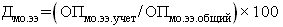  - объем потребления (использования) на территории муниципального образования Кавказский район электрической энергии, расчеты за которую осуществляются с использованием приборов учета, ;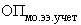 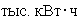  - общий объем потребления (использования) на территории муниципального образования Кавказский район электрической энергии, 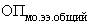 форма федерального статистического наблюдения форма № 22Отдел ЖКХ, ТС и ДХ МО Кавказский район1.3доля объема тепловой энергии, расчеты за которую осуществляются с использованием приборов учета, в общем объеме тепловой энергии, потребляемой (используемой) на территории муниципального образования;доля объема тепловой энергии, расчеты за которую осуществляются с использованием приборов учета, в общем объеме тепловой энергии, потребляемой (используемой) на территории муниципального образования;%Увеличение значения (%), где: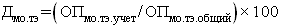  - объем потребления (использования) на территории муниципального образования Кавказский район тепловой энергии, расчеты за которую осуществляются с использованием приборов учета, Гкал;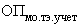  - общий объем потребления (использования) на территории муниципального образования Кавказский район тепловой энергии, Гкал.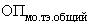 форма федерального статистического наблюдения форма № 22Отдел ЖКХ, ТС и ДХ МО Кавказский район1.4доля объема холодной воды, расчеты за которую осуществляются с использованием приборов учета, в общем объеме воды, потребляемой (используемой) на территории муниципального образования;доля объема холодной воды, расчеты за которую осуществляются с использованием приборов учета, в общем объеме воды, потребляемой (используемой) на территории муниципального образования;%Увеличение значенияДмохвс= (ОПмохвсучет/ОПмохвсобщ.)х100 (%),где: - объем потребления (использования) на территории муниципального образования Кавказский район холодной воды, расчеты за которую осуществляются с использованием приборов учета, тыс. куб. м;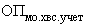  - общий объем потребления (использования) на территории муниципального образования Кавказский район холодной воды, тыс. куб. м.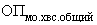 форма федерального статистического наблюдения форма № 22-ЖКХ (сводная) «Сведения о работе жилищно-коммунальных организаций в условиях реформы»Отдел ЖКХ, ТС и ДХ МО Кавказский район1.5доля объема горячей воды, расчеты за которую осуществляются с использованием приборов учета, в общем объеме воды, потребляемой (используемой) на территории муниципального образования;доля объема горячей воды, расчеты за которую осуществляются с использованием приборов учета, в общем объеме воды, потребляемой (используемой) на территории муниципального образования;%Увеличение значенияДмогвс= (ОПмогвсучет/ОПмогвс общ.)х100 (%),где: - объем потребления (использования) на территории муниципального образования Кавказский район горячей воды, расчеты за которую осуществляются с использованием приборов учета, тыс. куб. м;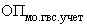  - общий объем потребления (использования) на территории муниципального образования Кавказский район горячей воды, тыс. куб. м.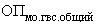 форма федерального статистического наблюдения форма № 22-ЖКХ (сводная) «Сведения о работе жилищно-коммунальных организаций в условиях реформы»Отдел ЖКХ, ТС и ДХ МО Кавказский район1.6доля объема природного газа, расчеты за который осуществляются с использованием приборов учета, в общем объеме природного газа, потребляемого (используемого) на территории муниципального образованиядоля объема природного газа, расчеты за который осуществляются с использованием приборов учета, в общем объеме природного газа, потребляемого (используемого) на территории муниципального образования%Увеличение значения (%),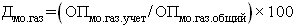 где: - объем потребления (использования) на территории муниципального образования Кавказский район природного газа, расчеты за который осуществляются с использованием приборов учета, тыс. куб. м;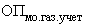  - общий объем потребления (использования) на территории муниципального образования Кавказский район природного газа, тыс. куб. м.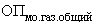 форма федерального статистического наблюдения форма № 22-ЖКХ (сводная) «Сведения о работе жилищно-коммунальных организаций в условиях реформы»Отдел ЖКХ, ТС и ДХМО Кавказский район2Подпрограмма № 1 «Газификация муниципального образования Кавказский район»Подпрограмма № 1 «Газификация муниципального образования Кавказский район»Подпрограмма № 1 «Газификация муниципального образования Кавказский район»Подпрограмма № 1 «Газификация муниципального образования Кавказский район»Подпрограмма № 1 «Газификация муниципального образования Кавказский район»Подпрограмма № 1 «Газификация муниципального образования Кавказский район»Подпрограмма № 1 «Газификация муниципального образования Кавказский район»2.1протяженность построенных газопроводовкмкмУвеличение значенияПринимается равной длине газопровода.Проектная документацияОтдел капитального строительства МО Кавказский район2.2Количество разработанных комплектов проектно-сметной документацииштштУвеличение значенияПринимается по фактическому количеству разработанных комплектов проектно-сметной документации-Отдел капитального строительства МО Кавказский район2.3Количество полученных положительных заключений государственной экспертизыштштУвеличение значенияПринимается по фактическому количеству полученных положительных заключений государственной экспертизы-Отдел капитального строительства МО Кавказский район3Подпрограмма№ 2 «Энергосбережение и повышение энергетической эффективности в муниципальном образовании Кавказский район»Подпрограмма№ 2 «Энергосбережение и повышение энергетической эффективности в муниципальном образовании Кавказский район»Подпрограмма№ 2 «Энергосбережение и повышение энергетической эффективности в муниципальном образовании Кавказский район»Подпрограмма№ 2 «Энергосбережение и повышение энергетической эффективности в муниципальном образовании Кавказский район»Подпрограмма№ 2 «Энергосбережение и повышение энергетической эффективности в муниципальном образовании Кавказский район»Подпрограмма№ 2 «Энергосбережение и повышение энергетической эффективности в муниципальном образовании Кавказский район»Подпрограмма№ 2 «Энергосбережение и повышение энергетической эффективности в муниципальном образовании Кавказский район»3.1Замена энергосберегающих ламп и светильниковштштУвеличение значенияПринимается по фактическому количеству установленных ламп и светильниковучитывается  на основании отчетов предоставляемых ежемесячно участниками подпрограммы(управления образования, отдел по  физической культуре и спорту, отдел культуры, администрация МО Кавказский район3.2Ремонт систем отопленияштштУвеличение значенияПринимается по фактическому количеству систем отопленияПроектная документацияобразования, отдел по  физической культуре и спорту, отдел культуры, администрация МО Кавказский  район3.3Ремонт котловшт.шт.Увеличение значенияПринимается по фактическому количеству котловПроектная документацияобразования, отдел по  физической культуре и спорту, отдел культуры, администрация МО Кавказский район3.4Замена системы электроснабженияшт.шт.Увеличение значенияПринимается по фактическому количеству систем электроснабженияПроектная документацияобразования, отдел по  физической культуре и спорту, отдел культуры, администрация МО Кавказский район3.5Установка (замена) приборов учеташтштУвеличение значенияПринимается по фактическому количеству установленных приборов учетаПроектная документацияобразования, отдел по  физической культуре и спорту, отдел культуры, администрация МО Кавказский район3.6Замена окон на пластиковыешт.шт.Увеличение значенияПринимается по фактическому количеству установленных оконучитывается  на основании отчетов предоставляемых ежемесячно участниками подпрограммыобразования, отдел по  физической культуре и спорту, отдел культуры, администрация МО Кавказский район3.7Удельный расход электрической энергии в многоквартирных домах;кВт.ч/кВ.мкВт.ч/кВ.мСнижение значения
где: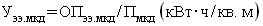  - объем потребления (использования) электрической энергии в многоквартирных домах,  ;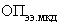 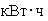  - площадь многоквартирных домов, кв. м.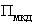 форма федерального статистического наблюдения форма № 22-ЖКХ (сводная) «Сведения о работе жилищно-коммунальных организаций в условиях реформы»Отдел ЖКХ, ТС и ДХ МО Кавказский район3.8Удельный расход природного газа  в многоквартирных домах с индивидуальными  системами газового отопления;Ттыс.куб. м/кв.мТтыс.куб. м/кв.мСнижение значения (тыс. куб. м / кв. м), где: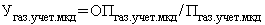  - объем потребления (использования) природного газа в многоквартирных домах с индивидуальными системами газового отопления,  тыс. куб. м;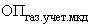  - площадь многоквартирных домов с индивидуальными системами газового отопления , кв. м.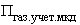 форма федерального статистического наблюдения форма № 22-ЖКХ (сводная) «Сведения о работе жилищно-коммунальных организаций в условиях реформы»Отдел ЖКХ, ТС и ДХ МО Кавказский район3.9Удельный расход природного газа  в многоквартирных домах с иными  системами теплоснабжения;Ттыс.куб. м/кв.мТтыс.куб. м/кв.мСнижение значения (тыс. куб. м / чел.),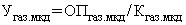 где: - объем потребления (использования) природного газа в многоквартирных домах с иными системами теплоснабжения,  тыс. куб. м;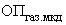  - количество жителей, проживающих в многоквартирных домах с иными системами теплоснабжения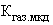 форма федерального статистического наблюдения форма № 22-ЖКХ (сводная) «Сведения о работе жилищно-коммунальных организаций в условиях реформы»Отдел ЖКХ, ТС и ДХ МО Кавказский район3.10удельный расход тепловой энергии в многоквартирных домах (в расчете на 1 кв. метр общей площади);Гкал/кв.мГкал/кв.мСнижение значения (Гкал / кв. м),где: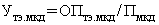  - объем потребления (использования) тепловой энергии в многоквартирных домах, , Гкал;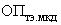  - площадь многоквартирных домов , кв. м.форма федерального статистического наблюдения форма № 22-ЖКХ (сводная) «Сведения о работе жилищно-коммунальных организаций в условиях реформы»Отдел ЖКХ, ТС и ДХ МО Кавказский район3.11удельный расход холодной воды в многоквартирных домах (в расчете на 1 жителя);куб.м/чел.куб.м/чел.Снижение значения (куб. м/чел.),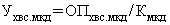 где: - объем потребления (использования) холодной воды в многоквартирных домах, куб. м;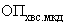  - количество жителей, проживающих в многоквартирных домах,  чел.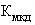 форма федерального статистического наблюдения форма № 22-ЖКХ (сводная) «Сведения о работе жилищно-коммунальных организаций в условиях реформы»Отдел ЖКХ, ТС и ДХ МО Кавказский район3.12удельный расход горячей воды в многоквартирных домах (в расчете на 1 жителя);куб.м/чел.куб.м/чел.Снижение значения (куб. м/чел.),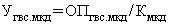 где: - объем потребления (использования) горячей воды в многоквартирных домах,  куб. м;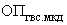  - количество жителей, проживающих в многоквартирных домах,  чел.форма федерального статистического наблюдения форма № 22-ЖКХ (сводная) «Сведения о работе жилищно-коммунальных организаций в условиях реформы»Отдел ЖКХ, ТС и ДХ МО Кавказский район3.13Удельный расход топлива на выработку тепловой энергии на котельных;Т.у.т./ГкалТ.у.т./ГкалСнижение значения (т у. т. / тыс.Гкал),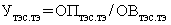 где: - объем потребления топлива на выработку тепловой, т у. т.;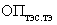  - объем выработки тепловой энергии тепловыми, тыс. Гкал.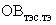 форма федерального статистического наблюдения форма № 6-ТП «Сведения о работе тепловой электростанции»Отдел ЖКХ, ТС и ДХ МО Кавказский район3.14Удельный расход электроэнергии, используемой при передаче тепловой энергии в системах теплоснабжения;кВт.ч/куб.мкВт.ч/куб.мСнижение значения(кВч/куб.м),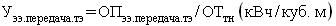 где: - объем потребления электрической энергии для передачи тепловой энергии в системах , ;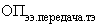  - объем транспортировки теплоносителя в системе теплоснабжения, тыс. куб. м.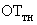 форма федерального статистического наблюдения форма № 6-ТП «Сведения о работе тепловой электростанции»Отдел ЖКХ, ТС и ДХ МО Кавказский район3.15Доля потерь тепловой энергии при ее передаче в общем объеме переданной тепловой энергии;;%%Снижение значенияДтэ=(Отэ потери/ОПтэ общ.)х100% (%),где: - объем потерь тепловой энергии при ее передаче на, Гкал;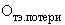  - общий объем переданной тепловой энергии Гкал.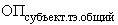 форма федерального статистического наблюдения форма № 6-ТП «Сведения о работе тепловой электростанции»Отдел ЖКХ, ТС и ДХ МО Кавказский район3.16Доля потерь воды при ее передаче в общем объеме переданной воды;%%Снижение значенияДвс потери=(ОПвс.передача/(ОПгвсобщ.+ОПхвс общ.+ОПвс.передача))х100%где: - объем потерь воды при ее передаче, тыс. куб. м;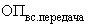  - общий объем потребления (использования), тыс. куб. м;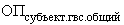  - общий объем потребления (использования) холодной воды, тыс. куб. м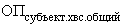 форма федерального статистического наблюдения форма № 22-ЖКХ (сводная) «Сведения о работе жилищно-коммунальных организаций в условиях реформы»Отдел ЖКХ, ТС и ДХ МО Кавказский район3.17Удельный расход электроэнергии, используемой для передачи воды в системах водоснабжения;Тыс.квт.ч/тыс.куб.мТыс.квт.ч/тыс.куб.мСнижение значенияУээ передача вс/ОПгвсобщ.+ОПхвс общ.+ОПвс передача, тыс,кВч/куб.мгде: - объем потребления электрической энергии для передачи воды в системах водоснабжения, ;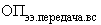  - объем потерь воды при ее передаче, куб. м; - общий объем потребления (использования) горячей воды, куб. м; - общий объем потребления (использования) холодной воды, куб. м.форма федерального статистического наблюдения форма № 22-ЖКХ (сводная) «Сведения о работе жилищно-коммунальных организаций в условиях реформы»Отдел ЖКХ, ТС и ДХ МО Кавказский район3.18Удельный расход электроэнергии, используемой для передачи воды в системах водоотведения;Тыс.квт.ч/тыс.куб.мТыс.квт.ч/тыс.куб.мСнижение значенияУээ водоотведение/Овс отведение (тыс.кВч/куб.м)где: - объем потребления электрической энергии в системах водоотведения , ;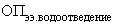  - общий объем водоотведенной, куб. м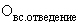 форма федерального статистического наблюдения форма № 22Отдел ЖКХ, ТС и ДХ МО Кавказский район3.19Удельный расход  электрической  энергии в системах  уличного освещения;кВт.ч/кВ.мкВт.ч/кВ.мСнижение значения(кВч/кв.м) ,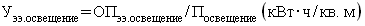 где: - объем потребления электрической энергии в системах уличного освещения, ;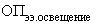  - общая площадь уличного освещения, кв. м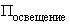 форма федерального статистического наблюдения форма № 22Отдел ЖКХ, ТС и ДХ МО Кавказский район3.20удельный расход электрической энергии на снабжение органов местного самоуправления и муниципальных учреждений (в расчете на 1 кв. метр общей площади);кВт.ч/кВ.мкВт.ч/кВ.мСнижение значения (Гкал / кв. м),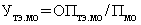 где: - объем потребления электрической энергии в органах местного самоуправления и муниципальных учреждениях, ;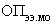  - площадь размещения органов местного самоуправления и муниципальных учреждений, кв. м.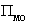 форма федерального статистического наблюдения форма № 22Отдел ЖКХ, ТС и ДХ МО Кавказский район3.21удельный расход тепловой энергии на снабжение органов местного самоуправления и муниципальных учреждений (в расчете на 1 кв. метр общей площади);гкал/кв.мгкал/кв.мСнижение значения (Гкал / кв. м),где: - объем потребления тепловой энергии в органах местного самоуправления и муниципальных учреждениях, Гкал;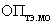  - площадь размещения органов местного самоуправления и муниципальных учреждений, кв. м.форма федерального статистического наблюдения форма № 22Отдел ЖКХ, ТС и ДХМО Кавказский район3.22удельный расход холодной воды на снабжение органов местного самоуправления и муниципальных учреждений (в расчете на 1 человека);куб.м/чел.куб.м/чел.Снижение значения (куб. м / чел.),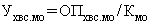 где: - объем потребления холодной воды в органах местного самоуправления и муниципальных учреждениях, куб. м;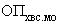  - количество работников органов местного самоуправления и муниципальных учреждений, чел.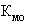 форма федерального статистического наблюдения форма № 22Отдел ЖКХ, ТС и ДХ МО Кавказский район4Подпрограмма№ 3 «Модернизация системы теплоснабжения в муниципальном образовании Кавказский район»Подпрограмма№ 3 «Модернизация системы теплоснабжения в муниципальном образовании Кавказский район»Подпрограмма№ 3 «Модернизация системы теплоснабжения в муниципальном образовании Кавказский район»Подпрограмма№ 3 «Модернизация системы теплоснабжения в муниципальном образовании Кавказский район»Подпрограмма№ 3 «Модернизация системы теплоснабжения в муниципальном образовании Кавказский район»Подпрограмма№ 3 «Модернизация системы теплоснабжения в муниципальном образовании Кавказский район»Подпрограмма№ 3 «Модернизация системы теплоснабжения в муниципальном образовании Кавказский район»4.1количество построенных (реконструированных) котельных  для бесперебойного обеспечения теплоснабжением муниципальных учрежденийштштУвеличение значенияПринимается по фактическому количеству построенных (реконструированных) котельныхПроектная документацияОтдел капитального строительства МО Кавказский районКоординаторы подпрограммыОтдел капитального строительства администрации муниципального образования Кавказский районУчастники подпрограммМКУ  «Централизованная бухгалтерия администрации МО Кавказский районЦели подпрограммыКомплексное развитие газификации населенных пунктов Кавказского района Краснодарского краяЗадачи подпрограммыРасширение газовых сетей и систем газоснабжения для создания основы по 100 % газификации района природным газом, улучшение качества жизни населения Кавказского районаПеречень целевых показателей подпрограммыпротяженность построенных газопроводов;количество разработанных комплектов проектно-сметной документацииколичество полученных положительных заключений государственной экспертизыПроекты и (или) программыНе предусмотреныЭтапы и сроки реализации подпрограммыСрок реализации 2015-2025 годы:I этап 2015 - 2019 годыII этап – 2020-2025 годыОбъемы и источники финансирования подпрограммы, в том числе на финансовое обеспечении проектов и )или  программ»Общий объем финансирования составляет 25147,20 тысяч рублей, в том числе:из средств краевого бюджета – 14105,60 тысяч рублей,из средств местного бюджета – 11041,60 тысяч рублей№ п/пНаименование целевогопоказателяЕдин.измер.Един.измер.Статус*Статус*Значение показателейЗначение показателейЗначение показателейЗначение показателейЗначение показателейЗначение показателейЗначение показателейЗначение показателейЗначение показателейЗначение показателейЗначение показателейЗначение показателейЗначение показателей№ п/пНаименование целевогопоказателяЕдин.измер.Един.измер.Статус*Статус*2015 год2016 год2016 год2016 год2017 год2018 год2019 год2020 год2021 год2022 год2023 год2024 год2025  год2025  год1233445666789101112131415151Подпрограмма№ 1 «Газификация муниципального образования Кавказский район»Подпрограмма№ 1 «Газификация муниципального образования Кавказский район»Подпрограмма№ 1 «Газификация муниципального образования Кавказский район»Подпрограмма№ 1 «Газификация муниципального образования Кавказский район»Подпрограмма№ 1 «Газификация муниципального образования Кавказский район»Подпрограмма№ 1 «Газификация муниципального образования Кавказский район»Подпрограмма№ 1 «Газификация муниципального образования Кавказский район»Подпрограмма№ 1 «Газификация муниципального образования Кавказский район»Подпрограмма№ 1 «Газификация муниципального образования Кавказский район»Подпрограмма№ 1 «Газификация муниципального образования Кавказский район»Подпрограмма№ 1 «Газификация муниципального образования Кавказский район»Подпрограмма№ 1 «Газификация муниципального образования Кавказский район»Подпрограмма№ 1 «Газификация муниципального образования Кавказский район»Подпрограмма№ 1 «Газификация муниципального образования Кавказский район»Подпрограмма№ 1 «Газификация муниципального образования Кавказский район»Подпрограмма№ 1 «Газификация муниципального образования Кавказский район»Подпрограмма№ 1 «Газификация муниципального образования Кавказский район»Подпрограмма№ 1 «Газификация муниципального образования Кавказский район»1.1Цель: комплексное  развитие  газификации  населенных пунктов Кавказского района Краснодарского краяЦель: комплексное  развитие  газификации  населенных пунктов Кавказского района Краснодарского краяЦель: комплексное  развитие  газификации  населенных пунктов Кавказского района Краснодарского краяЦель: комплексное  развитие  газификации  населенных пунктов Кавказского района Краснодарского краяЦель: комплексное  развитие  газификации  населенных пунктов Кавказского района Краснодарского краяЦель: комплексное  развитие  газификации  населенных пунктов Кавказского района Краснодарского краяЦель: комплексное  развитие  газификации  населенных пунктов Кавказского района Краснодарского краяЦель: комплексное  развитие  газификации  населенных пунктов Кавказского района Краснодарского краяЦель: комплексное  развитие  газификации  населенных пунктов Кавказского района Краснодарского краяЦель: комплексное  развитие  газификации  населенных пунктов Кавказского района Краснодарского краяЦель: комплексное  развитие  газификации  населенных пунктов Кавказского района Краснодарского краяЦель: комплексное  развитие  газификации  населенных пунктов Кавказского района Краснодарского краяЦель: комплексное  развитие  газификации  населенных пунктов Кавказского района Краснодарского краяЦель: комплексное  развитие  газификации  населенных пунктов Кавказского района Краснодарского краяЦель: комплексное  развитие  газификации  населенных пунктов Кавказского района Краснодарского краяЦель: комплексное  развитие  газификации  населенных пунктов Кавказского района Краснодарского краяЦель: комплексное  развитие  газификации  населенных пунктов Кавказского района Краснодарского краяЦель: комплексное  развитие  газификации  населенных пунктов Кавказского района Краснодарского края1.2Задача: расширение газовых сетей и систем газоснабжения для создания основы по 100% газификации района природным газом. Улучшение качества жизни населения Кавказского районаЗадача: расширение газовых сетей и систем газоснабжения для создания основы по 100% газификации района природным газом. Улучшение качества жизни населения Кавказского районаЗадача: расширение газовых сетей и систем газоснабжения для создания основы по 100% газификации района природным газом. Улучшение качества жизни населения Кавказского районаЗадача: расширение газовых сетей и систем газоснабжения для создания основы по 100% газификации района природным газом. Улучшение качества жизни населения Кавказского районаЗадача: расширение газовых сетей и систем газоснабжения для создания основы по 100% газификации района природным газом. Улучшение качества жизни населения Кавказского районаЗадача: расширение газовых сетей и систем газоснабжения для создания основы по 100% газификации района природным газом. Улучшение качества жизни населения Кавказского районаЗадача: расширение газовых сетей и систем газоснабжения для создания основы по 100% газификации района природным газом. Улучшение качества жизни населения Кавказского районаЗадача: расширение газовых сетей и систем газоснабжения для создания основы по 100% газификации района природным газом. Улучшение качества жизни населения Кавказского районаЗадача: расширение газовых сетей и систем газоснабжения для создания основы по 100% газификации района природным газом. Улучшение качества жизни населения Кавказского районаЗадача: расширение газовых сетей и систем газоснабжения для создания основы по 100% газификации района природным газом. Улучшение качества жизни населения Кавказского районаЗадача: расширение газовых сетей и систем газоснабжения для создания основы по 100% газификации района природным газом. Улучшение качества жизни населения Кавказского районаЗадача: расширение газовых сетей и систем газоснабжения для создания основы по 100% газификации района природным газом. Улучшение качества жизни населения Кавказского районаЗадача: расширение газовых сетей и систем газоснабжения для создания основы по 100% газификации района природным газом. Улучшение качества жизни населения Кавказского районаЗадача: расширение газовых сетей и систем газоснабжения для создания основы по 100% газификации района природным газом. Улучшение качества жизни населения Кавказского районаЗадача: расширение газовых сетей и систем газоснабжения для создания основы по 100% газификации района природным газом. Улучшение качества жизни населения Кавказского районаЗадача: расширение газовых сетей и систем газоснабжения для создания основы по 100% газификации района природным газом. Улучшение качества жизни населения Кавказского районаЗадача: расширение газовых сетей и систем газоснабжения для создания основы по 100% газификации района природным газом. Улучшение качества жизни населения Кавказского районаЗадача: расширение газовых сетей и систем газоснабжения для создания основы по 100% газификации района природным газом. Улучшение качества жизни населения Кавказского района1.3Целевой показательЦелевой показательЦелевой показательЦелевой показательЦелевой показательЦелевой показательЦелевой показательЦелевой показательЦелевой показательЦелевой показательЦелевой показательЦелевой показательЦелевой показательЦелевой показательЦелевой показательЦелевой показательЦелевой показательЦелевой показатель1.3.1протяженность построенных газопроводовпротяженность построенных газопроводовкмкм10004,54,502,6700,06,000001.3.2рост уровня газификации населенных пунктоврост уровня газификации населенных пунктов%%10000,50,506,600,05,6----1.3.3Количество разработанных комплектов проектно-сметной документацииКоличество разработанных комплектов проектно-сметной документацииштшт1000000000110001.3.4Количество полученных положительных заключений государственной экспертизыКоличество полученных положительных заключений государственной экспертизыштшт100000004010000№ п/пНаименование мероприятияСтатусГоды реализацииОбъем финансирования, всего (тыс. руб.)в том числе по источникам финансированияв том числе по источникам финансированияв том числе по источникам финансированияв том числе по источникам финансированияНепосредственный результат реализации мероприятияМуниципальный заказчик, главный распорядитель (распорядитель) бюджетных средств, исполнитель№ п/пНаименование мероприятияСтатусГоды реализацииОбъем финансирования, всего (тыс. руб.)федеральный бюджеткраевой бюджетместный бюджетвнебюджетные источникиНепосредственный результат реализации мероприятияМуниципальный заказчик, главный распорядитель (распорядитель) бюджетных средств, исполнитель12345678910111Общий объем финансирования по муниципальной  подпрограмме «Газификация муниципального образования Кавказский район»Всего 25147,2014105,611041,60,0Создание условий для обеспечения населения  района  газомАдминистрация муниципального образования Кавказский район»1Общий объем финансирования по муниципальной  подпрограмме «Газификация муниципального образования Кавказский район»2015 год332,50,00,0332,50,0Создание условий для обеспечения населения  района  газомАдминистрация муниципального образования Кавказский район»1Общий объем финансирования по муниципальной  подпрограмме «Газификация муниципального образования Кавказский район»2016 год639,00,00,0639,00,0Создание условий для обеспечения населения  района  газомАдминистрация муниципального образования Кавказский район»1Общий объем финансирования по муниципальной  подпрограмме «Газификация муниципального образования Кавказский район»2017 год5 727,20,04 581,31 145,90,0Создание условий для обеспечения населения  района  газомАдминистрация муниципального образования Кавказский район»1Общий объем финансирования по муниципальной  подпрограмме «Газификация муниципального образования Кавказский район»2018 год2 142,20,00,02 142,20,0Создание условий для обеспечения населения  района  газомАдминистрация муниципального образования Кавказский район»1Общий объем финансирования по муниципальной  подпрограмме «Газификация муниципального образования Кавказский район»2019 год1 413,50,00,01 413,50,0Создание условий для обеспечения населения  района  газомАдминистрация муниципального образования Кавказский район»1Общий объем финансирования по муниципальной  подпрограмме «Газификация муниципального образования Кавказский район»2020 год 1126,00,00,01126,00,0Создание условий для обеспечения населения  района  газомАдминистрация муниципального образования Кавказский район»1Общий объем финансирования по муниципальной  подпрограмме «Газификация муниципального образования Кавказский район»2021 год259,10,00,0259,10,0Создание условий для обеспечения населения  района  газомАдминистрация муниципального образования Кавказский район»1Общий объем финансирования по муниципальной  подпрограмме «Газификация муниципального образования Кавказский район»2022 год12300,10,09524,32775,80,0Создание условий для обеспечения населения  района  газомАдминистрация муниципального образования Кавказский район»1Общий объем финансирования по муниципальной  подпрограмме «Газификация муниципального образования Кавказский район»2023 год667,60,00,0667,60,0Создание условий для обеспечения населения  района  газомАдминистрация муниципального образования Кавказский район»1Общий объем финансирования по муниципальной  подпрограмме «Газификация муниципального образования Кавказский район»2024 год270,00,00,0270,00,0Создание условий для обеспечения населения  района  газомАдминистрация муниципального образования Кавказский район»2025 год270,00,00,0270,00,02Цель: Комплексное  развитие  газификации  населенных пунктов Кавказского района Краснодарского краяЦель: Комплексное  развитие  газификации  населенных пунктов Кавказского района Краснодарского краяЦель: Комплексное  развитие  газификации  населенных пунктов Кавказского района Краснодарского краяЦель: Комплексное  развитие  газификации  населенных пунктов Кавказского района Краснодарского краяЦель: Комплексное  развитие  газификации  населенных пунктов Кавказского района Краснодарского краяЦель: Комплексное  развитие  газификации  населенных пунктов Кавказского района Краснодарского краяЦель: Комплексное  развитие  газификации  населенных пунктов Кавказского района Краснодарского краяЦель: Комплексное  развитие  газификации  населенных пунктов Кавказского района Краснодарского краяЦель: Комплексное  развитие  газификации  населенных пунктов Кавказского района Краснодарского краяЦель: Комплексное  развитие  газификации  населенных пунктов Кавказского района Краснодарского края3Задача: Расширение газовых сетей и систем газоснабжения для создания основы по 100% газификации района природным газом, улучшение качества жизни населения Кавказского районаЗадача: Расширение газовых сетей и систем газоснабжения для создания основы по 100% газификации района природным газом, улучшение качества жизни населения Кавказского районаЗадача: Расширение газовых сетей и систем газоснабжения для создания основы по 100% газификации района природным газом, улучшение качества жизни населения Кавказского районаЗадача: Расширение газовых сетей и систем газоснабжения для создания основы по 100% газификации района природным газом, улучшение качества жизни населения Кавказского районаЗадача: Расширение газовых сетей и систем газоснабжения для создания основы по 100% газификации района природным газом, улучшение качества жизни населения Кавказского районаЗадача: Расширение газовых сетей и систем газоснабжения для создания основы по 100% газификации района природным газом, улучшение качества жизни населения Кавказского районаЗадача: Расширение газовых сетей и систем газоснабжения для создания основы по 100% газификации района природным газом, улучшение качества жизни населения Кавказского районаЗадача: Расширение газовых сетей и систем газоснабжения для создания основы по 100% газификации района природным газом, улучшение качества жизни населения Кавказского районаЗадача: Расширение газовых сетей и систем газоснабжения для создания основы по 100% газификации района природным газом, улучшение качества жизни населения Кавказского районаЗадача: Расширение газовых сетей и систем газоснабжения для создания основы по 100% газификации района природным газом, улучшение качества жизни населения Кавказского района4Мероприятие №1     Строительство подводящих газопроводов1Всего 22704,40,014105,68598,80,0Создание условий для обеспечения населения  района  газомАдминистрация муниципального образования Кавказский район»4Мероприятие №1     Строительство подводящих газопроводов12015 год200,00,00,0200,00,0Создание условий для обеспечения населения  района  газомАдминистрация муниципального образования Кавказский район»4Мероприятие №1     Строительство подводящих газопроводов12016 год400,00,00,0400,00,0Создание условий для обеспечения населения  района  газомАдминистрация муниципального образования Кавказский район»4Мероприятие №1     Строительство подводящих газопроводов12017 год5 577,20,04 581,3995,90,0Создание условий для обеспечения населения  района  газомАдминистрация муниципального образования Кавказский район»4Мероприятие №1     Строительство подводящих газопроводов12018 год1 990,00,00,01 990,00,0Создание условий для обеспечения населения  района  газомАдминистрация муниципального образования Кавказский район»4Мероприятие №1     Строительство подводящих газопроводов12019 год1 183,50,00,01 183,50,0Создание условий для обеспечения населения  района  газомАдминистрация муниципального образования Кавказский район»4Мероприятие №1     Строительство подводящих газопроводов12020 год 926,00,00,0926,00,0Создание условий для обеспечения населения  района  газомАдминистрация муниципального образования Кавказский район»4Мероприятие №1     Строительство подводящих газопроводов12021 год0,00,00,00,00,0Создание условий для обеспечения населения  района  газомАдминистрация муниципального образования Кавказский район»4Мероприятие №1     Строительство подводящих газопроводов12022 год12030,10,09524,32505,80,0Создание условий для обеспечения населения  района  газомАдминистрация муниципального образования Кавказский район»4Мероприятие №1     Строительство подводящих газопроводов12023 год397,60,00,0397,60,0Создание условий для обеспечения населения  района  газомАдминистрация муниципального образования Кавказский район»4Мероприятие №1     Строительство подводящих газопроводов12024 год0,00,00,00,00,0Создание условий для обеспечения населения  района  газомАдминистрация муниципального образования Кавказский район»2025год0,00,00,00,00,0Создание условий для обеспечения населения  района  газомАдминистрация муниципального образования Кавказский район»5Мероприятие № 1.1. Газоснабжение пос. Озерный Кавказского района, 1-ый этап строительства (корректировка проекта, экспертиза)1Всего 600,00,00,0600,0600,0Создание условий для обеспечения населения п. Озерный газомАдминистрация муниципального образования Кавказский район»5Мероприятие № 1.1. Газоснабжение пос. Озерный Кавказского района, 1-ый этап строительства (корректировка проекта, экспертиза)12015 год200,00,00,0200,00,0Создание условий для обеспечения населения п. Озерный газомАдминистрация муниципального образования Кавказский район»5Мероприятие № 1.1. Газоснабжение пос. Озерный Кавказского района, 1-ый этап строительства (корректировка проекта, экспертиза)12016 год400,00,00,0400,00,0Создание условий для обеспечения населения п. Озерный газомАдминистрация муниципального образования Кавказский район»5Мероприятие № 1.1. Газоснабжение пос. Озерный Кавказского района, 1-ый этап строительства (корректировка проекта, экспертиза)12017 год0,00,00,00,00,0Создание условий для обеспечения населения п. Озерный газомАдминистрация муниципального образования Кавказский район»5Мероприятие № 1.1. Газоснабжение пос. Озерный Кавказского района, 1-ый этап строительства (корректировка проекта, экспертиза)12018 год0,00,00,00,00,0Создание условий для обеспечения населения п. Озерный газомАдминистрация муниципального образования Кавказский район»5Мероприятие № 1.1. Газоснабжение пос. Озерный Кавказского района, 1-ый этап строительства (корректировка проекта, экспертиза)12019 год0,00,00,00,00,0Создание условий для обеспечения населения п. Озерный газомАдминистрация муниципального образования Кавказский район»5Мероприятие № 1.1. Газоснабжение пос. Озерный Кавказского района, 1-ый этап строительства (корректировка проекта, экспертиза)12020 год 0,00,00,00,00,0Создание условий для обеспечения населения п. Озерный газомАдминистрация муниципального образования Кавказский район»5Мероприятие № 1.1. Газоснабжение пос. Озерный Кавказского района, 1-ый этап строительства (корректировка проекта, экспертиза)12021 год0,00,00,00,00,0Создание условий для обеспечения населения п. Озерный газомАдминистрация муниципального образования Кавказский район»5Мероприятие № 1.1. Газоснабжение пос. Озерный Кавказского района, 1-ый этап строительства (корректировка проекта, экспертиза)12022 год0,00,00,00,00,0Создание условий для обеспечения населения п. Озерный газомАдминистрация муниципального образования Кавказский район»5Мероприятие № 1.1. Газоснабжение пос. Озерный Кавказского района, 1-ый этап строительства (корректировка проекта, экспертиза)12023 год0,00,00,00,00,0Создание условий для обеспечения населения п. Озерный газомАдминистрация муниципального образования Кавказский район»5Мероприятие № 1.1. Газоснабжение пос. Озерный Кавказского района, 1-ый этап строительства (корректировка проекта, экспертиза)12024 год0,00,00,00,00,0Создание условий для обеспечения населения п. Озерный газомАдминистрация муниципального образования Кавказский район»2025 год0,00,00,00,00,06Мероприятие № 1.2 Газоснабжение пос. Озерный Кавказского района. 1-ый этап строительства(строительно-монтажные работы)1Всего 5 270,80,04 581,3689,50,0Создание условий для обеспечения населения п. Озерный газом Администрация муниципального образования Кавказский район»6Мероприятие № 1.2 Газоснабжение пос. Озерный Кавказского района. 1-ый этап строительства(строительно-монтажные работы)12015 год0,00,00,00,00,0Создание условий для обеспечения населения п. Озерный газом Администрация муниципального образования Кавказский район»6Мероприятие № 1.2 Газоснабжение пос. Озерный Кавказского района. 1-ый этап строительства(строительно-монтажные работы)12016 год0,00,00,00,00,0Создание условий для обеспечения населения п. Озерный газом Администрация муниципального образования Кавказский район»6Мероприятие № 1.2 Газоснабжение пос. Озерный Кавказского района. 1-ый этап строительства(строительно-монтажные работы)12017 год5 234,30,04 581,3653,00,0Создание условий для обеспечения населения п. Озерный газом Администрация муниципального образования Кавказский район»6Мероприятие № 1.2 Газоснабжение пос. Озерный Кавказского района. 1-ый этап строительства(строительно-монтажные работы)12018 год36,50,00,036,50,0Создание условий для обеспечения населения п. Озерный газом Администрация муниципального образования Кавказский район»6Мероприятие № 1.2 Газоснабжение пос. Озерный Кавказского района. 1-ый этап строительства(строительно-монтажные работы)12019 год0,00,00,00,00,0Создание условий для обеспечения населения п. Озерный газом Администрация муниципального образования Кавказский район»6Мероприятие № 1.2 Газоснабжение пос. Озерный Кавказского района. 1-ый этап строительства(строительно-монтажные работы)12020 год 0,00,00,00,00,0Создание условий для обеспечения населения п. Озерный газом Администрация муниципального образования Кавказский район»6Мероприятие № 1.2 Газоснабжение пос. Озерный Кавказского района. 1-ый этап строительства(строительно-монтажные работы)12021 год0,00,00,00,00,0Создание условий для обеспечения населения п. Озерный газом Администрация муниципального образования Кавказский район»6Мероприятие № 1.2 Газоснабжение пос. Озерный Кавказского района. 1-ый этап строительства(строительно-монтажные работы)12022 год0,00,00,00,00,0Создание условий для обеспечения населения п. Озерный газом Администрация муниципального образования Кавказский район»6Мероприятие № 1.2 Газоснабжение пос. Озерный Кавказского района. 1-ый этап строительства(строительно-монтажные работы)12023 год0,00,00,00,00,0Создание условий для обеспечения населения п. Озерный газом Администрация муниципального образования Кавказский район»6Мероприятие № 1.2 Газоснабжение пос. Озерный Кавказского района. 1-ый этап строительства(строительно-монтажные работы)12024 год0,00,00,00,00,0Создание условий для обеспечения населения п. Озерный газом Администрация муниципального образования Кавказский район»2025 год0,00,00,00,00,07Мероприятие № 1.3 Газоснабжение пос. Озерный Кавказского района. 1-ый этап строительства (СМР- документация,  и  строительный контроль)Всего 242,90,00,0242,90,0Создание условий для обеспечения населения п. Озерный газом Администрация муниципального образования Кавказский район»7Мероприятие № 1.3 Газоснабжение пос. Озерный Кавказского района. 1-ый этап строительства (СМР- документация,  и  строительный контроль)2015 год0,00,00,00,00,0Создание условий для обеспечения населения п. Озерный газом Администрация муниципального образования Кавказский район»7Мероприятие № 1.3 Газоснабжение пос. Озерный Кавказского района. 1-ый этап строительства (СМР- документация,  и  строительный контроль)2016 год0,00,00,00,00,0Создание условий для обеспечения населения п. Озерный газом Администрация муниципального образования Кавказский район»7Мероприятие № 1.3 Газоснабжение пос. Озерный Кавказского района. 1-ый этап строительства (СМР- документация,  и  строительный контроль)2017 год242,90,00,0242,90,0Создание условий для обеспечения населения п. Озерный газом Администрация муниципального образования Кавказский район»7Мероприятие № 1.3 Газоснабжение пос. Озерный Кавказского района. 1-ый этап строительства (СМР- документация,  и  строительный контроль)2018 год0,00,00,00,00,0Создание условий для обеспечения населения п. Озерный газом Администрация муниципального образования Кавказский район»7Мероприятие № 1.3 Газоснабжение пос. Озерный Кавказского района. 1-ый этап строительства (СМР- документация,  и  строительный контроль)2019 год0,00,00,00,00,0Создание условий для обеспечения населения п. Озерный газом Администрация муниципального образования Кавказский район»7Мероприятие № 1.3 Газоснабжение пос. Озерный Кавказского района. 1-ый этап строительства (СМР- документация,  и  строительный контроль)2020 год 0,00,00,00,00,0Создание условий для обеспечения населения п. Озерный газом Администрация муниципального образования Кавказский район»7Мероприятие № 1.3 Газоснабжение пос. Озерный Кавказского района. 1-ый этап строительства (СМР- документация,  и  строительный контроль)2021 год0,00,00,00,00,0Создание условий для обеспечения населения п. Озерный газом Администрация муниципального образования Кавказский район»7Мероприятие № 1.3 Газоснабжение пос. Озерный Кавказского района. 1-ый этап строительства (СМР- документация,  и  строительный контроль)2022 год0,00,00,00,00,0Создание условий для обеспечения населения п. Озерный газом Администрация муниципального образования Кавказский район»7Мероприятие № 1.3 Газоснабжение пос. Озерный Кавказского района. 1-ый этап строительства (СМР- документация,  и  строительный контроль)2023 год0,00,00,00,00,0Создание условий для обеспечения населения п. Озерный газом Администрация муниципального образования Кавказский район»7Мероприятие № 1.3 Газоснабжение пос. Озерный Кавказского района. 1-ый этап строительства (СМР- документация,  и  строительный контроль)2024 год0,00,00,00,00,0Создание условий для обеспечения населения п. Озерный газом Администрация муниципального образования Кавказский район»2025 год0,00,00,00,00,08 Мероприятие № 1.4   Газопроводы высокого и низкого давления, ПРГШ в х. Розы Люксембург Кавказского района, 1 этап строительства (предпроектные работы, проектные работы, экспертиза)1Всего 4988,00,00,0 4988,00,0Создание условий для обеспечения  населения х. Р.ЛюксембургАдминистрация муниципального образования Кавказский район»8 Мероприятие № 1.4   Газопроводы высокого и низкого давления, ПРГШ в х. Розы Люксембург Кавказского района, 1 этап строительства (предпроектные работы, проектные работы, экспертиза)12015 год0,00,00,00,00,0Создание условий для обеспечения  населения х. Р.ЛюксембургАдминистрация муниципального образования Кавказский район»8 Мероприятие № 1.4   Газопроводы высокого и низкого давления, ПРГШ в х. Розы Люксембург Кавказского района, 1 этап строительства (предпроектные работы, проектные работы, экспертиза)12016 год0,00,00,00,00,0Создание условий для обеспечения  населения х. Р.ЛюксембургАдминистрация муниципального образования Кавказский район»8 Мероприятие № 1.4   Газопроводы высокого и низкого давления, ПРГШ в х. Розы Люксембург Кавказского района, 1 этап строительства (предпроектные работы, проектные работы, экспертиза)12017 год100,00,00,0100,00,0Создание условий для обеспечения  населения х. Р.ЛюксембургАдминистрация муниципального образования Кавказский район»8 Мероприятие № 1.4   Газопроводы высокого и низкого давления, ПРГШ в х. Розы Люксембург Кавказского района, 1 этап строительства (предпроектные работы, проектные работы, экспертиза)12018 год1 953,50,00,01 953,50,0Создание условий для обеспечения  населения х. Р.ЛюксембургАдминистрация муниципального образования Кавказский район»8 Мероприятие № 1.4   Газопроводы высокого и низкого давления, ПРГШ в х. Розы Люксембург Кавказского района, 1 этап строительства (предпроектные работы, проектные работы, экспертиза)12019 год1 183,50,00,01 183,50,0Создание условий для обеспечения  населения х. Р.ЛюксембургАдминистрация муниципального образования Кавказский район»8 Мероприятие № 1.4   Газопроводы высокого и низкого давления, ПРГШ в х. Розы Люксембург Кавказского района, 1 этап строительства (предпроектные работы, проектные работы, экспертиза)12020 год 926,00,00,0926,00,0Создание условий для обеспечения  населения х. Р.ЛюксембургАдминистрация муниципального образования Кавказский район»8 Мероприятие № 1.4   Газопроводы высокого и низкого давления, ПРГШ в х. Розы Люксембург Кавказского района, 1 этап строительства (предпроектные работы, проектные работы, экспертиза)12021 год0,00,00,00,00,0Создание условий для обеспечения  населения х. Р.ЛюксембургАдминистрация муниципального образования Кавказский район»8 Мероприятие № 1.4   Газопроводы высокого и низкого давления, ПРГШ в х. Розы Люксембург Кавказского района, 1 этап строительства (предпроектные работы, проектные работы, экспертиза)12022 год825,00,00,0825,00,0Создание условий для обеспечения  населения х. Р.ЛюксембургАдминистрация муниципального образования Кавказский район»8 Мероприятие № 1.4   Газопроводы высокого и низкого давления, ПРГШ в х. Розы Люксембург Кавказского района, 1 этап строительства (предпроектные работы, проектные работы, экспертиза)12023 год0,00,00,00,00,0Создание условий для обеспечения  населения х. Р.ЛюксембургАдминистрация муниципального образования Кавказский район»8 Мероприятие № 1.4   Газопроводы высокого и низкого давления, ПРГШ в х. Розы Люксембург Кавказского района, 1 этап строительства (предпроектные работы, проектные работы, экспертиза)12024 год0,00,00,00,00,0Создание условий для обеспечения  населения х. Р.ЛюксембургАдминистрация муниципального образования Кавказский район»2025 год0,00,00,00,00,09Мероприятие № 1.5    Строительство газопроводов высокого и низкого давления, ПРГШ в х. Розы Люксембург Кавказского района,1 этап строительства (реализация мероприятий государственной программы "Развитие топливно-энергетического комплекса")1Всего 11205,10,09524,31680,80,0Создание условий для обеспечения  населения х. Р.ЛюксембургАдминистрация муниципального образования Кавказский район»9Мероприятие № 1.5    Строительство газопроводов высокого и низкого давления, ПРГШ в х. Розы Люксембург Кавказского района,1 этап строительства (реализация мероприятий государственной программы "Развитие топливно-энергетического комплекса")12015 год0,00,00,00,00,0Создание условий для обеспечения  населения х. Р.ЛюксембургАдминистрация муниципального образования Кавказский район»9Мероприятие № 1.5    Строительство газопроводов высокого и низкого давления, ПРГШ в х. Розы Люксембург Кавказского района,1 этап строительства (реализация мероприятий государственной программы "Развитие топливно-энергетического комплекса")12016 год0,00,00,00,00,0Создание условий для обеспечения  населения х. Р.ЛюксембургАдминистрация муниципального образования Кавказский район»9Мероприятие № 1.5    Строительство газопроводов высокого и низкого давления, ПРГШ в х. Розы Люксембург Кавказского района,1 этап строительства (реализация мероприятий государственной программы "Развитие топливно-энергетического комплекса")12017 год0,00,00,00,00,0Создание условий для обеспечения  населения х. Р.ЛюксембургАдминистрация муниципального образования Кавказский район»9Мероприятие № 1.5    Строительство газопроводов высокого и низкого давления, ПРГШ в х. Розы Люксембург Кавказского района,1 этап строительства (реализация мероприятий государственной программы "Развитие топливно-энергетического комплекса")12018 год0,00,00,00,00,0Создание условий для обеспечения  населения х. Р.ЛюксембургАдминистрация муниципального образования Кавказский район»9Мероприятие № 1.5    Строительство газопроводов высокого и низкого давления, ПРГШ в х. Розы Люксембург Кавказского района,1 этап строительства (реализация мероприятий государственной программы "Развитие топливно-энергетического комплекса")12019 год0,00,00,00,00,0Создание условий для обеспечения  населения х. Р.ЛюксембургАдминистрация муниципального образования Кавказский район»9Мероприятие № 1.5    Строительство газопроводов высокого и низкого давления, ПРГШ в х. Розы Люксембург Кавказского района,1 этап строительства (реализация мероприятий государственной программы "Развитие топливно-энергетического комплекса")12020 год 0,00,00,00,00,0Создание условий для обеспечения  населения х. Р.ЛюксембургАдминистрация муниципального образования Кавказский район»9Мероприятие № 1.5    Строительство газопроводов высокого и низкого давления, ПРГШ в х. Розы Люксембург Кавказского района,1 этап строительства (реализация мероприятий государственной программы "Развитие топливно-энергетического комплекса")12021 год0,00,00,00,00,0Создание условий для обеспечения  населения х. Р.ЛюксембургАдминистрация муниципального образования Кавказский район»9Мероприятие № 1.5    Строительство газопроводов высокого и низкого давления, ПРГШ в х. Розы Люксембург Кавказского района,1 этап строительства (реализация мероприятий государственной программы "Развитие топливно-энергетического комплекса")12022 год11205,10,09524,31680,80,0Создание условий для обеспечения  населения х. Р.ЛюксембургАдминистрация муниципального образования Кавказский район»9Мероприятие № 1.5    Строительство газопроводов высокого и низкого давления, ПРГШ в х. Розы Люксембург Кавказского района,1 этап строительства (реализация мероприятий государственной программы "Развитие топливно-энергетического комплекса")12023 год0,00,00,00,00,0Создание условий для обеспечения  населения х. Р.ЛюксембургАдминистрация муниципального образования Кавказский район»9Мероприятие № 1.5    Строительство газопроводов высокого и низкого давления, ПРГШ в х. Розы Люксембург Кавказского района,1 этап строительства (реализация мероприятий государственной программы "Развитие топливно-энергетического комплекса")12024 год0,00,00,00,00,0Создание условий для обеспечения  населения х. Р.ЛюксембургАдминистрация муниципального образования Кавказский район»2025 год0,00,00,00,00,010Мероприятие № 1.6Подводящий газопровод высокого давления к х. Полтавский Кавказского района, (предпроектные работы, проектные работы, экспертиза)Всего 297,60,00,0297,60,0Создание условий для обеспечения  населения х. ПолтавскийАдминистрация муниципального образования Кавказский район»10Мероприятие № 1.6Подводящий газопровод высокого давления к х. Полтавский Кавказского района, (предпроектные работы, проектные работы, экспертиза)2015 год0,00,00,00,00,0Создание условий для обеспечения  населения х. ПолтавскийАдминистрация муниципального образования Кавказский район»10Мероприятие № 1.6Подводящий газопровод высокого давления к х. Полтавский Кавказского района, (предпроектные работы, проектные работы, экспертиза)2016 год0,00,00,00,00,0Создание условий для обеспечения  населения х. ПолтавскийАдминистрация муниципального образования Кавказский район»10Мероприятие № 1.6Подводящий газопровод высокого давления к х. Полтавский Кавказского района, (предпроектные работы, проектные работы, экспертиза)2017 год0,00,00,00,00,0Создание условий для обеспечения  населения х. ПолтавскийАдминистрация муниципального образования Кавказский район»10Мероприятие № 1.6Подводящий газопровод высокого давления к х. Полтавский Кавказского района, (предпроектные работы, проектные работы, экспертиза)2018 год0,00,00,00,00,0Создание условий для обеспечения  населения х. ПолтавскийАдминистрация муниципального образования Кавказский район»10Мероприятие № 1.6Подводящий газопровод высокого давления к х. Полтавский Кавказского района, (предпроектные работы, проектные работы, экспертиза)2019 год0,00,00,00,00,0Создание условий для обеспечения  населения х. ПолтавскийАдминистрация муниципального образования Кавказский район»10Мероприятие № 1.6Подводящий газопровод высокого давления к х. Полтавский Кавказского района, (предпроектные работы, проектные работы, экспертиза)2020 год 0,00,00,00,00,0Создание условий для обеспечения  населения х. ПолтавскийАдминистрация муниципального образования Кавказский район»10Мероприятие № 1.6Подводящий газопровод высокого давления к х. Полтавский Кавказского района, (предпроектные работы, проектные работы, экспертиза)2021 год0,00,00,00,00,0Создание условий для обеспечения  населения х. ПолтавскийАдминистрация муниципального образования Кавказский район»10Мероприятие № 1.6Подводящий газопровод высокого давления к х. Полтавский Кавказского района, (предпроектные работы, проектные работы, экспертиза)2022 год0,00,00,00,00,0Создание условий для обеспечения  населения х. ПолтавскийАдминистрация муниципального образования Кавказский район»10Мероприятие № 1.6Подводящий газопровод высокого давления к х. Полтавский Кавказского района, (предпроектные работы, проектные работы, экспертиза)2023 год297,60,00,0297,60,0Создание условий для обеспечения  населения х. ПолтавскийАдминистрация муниципального образования Кавказский район»10Мероприятие № 1.6Подводящий газопровод высокого давления к х. Полтавский Кавказского района, (предпроектные работы, проектные работы, экспертиза)2024 год0,00,00,00,00,0Создание условий для обеспечения  населения х. ПолтавскийАдминистрация муниципального образования Кавказский район»10Мероприятие № 1.6Подводящий газопровод высокого давления к х. Полтавский Кавказского района, (предпроектные работы, проектные работы, экспертиза)2025 год0,00,00,00,00,0Создание условий для обеспечения  населения х. ПолтавскийАдминистрация муниципального образования Кавказский район»10Цель: Содержание газопроводов в исправном состоянииЦель: Содержание газопроводов в исправном состоянииЦель: Содержание газопроводов в исправном состоянииЦель: Содержание газопроводов в исправном состоянииЦель: Содержание газопроводов в исправном состоянииЦель: Содержание газопроводов в исправном состоянииЦель: Содержание газопроводов в исправном состоянииЦель: Содержание газопроводов в исправном состоянииЦель: Содержание газопроводов в исправном состоянииЦель: Содержание газопроводов в исправном состоянии11Задача: Проведение мероприятий по обслуживанию газопроводовЗадача: Проведение мероприятий по обслуживанию газопроводовЗадача: Проведение мероприятий по обслуживанию газопроводовЗадача: Проведение мероприятий по обслуживанию газопроводовЗадача: Проведение мероприятий по обслуживанию газопроводовЗадача: Проведение мероприятий по обслуживанию газопроводовЗадача: Проведение мероприятий по обслуживанию газопроводовЗадача: Проведение мероприятий по обслуживанию газопроводовЗадача: Проведение мероприятий по обслуживанию газопроводовЗадача: Проведение мероприятий по обслуживанию газопроводов12Мероприятие № 2    Обслуживание газопроводов, находящихся в собственности МО Кавказский район Всего 2442,800,00,02442,800,0Поддержание в рабочем состоянии газопроводов, находящихся в собственности МО Кавказский районАдминистрация муниципального образования Кавказский район»12Мероприятие № 2    Обслуживание газопроводов, находящихся в собственности МО Кавказский район 2015 год132,50,00,0132,50,0Поддержание в рабочем состоянии газопроводов, находящихся в собственности МО Кавказский районАдминистрация муниципального образования Кавказский район»12Мероприятие № 2    Обслуживание газопроводов, находящихся в собственности МО Кавказский район 2016 год239,00,00,0239,00,0Поддержание в рабочем состоянии газопроводов, находящихся в собственности МО Кавказский районАдминистрация муниципального образования Кавказский район»12Мероприятие № 2    Обслуживание газопроводов, находящихся в собственности МО Кавказский район 2017 год150,00,00,0150,00,0Поддержание в рабочем состоянии газопроводов, находящихся в собственности МО Кавказский районАдминистрация муниципального образования Кавказский район»12Мероприятие № 2    Обслуживание газопроводов, находящихся в собственности МО Кавказский район 2018 год152,20,00,0152,20,0Поддержание в рабочем состоянии газопроводов, находящихся в собственности МО Кавказский районАдминистрация муниципального образования Кавказский район»12Мероприятие № 2    Обслуживание газопроводов, находящихся в собственности МО Кавказский район 2019 год230,00,00,0230,00,0Поддержание в рабочем состоянии газопроводов, находящихся в собственности МО Кавказский районАдминистрация муниципального образования Кавказский район»12Мероприятие № 2    Обслуживание газопроводов, находящихся в собственности МО Кавказский район 2020 год 200,00,00,0200,00,0Поддержание в рабочем состоянии газопроводов, находящихся в собственности МО Кавказский районАдминистрация муниципального образования Кавказский район»12Мероприятие № 2    Обслуживание газопроводов, находящихся в собственности МО Кавказский район 2021 год259,10,00,0259,10,0Поддержание в рабочем состоянии газопроводов, находящихся в собственности МО Кавказский районАдминистрация муниципального образования Кавказский район»12Мероприятие № 2    Обслуживание газопроводов, находящихся в собственности МО Кавказский район 2022 год270,00,00,0270,00,0Поддержание в рабочем состоянии газопроводов, находящихся в собственности МО Кавказский районАдминистрация муниципального образования Кавказский район»12Мероприятие № 2    Обслуживание газопроводов, находящихся в собственности МО Кавказский район 2023 год270,00,00,0270,00,0Поддержание в рабочем состоянии газопроводов, находящихся в собственности МО Кавказский районАдминистрация муниципального образования Кавказский район»12Мероприятие № 2    Обслуживание газопроводов, находящихся в собственности МО Кавказский район 2024 год270,00,00,0270,00,0Поддержание в рабочем состоянии газопроводов, находящихся в собственности МО Кавказский районАдминистрация муниципального образования Кавказский район»2025 год270,00,00,0270,00,0№ п/пНаименование мероприятияГоды реализацииОбъем финансирования, всего (тыс. руб.в том числе по источникам финансированияв том числе по источникам финансированияв том числе по источникам финансированияв том числе по источникам финансирования№ п/пНаименование мероприятияГоды реализацииОбъем финансирования, всего (тыс. руб.федеральный бюджеткраевой бюджетместный бюджетвнебюджетные источники123456781Общий объем финансирования по подпрограмме «Газификация муниципального образования Кавказский район»Всего 25147,2014105,611041,60,01Общий объем финансирования по подпрограмме «Газификация муниципального образования Кавказский район»2015 год332,50,00,0332,50,01Общий объем финансирования по подпрограмме «Газификация муниципального образования Кавказский район»2016 год639,00,00,0639,00,01Общий объем финансирования по подпрограмме «Газификация муниципального образования Кавказский район»2017 год5 727,20,04 581,31 145,90,01Общий объем финансирования по подпрограмме «Газификация муниципального образования Кавказский район»2018 год2 142,20,00,02 142,20,01Общий объем финансирования по подпрограмме «Газификация муниципального образования Кавказский район»2019 год1 413,50,00,01 413,50,01Общий объем финансирования по подпрограмме «Газификация муниципального образования Кавказский район»2020 год 1126,00,00,01126,00,01Общий объем финансирования по подпрограмме «Газификация муниципального образования Кавказский район»2021 год259,10,00,0259,10,01Общий объем финансирования по подпрограмме «Газификация муниципального образования Кавказский район»2022 год12300,10,09524,32775,80,01Общий объем финансирования по подпрограмме «Газификация муниципального образования Кавказский район»2023 год667,60,00,0667,60,01Общий объем финансирования по подпрограмме «Газификация муниципального образования Кавказский район»2024 год270,00,00,0270,00,02025 год270,00,00,0270,00,02Мероприятие № 1     Строительство подводящих газопроводовВсего 22704,40,014105,68598,80,02Мероприятие № 1     Строительство подводящих газопроводов2015 год200,00,00,0200,00,02Мероприятие № 1     Строительство подводящих газопроводов2016 год400,00,00,0400,00,02Мероприятие № 1     Строительство подводящих газопроводов2017 год5 577,20,04 581,3995,90,02Мероприятие № 1     Строительство подводящих газопроводов2018 год1 990,00,00,01 990,00,02Мероприятие № 1     Строительство подводящих газопроводов2019 год1 183,50,00,01 183,50,02Мероприятие № 1     Строительство подводящих газопроводов2020 год 926,00,00,0926,00,02Мероприятие № 1     Строительство подводящих газопроводов2021 год0,00,00,00,00,02Мероприятие № 1     Строительство подводящих газопроводов2022 год12030,10,09524,302505,80,02Мероприятие № 1     Строительство подводящих газопроводов2023 год397,60,00,0397,60,02Мероприятие № 1     Строительство подводящих газопроводов2024 год0,00,00,00,00,02025 год0,00,00,00,00,03Мероприятие № 2    Обслуживание газопроводов, находящихся в собственности МО Кавказский район Всего 2442,80,00,02442,80,03Мероприятие № 2    Обслуживание газопроводов, находящихся в собственности МО Кавказский район 2015 год132,50,00,0132,50,03Мероприятие № 2    Обслуживание газопроводов, находящихся в собственности МО Кавказский район 2016 год239,00,00,0239,00,03Мероприятие № 2    Обслуживание газопроводов, находящихся в собственности МО Кавказский район 2017 год150,00,00,0150,00,03Мероприятие № 2    Обслуживание газопроводов, находящихся в собственности МО Кавказский район 2018 год152,20,00,0152,20,03Мероприятие № 2    Обслуживание газопроводов, находящихся в собственности МО Кавказский район 2019 год230,00,00,0230,00,03Мероприятие № 2    Обслуживание газопроводов, находящихся в собственности МО Кавказский район 2020 год 200,00,00,0200,00,03Мероприятие № 2    Обслуживание газопроводов, находящихся в собственности МО Кавказский район 2021 год259,10,00,0259,10,03Мероприятие № 2    Обслуживание газопроводов, находящихся в собственности МО Кавказский район 2022 год270,00,00,0270,00,03Мероприятие № 2    Обслуживание газопроводов, находящихся в собственности МО Кавказский район 2023 год270,00,00,0270,00,03Мероприятие № 2    Обслуживание газопроводов, находящихся в собственности МО Кавказский район 2024 год270,00,00,0270,00,02025 год270,00,00,0270,00,04В том числе расходы, связанные с осуществлением капитальных вложений в объекты капитального строительства муниципальной собственности муниципального образования Кавказский район:В том числе расходы, связанные с осуществлением капитальных вложений в объекты капитального строительства муниципальной собственности муниципального образования Кавказский район:В том числе расходы, связанные с осуществлением капитальных вложений в объекты капитального строительства муниципальной собственности муниципального образования Кавказский район:В том числе расходы, связанные с осуществлением капитальных вложений в объекты капитального строительства муниципальной собственности муниципального образования Кавказский район:В том числе расходы, связанные с осуществлением капитальных вложений в объекты капитального строительства муниципальной собственности муниципального образования Кавказский район:В том числе расходы, связанные с осуществлением капитальных вложений в объекты капитального строительства муниципальной собственности муниципального образования Кавказский район:В том числе расходы, связанные с осуществлением капитальных вложений в объекты капитального строительства муниципальной собственности муниципального образования Кавказский район:5Газоснабжение пос. Озерный Кавказского районаВсего6113,704581,31532,40,05Газоснабжение пос. Озерный Кавказского района2015 год200,00,00,0200,00,05Газоснабжение пос. Озерный Кавказского района2016 год400,00,00,0400,00,05Газоснабжение пос. Озерный Кавказского района2017 год5477,20,04 581,3895,90,05Газоснабжение пос. Озерный Кавказского района2018 год36,50,00,036,50,06Строительство газопроводов высокого и низкого давления, ПРГШ в х. Розы Люксембург Кавказского района,1 этап строительстваВсего16193,109524,36668,806Строительство газопроводов высокого и низкого давления, ПРГШ в х. Розы Люксембург Кавказского района,1 этап строительства2017 год100,000100,00,06Строительство газопроводов высокого и низкого давления, ПРГШ в х. Розы Люксембург Кавказского района,1 этап строительства2018 год1 953,50001 953,500,06Строительство газопроводов высокого и низкого давления, ПРГШ в х. Розы Люксембург Кавказского района,1 этап строительства2019 год1 183,50001 183,500,06Строительство газопроводов высокого и низкого давления, ПРГШ в х. Розы Люксембург Кавказского района,1 этап строительства2020 год926009260,06Строительство газопроводов высокого и низкого давления, ПРГШ в х. Розы Люксембург Кавказского района,1 этап строительства2021 год00000,06Строительство газопроводов высокого и низкого давления, ПРГШ в х. Розы Люксембург Кавказского района,1 этап строительства2022 год12030,109524,32505,80,07Подводящий газопровод высокого давления к х. Полтавский Кавказского района2023 год 297,60,00,0297,60,0Основные технико-экономические показатели по объектуОсновные технико-экономические показатели по объектуОсновные технико-экономические показатели по объектуОсновные технико-экономические показатели по объектуОсновные технико-экономические показатели по объектуОсновные технико-экономические показатели по объектуОсновные технико-экономические показатели по объектуОсновные технико-экономические показатели по объектуОсновные технико-экономические показатели по объектуОсновные технико-экономические показатели по объектуОсновные технико-экономические показатели по объектуОсновные технико-экономические показатели по объектуОсновные технико-экономические показатели по объектуОсновные технико-экономические показатели по объектуОсновные технико-экономические показатели по объектуОсновные технико-экономические показатели по объекту1Направление инвестирования (цель осуществления бюджетных инвестиций): строительство, реконструкция, в том числе с элементами реставрации, техническое перевооружениеНаправление инвестирования (цель осуществления бюджетных инвестиций): строительство, реконструкция, в том числе с элементами реставрации, техническое перевооружениеНаправление инвестирования (цель осуществления бюджетных инвестиций): строительство, реконструкция, в том числе с элементами реставрации, техническое перевооружениеНаправление инвестирования (цель осуществления бюджетных инвестиций): строительство, реконструкция, в том числе с элементами реставрации, техническое перевооружениеНаправление инвестирования (цель осуществления бюджетных инвестиций): строительство, реконструкция, в том числе с элементами реставрации, техническое перевооружениеНаправление инвестирования (цель осуществления бюджетных инвестиций): строительство, реконструкция, в том числе с элементами реставрации, техническое перевооружениеНаправление инвестирования (цель осуществления бюджетных инвестиций): строительство, реконструкция, в том числе с элементами реставрации, техническое перевооружениеНаправление инвестирования (цель осуществления бюджетных инвестиций): строительство, реконструкция, в том числе с элементами реставрации, техническое перевооружениеНаправление инвестирования (цель осуществления бюджетных инвестиций): строительство, реконструкция, в том числе с элементами реставрации, техническое перевооружениеСтроительство газопровода высокого и низкого давления, ПРГШСтроительство газопровода высокого и низкого давления, ПРГШСтроительство газопровода высокого и низкого давления, ПРГШСтроительство газопровода высокого и низкого давления, ПРГШСтроительство газопровода высокого и низкого давления, ПРГШСтроительство газопровода высокого и низкого давления, ПРГШСтроительство газопровода высокого и низкого давления, ПРГШСтроительство газопровода высокого и низкого давления, ПРГШ2Наименование государственного заказчикаНаименование государственного заказчикаНаименование государственного заказчикаНаименование государственного заказчикаНаименование государственного заказчикаНаименование государственного заказчикаНаименование государственного заказчикаНаименование государственного заказчикаНаименование государственного заказчиках. Р.Люксембург Кавказского районах. Р.Люксембург Кавказского районах. Р.Люксембург Кавказского районах. Р.Люксембург Кавказского районах. Р.Люксембург Кавказского районах. Р.Люксембург Кавказского районах. Р.Люксембург Кавказского районах. Р.Люксембург Кавказского района3Наименование застройщикаНаименование застройщикаНаименование застройщикаНаименование застройщикаНаименование застройщикаНаименование застройщикаНаименование застройщикаНаименование застройщикаНаименование застройщикаАдминистрация муниципального образования Кавказский районАдминистрация муниципального образования Кавказский районАдминистрация муниципального образования Кавказский районАдминистрация муниципального образования Кавказский районАдминистрация муниципального образования Кавказский районАдминистрация муниципального образования Кавказский районАдминистрация муниципального образования Кавказский районАдминистрация муниципального образования Кавказский район4Мощность (прирост мощности) объекта капитального строительства, подлежащая вводуМощность (прирост мощности) объекта капитального строительства, подлежащая вводуМощность (прирост мощности) объекта капитального строительства, подлежащая вводуМощность (прирост мощности) объекта капитального строительства, подлежащая вводуМощность (прирост мощности) объекта капитального строительства, подлежащая вводуМощность (прирост мощности) объекта капитального строительства, подлежащая вводуМощность (прирост мощности) объекта капитального строительства, подлежащая вводуМощность (прирост мощности) объекта капитального строительства, подлежащая вводуМощность (прирост мощности) объекта капитального строительства, подлежащая вводу5Срок ввода в эксплуатацию объекта капитального строительстваСрок ввода в эксплуатацию объекта капитального строительстваСрок ввода в эксплуатацию объекта капитального строительстваСрок ввода в эксплуатацию объекта капитального строительстваСрок ввода в эксплуатацию объекта капитального строительстваСрок ввода в эксплуатацию объекта капитального строительстваСрок ввода в эксплуатацию объекта капитального строительстваСрок ввода в эксплуатацию объекта капитального строительстваСрок ввода в эксплуатацию объекта капитального строительствадекабрь 2022 годадекабрь 2022 годадекабрь 2022 годадекабрь 2022 годадекабрь 2022 годадекабрь 2022 годадекабрь 2022 годадекабрь 2022 годаОбъем финансового обеспечения, тыс. руб.Объем финансового обеспечения, тыс. руб.Объем финансового обеспечения, тыс. руб.Объем финансового обеспечения, тыс. руб.Объем финансового обеспечения, тыс. руб.Объем финансового обеспечения, тыс. руб.Объем финансового обеспечения, тыс. руб.Объем финансового обеспечения, тыс. руб.Объем финансового обеспечения, тыс. руб.Объем финансового обеспечения, тыс. руб.Объем финансового обеспечения, тыс. руб.Объем финансового обеспечения, тыс. руб.ПоказательПоказательПоказательПоказательПоказательИсточник финансирования в рубляхИсточник финансирования в рубляхПериод реализацииПериод реализацииПериод реализацииПериод реализацииПериод реализацииПериод реализацииПериод реализацииПериод реализацииПериод реализацииПериод реализацииПериод реализацииПоказательПоказательПоказательПоказательПоказательИсточник финансирования в рубляхИсточник финансирования в рубляхвсего2015 год2016 год2016 год2017 год2018 год2019год2020 год2021 год2022 год2023 год111112234556789101112Сметная стоимость объекта капитального строительства (при наличии утвержденной проектной документации) или предполагаемая (предельная) стоимость объекта капитального строительстваСметная стоимость объекта капитального строительства (при наличии утвержденной проектной документации) или предполагаемая (предельная) стоимость объекта капитального строительстваСметная стоимость объекта капитального строительства (при наличии утвержденной проектной документации) или предполагаемая (предельная) стоимость объекта капитального строительстваСметная стоимость объекта капитального строительства (при наличии утвержденной проектной документации) или предполагаемая (предельная) стоимость объекта капитального строительстваСметная стоимость объекта капитального строительства (при наличии утвержденной проектной документации) или предполагаемая (предельная) стоимость объекта капитального строительствавсеговсего16293,10,00,00,0100,01953,51183,5926,00,012030,1100,0Сметная стоимость объекта капитального строительства (при наличии утвержденной проектной документации) или предполагаемая (предельная) стоимость объекта капитального строительстваСметная стоимость объекта капитального строительства (при наличии утвержденной проектной документации) или предполагаемая (предельная) стоимость объекта капитального строительстваСметная стоимость объекта капитального строительства (при наличии утвержденной проектной документации) или предполагаемая (предельная) стоимость объекта капитального строительстваСметная стоимость объекта капитального строительства (при наличии утвержденной проектной документации) или предполагаемая (предельная) стоимость объекта капитального строительстваСметная стоимость объекта капитального строительства (при наличии утвержденной проектной документации) или предполагаемая (предельная) стоимость объекта капитального строительствафедеральный бюджетфедеральный бюджет0,00,00,00,00,00,00,00,00,00,00,0Сметная стоимость объекта капитального строительства (при наличии утвержденной проектной документации) или предполагаемая (предельная) стоимость объекта капитального строительстваСметная стоимость объекта капитального строительства (при наличии утвержденной проектной документации) или предполагаемая (предельная) стоимость объекта капитального строительстваСметная стоимость объекта капитального строительства (при наличии утвержденной проектной документации) или предполагаемая (предельная) стоимость объекта капитального строительстваСметная стоимость объекта капитального строительства (при наличии утвержденной проектной документации) или предполагаемая (предельная) стоимость объекта капитального строительстваСметная стоимость объекта капитального строительства (при наличии утвержденной проектной документации) или предполагаемая (предельная) стоимость объекта капитального строительствакраевой бюджеткраевой бюджет9524,30,00,00,00,00,00,00,009524,30,0Сметная стоимость объекта капитального строительства (при наличии утвержденной проектной документации) или предполагаемая (предельная) стоимость объекта капитального строительстваСметная стоимость объекта капитального строительства (при наличии утвержденной проектной документации) или предполагаемая (предельная) стоимость объекта капитального строительстваСметная стоимость объекта капитального строительства (при наличии утвержденной проектной документации) или предполагаемая (предельная) стоимость объекта капитального строительстваСметная стоимость объекта капитального строительства (при наличии утвержденной проектной документации) или предполагаемая (предельная) стоимость объекта капитального строительстваСметная стоимость объекта капитального строительства (при наличии утвержденной проектной документации) или предполагаемая (предельная) стоимость объекта капитального строительстваместный бюджетместный бюджет6768,80,00,00,0100,01953,51183,5926,00,02505,8100,0в том числе:в том числе:в том числе:в том числе:в том числе:объем инвестиций на подготовку проектной документации и проведение инженерных изысканий или приобретение прав на использование типовой проектной документацииобъем инвестиций на подготовку проектной документации и проведение инженерных изысканий или приобретение прав на использование типовой проектной документацииобъем инвестиций на подготовку проектной документации и проведение инженерных изысканий или приобретение прав на использование типовой проектной документацииобъем инвестиций на подготовку проектной документации и проведение инженерных изысканий или приобретение прав на использование типовой проектной документацииобъем инвестиций на подготовку проектной документации и проведение инженерных изысканий или приобретение прав на использование типовой проектной документациивсеговсего5088,00,00,00,0100,01953,51183,5926,00,0825,0100,0объем инвестиций на подготовку проектной документации и проведение инженерных изысканий или приобретение прав на использование типовой проектной документацииобъем инвестиций на подготовку проектной документации и проведение инженерных изысканий или приобретение прав на использование типовой проектной документацииобъем инвестиций на подготовку проектной документации и проведение инженерных изысканий или приобретение прав на использование типовой проектной документацииобъем инвестиций на подготовку проектной документации и проведение инженерных изысканий или приобретение прав на использование типовой проектной документацииобъем инвестиций на подготовку проектной документации и проведение инженерных изысканий или приобретение прав на использование типовой проектной документациифедеральный бюджетфедеральный бюджет0,00,00,00,00,00,00,00,00,00,00,0объем инвестиций на подготовку проектной документации и проведение инженерных изысканий или приобретение прав на использование типовой проектной документацииобъем инвестиций на подготовку проектной документации и проведение инженерных изысканий или приобретение прав на использование типовой проектной документацииобъем инвестиций на подготовку проектной документации и проведение инженерных изысканий или приобретение прав на использование типовой проектной документацииобъем инвестиций на подготовку проектной документации и проведение инженерных изысканий или приобретение прав на использование типовой проектной документацииобъем инвестиций на подготовку проектной документации и проведение инженерных изысканий или приобретение прав на использование типовой проектной документациикраевой бюджеткраевой бюджет0,00,00,00,00,00,00,00,000,00,0объем инвестиций на подготовку проектной документации и проведение инженерных изысканий или приобретение прав на использование типовой проектной документацииобъем инвестиций на подготовку проектной документации и проведение инженерных изысканий или приобретение прав на использование типовой проектной документацииобъем инвестиций на подготовку проектной документации и проведение инженерных изысканий или приобретение прав на использование типовой проектной документацииобъем инвестиций на подготовку проектной документации и проведение инженерных изысканий или приобретение прав на использование типовой проектной документацииобъем инвестиций на подготовку проектной документации и проведение инженерных изысканий или приобретение прав на использование типовой проектной документацииместный бюджетместный бюджет5088,00,00,00,0100,01953,51183,5926,00,0825,0100,0Общий (предельный) объем инвестиций, предоставляемых на реализацию объекта капитального строительстваОбщий (предельный) объем инвестиций, предоставляемых на реализацию объекта капитального строительстваОбщий (предельный) объем инвестиций, предоставляемых на реализацию объекта капитального строительстваОбщий (предельный) объем инвестиций, предоставляемых на реализацию объекта капитального строительстваОбщий (предельный) объем инвестиций, предоставляемых на реализацию объекта капитального строительствавсеговсего16293,100,00,00,0100,01953,51183,5926,00,012030,1100,0Общий (предельный) объем инвестиций, предоставляемых на реализацию объекта капитального строительстваОбщий (предельный) объем инвестиций, предоставляемых на реализацию объекта капитального строительстваОбщий (предельный) объем инвестиций, предоставляемых на реализацию объекта капитального строительстваОбщий (предельный) объем инвестиций, предоставляемых на реализацию объекта капитального строительстваОбщий (предельный) объем инвестиций, предоставляемых на реализацию объекта капитального строительствафедеральный бюджетфедеральный бюджет0,00,00,00,00,00,00,00,00,00,00,0Общий (предельный) объем инвестиций, предоставляемых на реализацию объекта капитального строительстваОбщий (предельный) объем инвестиций, предоставляемых на реализацию объекта капитального строительстваОбщий (предельный) объем инвестиций, предоставляемых на реализацию объекта капитального строительстваОбщий (предельный) объем инвестиций, предоставляемых на реализацию объекта капитального строительстваОбщий (предельный) объем инвестиций, предоставляемых на реализацию объекта капитального строительствакраевой бюджеткраевой бюджет9524,30,00,00,00,00,00,00,009524,30,0Общий (предельный) объем инвестиций, предоставляемых на реализацию объекта капитального строительстваОбщий (предельный) объем инвестиций, предоставляемых на реализацию объекта капитального строительстваОбщий (предельный) объем инвестиций, предоставляемых на реализацию объекта капитального строительстваОбщий (предельный) объем инвестиций, предоставляемых на реализацию объекта капитального строительстваОбщий (предельный) объем инвестиций, предоставляемых на реализацию объекта капитального строительстваместный бюджетместный бюджет6768,80,00,00,0100,01953,51183,5926,00,02505,8100,0в том числе:в том числе:в том числе:в том числе:в том числе:объем инвестиций на подготовку проектной документации и проведение инженерных изысканий или приобретение прав на использование типовой проектной документацииобъем инвестиций на подготовку проектной документации и проведение инженерных изысканий или приобретение прав на использование типовой проектной документацииобъем инвестиций на подготовку проектной документации и проведение инженерных изысканий или приобретение прав на использование типовой проектной документацииобъем инвестиций на подготовку проектной документации и проведение инженерных изысканий или приобретение прав на использование типовой проектной документацииобъем инвестиций на подготовку проектной документации и проведение инженерных изысканий или приобретение прав на использование типовой проектной документациивсеговсего5088,00,00,00,0100,01953,51183,5926,00,0825,0100,0объем инвестиций на подготовку проектной документации и проведение инженерных изысканий или приобретение прав на использование типовой проектной документацииобъем инвестиций на подготовку проектной документации и проведение инженерных изысканий или приобретение прав на использование типовой проектной документацииобъем инвестиций на подготовку проектной документации и проведение инженерных изысканий или приобретение прав на использование типовой проектной документацииобъем инвестиций на подготовку проектной документации и проведение инженерных изысканий или приобретение прав на использование типовой проектной документацииобъем инвестиций на подготовку проектной документации и проведение инженерных изысканий или приобретение прав на использование типовой проектной документациифедеральный бюджетфедеральный бюджет0,00,00,00,00,00,00,00,00,00,00,0объем инвестиций на подготовку проектной документации и проведение инженерных изысканий или приобретение прав на использование типовой проектной документацииобъем инвестиций на подготовку проектной документации и проведение инженерных изысканий или приобретение прав на использование типовой проектной документацииобъем инвестиций на подготовку проектной документации и проведение инженерных изысканий или приобретение прав на использование типовой проектной документацииобъем инвестиций на подготовку проектной документации и проведение инженерных изысканий или приобретение прав на использование типовой проектной документацииобъем инвестиций на подготовку проектной документации и проведение инженерных изысканий или приобретение прав на использование типовой проектной документациикраевой бюджеткраевой бюджет0,00,00,00,00,00,00,00,000,00,0объем инвестиций на подготовку проектной документации и проведение инженерных изысканий или приобретение прав на использование типовой проектной документацииобъем инвестиций на подготовку проектной документации и проведение инженерных изысканий или приобретение прав на использование типовой проектной документацииобъем инвестиций на подготовку проектной документации и проведение инженерных изысканий или приобретение прав на использование типовой проектной документацииобъем инвестиций на подготовку проектной документации и проведение инженерных изысканий или приобретение прав на использование типовой проектной документацииобъем инвестиций на подготовку проектной документации и проведение инженерных изысканий или приобретение прав на использование типовой проектной документацииместный бюджетместный бюджет5088,00,00,00,0100,01953,51183,5926,00,0825,0100,0Координатор подпрограммыОтдел жилищно-коммунального хозяйства, транспорта, связи и дорожного хозяйства администрации муниципального образования Кавказский районУчастники подпрограммыОтдел образования, отдел по физической культуре и спорту, отдел культуры, администрация МО Кавказский районЦели подпрограммы- повышение энергетической эффективности зданий, сооружений, строенийЗадачи подпрограммы- внедрение экономичных энергосберегающих технологий;- сокращение потерь и повышение эффективности использования энергетических ресурсовПеречень целевых показателей подпрограммызамена энергосберегающих ламп и светильников;ремонт системы отопления;ремонт котлов;замена системы электроснабжения;установка (замена) приборов учета;замена окон на пластиковые;удельный расход электрической энергии в многоквартирных домах (в расчете на 1 кв. метр общей площади);удельный расход природного газа в многоквартирных домах с индивидуальными системами газового отопления (в расчете на 1 кв. метр общей площади);удельный расход природного газа в многоквартирных домах с иными системами теплоснабжения (в расчете на 1 жителя);удельный расход тепловой энергии в многоквартирных домах (в расчете на 1 кв. метр общей площади);удельный расход холодной воды в многоквартирных домах (в расчете на 1 жителя);удельный расход горячей воды в многоквартирных домах (в расчете на 1 жителя);удельный расход топлива на выработку тепловой энергии на котельных;удельный расход электрической энергии, используемой при передаче тепловой энергии в системах теплоснабжения;доля потерь тепловой энергии при ее передаче в общем объеме переданной тепловой энергии;доля потерь воды при ее передаче в общем объеме переданной воды;удельный расход электрической энергии, используемой для передачи (транспортировки) воды в системах водоснабжения (на 1 куб. метр);удельный расход электрической энергии, используемой в системах водоотведения (на 1 куб. метр);удельный расход электрической энергии в системах уличного освещения (на 1 кв. метр освещаемой площади с уровнем освещенности, соответствующим установленным нормативам).удельный расход электрической энергии на снабжение органов местного самоуправления и муниципальных учреждений (в расчете на 1 кв. метр общей площади);удельный расход тепловой энергии на снабжение органов местного самоуправления и муниципальных учреждений (в расчете на 1 кв. метр общей площади);удельный расход холодной воды на снабжение органов местного самоуправления и муниципальных учреждений (в расчете на 1 человека)Проекты и (или) программыНе предусмотреныЭтапы и сроки реализации подпрограммыСрок реализации подпрограммы 2015-2025 годы:I этап   - 2015 - 2019 годы;II этап   -  2020-2025 годыОбъемы и источники финансирования подпрограммы, в том числе на финансовое обеспечении проектов и (или) программ»Общий объем финансирования составляет 8675,20 тысяч рублей, в том числе:из средств местного бюджета – 8675,20 тысяч рублей.№п/пНаименование целевогопоказателяЕдиницаизме-ренияСтатус*Значение показателейЗначение показателейЗначение показателейЗначение показателейЗначение показателейЗначение показателейЗначение показателейЗначение показателейЗначение показателейЗначение показателейЗначение показателей№п/пНаименование целевогопоказателяЕдиницаизме-ренияСтатус*2015 год2016 год2017 год2018 год2019 год2020 год2021 год2022 год2023 год2024 год2025 год123456789101112131415Подпрограмма «Энергосбережение и повышение энергетической эффективности в муниципальном образовании Кавказский район»Подпрограмма «Энергосбережение и повышение энергетической эффективности в муниципальном образовании Кавказский район»Подпрограмма «Энергосбережение и повышение энергетической эффективности в муниципальном образовании Кавказский район»Подпрограмма «Энергосбережение и повышение энергетической эффективности в муниципальном образовании Кавказский район»Подпрограмма «Энергосбережение и повышение энергетической эффективности в муниципальном образовании Кавказский район»Подпрограмма «Энергосбережение и повышение энергетической эффективности в муниципальном образовании Кавказский район»Подпрограмма «Энергосбережение и повышение энергетической эффективности в муниципальном образовании Кавказский район»Подпрограмма «Энергосбережение и повышение энергетической эффективности в муниципальном образовании Кавказский район»Подпрограмма «Энергосбережение и повышение энергетической эффективности в муниципальном образовании Кавказский район»Подпрограмма «Энергосбережение и повышение энергетической эффективности в муниципальном образовании Кавказский район»Подпрограмма «Энергосбережение и повышение энергетической эффективности в муниципальном образовании Кавказский район»Подпрограмма «Энергосбережение и повышение энергетической эффективности в муниципальном образовании Кавказский район»Подпрограмма «Энергосбережение и повышение энергетической эффективности в муниципальном образовании Кавказский район»Подпрограмма «Энергосбережение и повышение энергетической эффективности в муниципальном образовании Кавказский район»1Цель: повышение энергетической эффективности зданий, сооружений, строенийЦель: повышение энергетической эффективности зданий, сооружений, строенийЦель: повышение энергетической эффективности зданий, сооружений, строенийЦель: повышение энергетической эффективности зданий, сооружений, строенийЦель: повышение энергетической эффективности зданий, сооружений, строенийЦель: повышение энергетической эффективности зданий, сооружений, строенийЦель: повышение энергетической эффективности зданий, сооружений, строенийЦель: повышение энергетической эффективности зданий, сооружений, строенийЦель: повышение энергетической эффективности зданий, сооружений, строенийЦель: повышение энергетической эффективности зданий, сооружений, строенийЦель: повышение энергетической эффективности зданий, сооружений, строенийЦель: повышение энергетической эффективности зданий, сооружений, строенийЦель: повышение энергетической эффективности зданий, сооружений, строенийЦель: повышение энергетической эффективности зданий, сооружений, строений1.1Задача 1:  внедрение экономичных энергосберегающих технологийЗадача 1:  внедрение экономичных энергосберегающих технологийЗадача 1:  внедрение экономичных энергосберегающих технологийЗадача 1:  внедрение экономичных энергосберегающих технологийЗадача 1:  внедрение экономичных энергосберегающих технологийЗадача 1:  внедрение экономичных энергосберегающих технологийЗадача 1:  внедрение экономичных энергосберегающих технологийЗадача 1:  внедрение экономичных энергосберегающих технологийЗадача 1:  внедрение экономичных энергосберегающих технологийЗадача 1:  внедрение экономичных энергосберегающих технологийЗадача 1:  внедрение экономичных энергосберегающих технологийЗадача 1:  внедрение экономичных энергосберегающих технологийЗадача 1:  внедрение экономичных энергосберегающих технологийЗадача 1:  внедрение экономичных энергосберегающих технологийЦелевые показатели:Целевые показатели:Целевые показатели:Целевые показатели:Целевые показатели:Целевые показатели:Целевые показатели:Целевые показатели:Целевые показатели:Целевые показатели:Целевые показатели:Целевые показатели:Целевые показатели:Целевые показатели:1.1.1Замена энергосберегающих ламп и светильниковшт.2166379680040750035028518001800180018001.1.2Ремонт систем отопления учрежденийшт.2122000360001.2Задача 2: сокращение  потерь и повышение эффективности использования энергетических ресурсовЗадача 2: сокращение  потерь и повышение эффективности использования энергетических ресурсовЗадача 2: сокращение  потерь и повышение эффективности использования энергетических ресурсовЗадача 2: сокращение  потерь и повышение эффективности использования энергетических ресурсовЗадача 2: сокращение  потерь и повышение эффективности использования энергетических ресурсовЗадача 2: сокращение  потерь и повышение эффективности использования энергетических ресурсовЗадача 2: сокращение  потерь и повышение эффективности использования энергетических ресурсовЗадача 2: сокращение  потерь и повышение эффективности использования энергетических ресурсовЗадача 2: сокращение  потерь и повышение эффективности использования энергетических ресурсовЗадача 2: сокращение  потерь и повышение эффективности использования энергетических ресурсовЗадача 2: сокращение  потерь и повышение эффективности использования энергетических ресурсовЗадача 2: сокращение  потерь и повышение эффективности использования энергетических ресурсовЗадача 2: сокращение  потерь и повышение эффективности использования энергетических ресурсовЗадача 2: сокращение  потерь и повышение эффективности использования энергетических ресурсовЗадача 2: сокращение  потерь и повышение эффективности использования энергетических ресурсовЗадача 2: сокращение  потерь и повышение эффективности использования энергетических ресурсовЗадача 2: сокращение  потерь и повышение эффективности использования энергетических ресурсовЗадача 2: сокращение  потерь и повышение эффективности использования энергетических ресурсовЗадача 2: сокращение  потерь и повышение эффективности использования энергетических ресурсовЗадача 2: сокращение  потерь и повышение эффективности использования энергетических ресурсовЗадача 2: сокращение  потерь и повышение эффективности использования энергетических ресурсов1.2.1Целевой показатель:Замена системы электроснабженияшт.2000100000001.2.2Установка (замена) приборов учеташт.2131000330001.2.3Замена окон на пластиковыешт.2000000000001.2.4Удельный расход электрической энергии в многоквартирных домах;кВт.ч/кВ.м1***2*26,4426,1825,9225,6625,4025,1525,1525,1525,1525,1525,151.2.5Удельный расход природного газа  в многоквартирных домах с индивидуальными  системами газового отопления;Тыс.куб. м/кв.м2*0,0020,0020,0020,0020,0020,0020,0020,0020,0020,0020,0021.2.6Удельный расход природного газа  в многоквартирных домах с иными  системами теплоснабженияТыс.куб. м/кв.м2*0,0070,0070,0070,0070,0070,0070,0070,0070,0070,0070,0071.2.7удельный расход тепловой энергии в многоквартирных домах (в расчете на 1 кв. метр общей площади);Гкал/кв.м1***2*0,0690,0690,0680,0670,0670,0660,0660,0660,0660,0660,0661.2.8удельный расход холодной воды в многоквартирных домах (в расчете на 1 жителя);куб.м/чел.1***2*3,063,033,033,03,03,03,03,03,03,03,01.2.9удельный расход горячей воды в многоквартирных домах (в расчете на 1 жителя);куб.м/чел1***2*6,326,266,206,146,16,16,06,06,06,06,01.2.10.Удельный расход топлива на выработку тепловой энергии на котельных;Т.у.т./Гкал1****2*0,150,150,140,140,130,130,110,110,110,110,111.2.11Удельный расход электроэнергии, используемой при передаче тепловой энергии в системах теплоснабжения;КВт.ч/куб.м1****2*218,27205,17192,86181,29170,41170,41170,41170,41170,41170,41170,411.2.12Доля потерь тепловой энергии при ее передаче в общем объеме переданной тепловой энергии%1****2*15,5414,7620,820,720,720,720,720,720,720,720,71.2.13Доля потерь воды при ее передаче в общем объеме переданной воды;%2*26,0824,7730,830,830,830,830,830,830,830,830,81.2.14Удельный расход электроэнергии, используемой для передачи воды в системах водоснабжения;Тыс.квт.ч/тыс.куб.м2*0,830,810,780,760,760,740,720,720,720,720,721.2.15Удельный расход электроэнергии, используемой для передачи воды в системах водоотведения;Тыс.квт.ч/тыс.куб.м2*1,020,990,960,930,930,900,900,900,900,900,901.2.16Удельный расход  электрической  энергии в системах  уличного освещения;кВт.ч/кВ.м2*10,229,929,629,629,339,259,059,059,059,059,051.2.17удельный расход электрической энергии на снабжение органов                        (в расчете на 1 кв. метр общей площади);КВт.ч/кВ.м2*106,05104,99104,99103,94102,90101,87100,85100,85100,85100,85100,851.2.18удельный расход тепловой энергии на снабжение органов местного самоуправления и муниципальных учреждений (в расчете на 1 кв. метр общей площади);Гкал/кв.м2*0,1780,1760,1750,1730,1720,1710,1700,1700,1700,1700,1701.2.20удельный расход холодной воды на снабжение органов местного самоуправления и муниципальных учреждений (в расчете на 1 человека);Куб.м/чел.2*13,3113,1713,0412,9112,7812,7812,6512,6512,6512,6512,651.2.21доля объема электрической энергии, расчеты за которую осуществляются с использованием приборов учета, в общем объеме электрической энергии, потребляемой (используемой) на территории муниципального образования%2*100100100100100100100----1.2.22доля объема тепловой энергии, расчеты за которую осуществляются с использованием приборов учета, в общем объеме тепловой энергии, потребляемой (используемой) на территории муниципального образования;%2*697579818992100----1.2.23доля объема холодной воды, расчеты за которую осуществляются с использованием приборов учета, в общем объеме воды, потребляемой (используемой) на территории муниципального образования;%2*86,390939597100100----1.2.24доля объема горячей воды, расчеты за которую осуществляются с использованием приборов учета, в общем объеме воды, потребляемой (используемой) на территории муниципального образования;%2*8790939698100100----1.2.25доля объема природного газа, расчеты за который осуществляются с использованием приборов учета, в общем объеме природного газа, потребляемого (используемого) на территории муниципального образования%2*60,2657075808590----№  п/пНаименование мероприятияСтатус (*)Статус (*)Годы реализацииГоды реализацииОбъем финансирования, тыс. рублейОбъем финансирования, тыс. рублейОбъем финансирования, тыс. рублейОбъем финансирования, тыс. рублейОбъем финансирования, тыс. рублейОбъем финансирования, тыс. рублейОбъем финансирования, тыс. рублейОбъем финансирования, тыс. рублейОбъем финансирования, тыс. рублейОбъем финансирования, тыс. рублейОбъем финансирования, тыс. рублейОбъем финансирования, тыс. рублейНепосредственный результат реализации мероприятияМуниципальный заказчик, главный распорядитель (распорядитель) бюджетных средств, исполнительМуниципальный заказчик, главный распорядитель (распорядитель) бюджетных средств, исполнитель№  п/пНаименование мероприятияСтатус (*)Статус (*)Годы реализацииГоды реализациивсеговсегов разрезе источников финансированияв разрезе источников финансированияв разрезе источников финансированияв разрезе источников финансированияв разрезе источников финансированияв разрезе источников финансированияв разрезе источников финансированияв разрезе источников финансированияв разрезе источников финансированияв разрезе источников финансированияНепосредственный результат реализации мероприятияМуниципальный заказчик, главный распорядитель (распорядитель) бюджетных средств, исполнительМуниципальный заказчик, главный распорядитель (распорядитель) бюджетных средств, исполнитель№  п/пНаименование мероприятияСтатус (*)Статус (*)Годы реализацииГоды реализациивсеговсегофедеральный бюджетфедеральный бюджетфедеральный бюджетфедеральный бюджеткраевой бюджеткраевой бюджетместные бюджетыместные бюджетывнебюджетные источникивнебюджетные источникиНепосредственный результат реализации мероприятияМуниципальный заказчик, главный распорядитель (распорядитель) бюджетных средств, исполнительМуниципальный заказчик, главный распорядитель (распорядитель) бюджетных средств, исполнитель123344556666778899101111Цель: повышение энергетической эффективности зданий, сооружений, строенийЦель: повышение энергетической эффективности зданий, сооружений, строенийЦель: повышение энергетической эффективности зданий, сооружений, строенийЦель: повышение энергетической эффективности зданий, сооружений, строенийЦель: повышение энергетической эффективности зданий, сооружений, строенийЦель: повышение энергетической эффективности зданий, сооружений, строенийЦель: повышение энергетической эффективности зданий, сооружений, строенийЦель: повышение энергетической эффективности зданий, сооружений, строенийЦель: повышение энергетической эффективности зданий, сооружений, строенийЦель: повышение энергетической эффективности зданий, сооружений, строенийЦель: повышение энергетической эффективности зданий, сооружений, строенийЦель: повышение энергетической эффективности зданий, сооружений, строенийЦель: повышение энергетической эффективности зданий, сооружений, строенийЦель: повышение энергетической эффективности зданий, сооружений, строенийЦель: повышение энергетической эффективности зданий, сооружений, строенийЦель: повышение энергетической эффективности зданий, сооружений, строенийЦель: повышение энергетической эффективности зданий, сооружений, строенийЦель: повышение энергетической эффективности зданий, сооружений, строенийЦель: повышение энергетической эффективности зданий, сооружений, строенийЦель: повышение энергетической эффективности зданий, сооружений, строенийЗадача 1: внедрение экономичных энергосберегающих технологийЗадача 1: внедрение экономичных энергосберегающих технологийЗадача 1: внедрение экономичных энергосберегающих технологийЗадача 1: внедрение экономичных энергосберегающих технологийЗадача 1: внедрение экономичных энергосберегающих технологийЗадача 1: внедрение экономичных энергосберегающих технологийЗадача 1: внедрение экономичных энергосберегающих технологийЗадача 1: внедрение экономичных энергосберегающих технологийЗадача 1: внедрение экономичных энергосберегающих технологийЗадача 1: внедрение экономичных энергосберегающих технологийЗадача 1: внедрение экономичных энергосберегающих технологийЗадача 1: внедрение экономичных энергосберегающих технологийЗадача 1: внедрение экономичных энергосберегающих технологийЗадача 1: внедрение экономичных энергосберегающих технологийЗадача 1: внедрение экономичных энергосберегающих технологийЗадача 1: внедрение экономичных энергосберегающих технологийЗадача 1: внедрение экономичных энергосберегающих технологийЗадача 1: внедрение экономичных энергосберегающих технологийЗадача 1: внедрение экономичных энергосберегающих технологийЗадача 1: внедрение экономичных энергосберегающих технологий1Мероприятие № 1  «Установка (замена) приборов учета», всего:Всего Всего 3087,23087,20,00,00,00,00,00,03087,23087,20,00,0Экономия средств местного бюджета на оплату коммунальных услуг. Управление образования,  отдел по физической культуре и спорту, отдел культуры, администрация МО Кавказский районУправление образования,  отдел по физической культуре и спорту, отдел культуры, администрация МО Кавказский район1Мероприятие № 1  «Установка (замена) приборов учета», всего:2015 год2015 год48,048,00,00,00,00,00,00,048,048,00,00,0Экономия средств местного бюджета на оплату коммунальных услуг. Управление образования,  отдел по физической культуре и спорту, отдел культуры, администрация МО Кавказский районУправление образования,  отдел по физической культуре и спорту, отдел культуры, администрация МО Кавказский район1Мероприятие № 1  «Установка (замена) приборов учета», всего:2016 год2016 год248,0248,00,00,00,00,00,00,0248,0248,00,00,0Экономия средств местного бюджета на оплату коммунальных услуг. Управление образования,  отдел по физической культуре и спорту, отдел культуры, администрация МО Кавказский районУправление образования,  отдел по физической культуре и спорту, отдел культуры, администрация МО Кавказский район1Мероприятие № 1  «Установка (замена) приборов учета», всего:2017 год2017 год0,00,00,00,00,00,00,00,00,00,00,00,0Экономия средств местного бюджета на оплату коммунальных услуг. Управление образования,  отдел по физической культуре и спорту, отдел культуры, администрация МО Кавказский районУправление образования,  отдел по физической культуре и спорту, отдел культуры, администрация МО Кавказский район1Мероприятие № 1  «Установка (замена) приборов учета», всего:2018 год2018 год0,00,00,00,00,00,00,00,00,00,00,00,0Экономия средств местного бюджета на оплату коммунальных услуг. Управление образования,  отдел по физической культуре и спорту, отдел культуры, администрация МО Кавказский районУправление образования,  отдел по физической культуре и спорту, отдел культуры, администрация МО Кавказский район1Мероприятие № 1  «Установка (замена) приборов учета», всего:2019 год2019 год0,00,00,00,00,00,00,00,00,00,00,00,0Экономия средств местного бюджета на оплату коммунальных услуг. Управление образования,  отдел по физической культуре и спорту, отдел культуры, администрация МО Кавказский районУправление образования,  отдел по физической культуре и спорту, отдел культуры, администрация МО Кавказский район1Мероприятие № 1  «Установка (замена) приборов учета», всего:2020 год 2020 год 0,00,00,00,00,00,00,00,00,00,00,00,0Экономия средств местного бюджета на оплату коммунальных услуг. Управление образования,  отдел по физической культуре и спорту, отдел культуры, администрация МО Кавказский районУправление образования,  отдел по физической культуре и спорту, отдел культуры, администрация МО Кавказский район1Мероприятие № 1  «Установка (замена) приборов учета», всего:2021 год2021 год1531,41531,40,00,00,00,00,00,01531,41531,40,00,0Экономия средств местного бюджета на оплату коммунальных услуг. Управление образования,  отдел по физической культуре и спорту, отдел культуры, администрация МО Кавказский районУправление образования,  отдел по физической культуре и спорту, отдел культуры, администрация МО Кавказский район1Мероприятие № 1  «Установка (замена) приборов учета», всего:2022 год2022 год1259,81259,80,00,00,00,00,00,01259,81259,80,00,0Экономия средств местного бюджета на оплату коммунальных услуг. Управление образования,  отдел по физической культуре и спорту, отдел культуры, администрация МО Кавказский районУправление образования,  отдел по физической культуре и спорту, отдел культуры, администрация МО Кавказский район1Мероприятие № 1  «Установка (замена) приборов учета», всего:2023 год2023 год0,00,00,00,00,00,00,00,00,00,00,00,0Экономия средств местного бюджета на оплату коммунальных услуг. Управление образования,  отдел по физической культуре и спорту, отдел культуры, администрация МО Кавказский районУправление образования,  отдел по физической культуре и спорту, отдел культуры, администрация МО Кавказский район1Мероприятие № 1  «Установка (замена) приборов учета», всего:2024 год2024 год0,00,00,00,00,00,00,00,00,00,00,00,0Экономия средств местного бюджета на оплату коммунальных услуг. Управление образования,  отдел по физической культуре и спорту, отдел культуры, администрация МО Кавказский районУправление образования,  отдел по физической культуре и спорту, отдел культуры, администрация МО Кавказский район1Мероприятие № 1  «Установка (замена) приборов учета», всего:2025 год2025 год0,00,00,00,00,00,00,00,00,00,00,00,0Экономия средств местного бюджета на оплату коммунальных услуг. Управление образования,  отдел по физической культуре и спорту, отдел культуры, администрация МО Кавказский районУправление образования,  отдел по физической культуре и спорту, отдел культуры, администрация МО Кавказский районв том числе по главным распорядителям:в том числе по главным распорядителям:в том числе по главным распорядителям:в том числе по главным распорядителям:в том числе по главным распорядителям:в том числе по главным распорядителям:в том числе по главным распорядителям:в том числе по главным распорядителям:в том числе по главным распорядителям:в том числе по главным распорядителям:в том числе по главным распорядителям:в том числе по главным распорядителям:в том числе по главным распорядителям:в том числе по главным распорядителям:в том числе по главным распорядителям:в том числе по главным распорядителям:в том числе по главным распорядителям:в том числе по главным распорядителям:в том числе по главным распорядителям:в том числе по главным распорядителям: 1.1отдел по физической культуре и спортуВсего Всего 96,096,00,00,00,00,00,00,096,096,00,00,0 1.1отдел по физической культуре и спорту2015 год2015 год48,048,00,00,00,00,00,00,048,048,00,00,0 1.1отдел по физической культуре и спорту2016 год2016 год48,048,00,00,00,00,00,00,048,048,00,00,0 1.1отдел по физической культуре и спорту2017 год2017 год0,00,00,00,00,00,00,00,00,00,00,00,0 1.1отдел по физической культуре и спорту2018 год2018 год0,00,00,00,00,00,00,00,00,00,00,00,0 1.1отдел по физической культуре и спорту2019 год2019 год0,00,00,00,00,00,00,00,00,00,00,00,0 1.1отдел по физической культуре и спорту2020 год 2020 год 0,00,00,00,00,00,00,00,00,00,00,00,0 1.1отдел по физической культуре и спорту2021 год2021 год0,00,00,00,00,00,00,00,00,00,00,00,0 1.1отдел по физической культуре и спорту2022 год2022 год0,00,00,00,00,00,00,00,00,00,00,00,0 1.1отдел по физической культуре и спорту2023 год2023 год0,00,00,00,00,00,00,00,00,00,00,00,0 1.1отдел по физической культуре и спорту2024 год2024 год0,00,00,00,00,00,00,00,00,00,00,00,0 1.1отдел по физической культуре и спорту2025 год2025 год0,00,00,00,00,00,00,00,00,00,00,00,01.2управление  образованияВсего Всего 2991,22991,20,00,00,00,00,00,02991,22991,20,00,02021 год – замена газового счетчика в МБОУ СОШ № 9 х. Привольный, замена узла учета  газа в СОШ №21 и установка узла учета газа в ЦВР; 2022 год – замена газового счетчика в МБОУ СОШ № 1 и МБОУ № 81.2управление  образования2015 год2015 год0,00,00,00,00,00,00,00,00,00,00,00,02021 год – замена газового счетчика в МБОУ СОШ № 9 х. Привольный, замена узла учета  газа в СОШ №21 и установка узла учета газа в ЦВР; 2022 год – замена газового счетчика в МБОУ СОШ № 1 и МБОУ № 81.2управление  образования2016 год2016 год200,0200,00,00,00,00,00,00,0200,0200,00,00,02021 год – замена газового счетчика в МБОУ СОШ № 9 х. Привольный, замена узла учета  газа в СОШ №21 и установка узла учета газа в ЦВР; 2022 год – замена газового счетчика в МБОУ СОШ № 1 и МБОУ № 81.2управление  образования2017 год2017 год0,00,00,00,00,00,00,00,00,00,00,00,02021 год – замена газового счетчика в МБОУ СОШ № 9 х. Привольный, замена узла учета  газа в СОШ №21 и установка узла учета газа в ЦВР; 2022 год – замена газового счетчика в МБОУ СОШ № 1 и МБОУ № 81.2управление  образования2018 год2018 год0,00,00,00,00,00,00,00,00,00,00,00,02021 год – замена газового счетчика в МБОУ СОШ № 9 х. Привольный, замена узла учета  газа в СОШ №21 и установка узла учета газа в ЦВР; 2022 год – замена газового счетчика в МБОУ СОШ № 1 и МБОУ № 81.2управление  образования2019 год2019 год0,00,00,00,00,00,00,00,00,00,00,00,02021 год – замена газового счетчика в МБОУ СОШ № 9 х. Привольный, замена узла учета  газа в СОШ №21 и установка узла учета газа в ЦВР; 2022 год – замена газового счетчика в МБОУ СОШ № 1 и МБОУ № 81.2управление  образования2020 год 2020 год 0,00,00,00,00,00,00,00,00,00,00,00,02021 год – замена газового счетчика в МБОУ СОШ № 9 х. Привольный, замена узла учета  газа в СОШ №21 и установка узла учета газа в ЦВР; 2022 год – замена газового счетчика в МБОУ СОШ № 1 и МБОУ № 81.2управление  образования2021 год2021 год1531,41531,40,00,00,00,00,00,01531,41531,40,00,02021 год – замена газового счетчика в МБОУ СОШ № 9 х. Привольный, замена узла учета  газа в СОШ №21 и установка узла учета газа в ЦВР; 2022 год – замена газового счетчика в МБОУ СОШ № 1 и МБОУ № 81.2управление  образования2022 год2022 год1259,81259,80,00,00,00,00,00,01259,81259,80,00,02021 год – замена газового счетчика в МБОУ СОШ № 9 х. Привольный, замена узла учета  газа в СОШ №21 и установка узла учета газа в ЦВР; 2022 год – замена газового счетчика в МБОУ СОШ № 1 и МБОУ № 81.2управление  образования2023 год2023 год0,00,00,00,00,00,00,00,00,00,00,00,02021 год – замена газового счетчика в МБОУ СОШ № 9 х. Привольный, замена узла учета  газа в СОШ №21 и установка узла учета газа в ЦВР; 2022 год – замена газового счетчика в МБОУ СОШ № 1 и МБОУ № 81.2управление  образования2024 год2024 год0,00,00,00,00,00,00,00,00,00,00,00,02021 год – замена газового счетчика в МБОУ СОШ № 9 х. Привольный, замена узла учета  газа в СОШ №21 и установка узла учета газа в ЦВР; 2022 год – замена газового счетчика в МБОУ СОШ № 1 и МБОУ № 81.2управление  образования2025 год 2025 год 0,00,00,00,00,00,00,00,00,00,00,00,02021 год – замена газового счетчика в МБОУ СОШ № 9 х. Привольный, замена узла учета  газа в СОШ №21 и установка узла учета газа в ЦВР; 2022 год – замена газового счетчика в МБОУ СОШ № 1 и МБОУ № 82Мероприятие № 2 «Замена энергосберегающих ламп и светильников»Всего Всего 2665,42665,40,00,00,00,00,00,02665,42665,40,00,0Экономия средств местного бюджета на оплату коммунальных услугУправление образования,  отдел по физической культуре и спорту, отдел культуры, администрация МО Кавказский районУправление образования,  отдел по физической культуре и спорту, отдел культуры, администрация МО Кавказский район2Мероприятие № 2 «Замена энергосберегающих ламп и светильников»2015 год2015 год275,4275,40,00,00,00,00,00,0275,4275,40,00,0Экономия средств местного бюджета на оплату коммунальных услугУправление образования,  отдел по физической культуре и спорту, отдел культуры, администрация МО Кавказский районУправление образования,  отдел по физической культуре и спорту, отдел культуры, администрация МО Кавказский район2Мероприятие № 2 «Замена энергосберегающих ламп и светильников»2016 год2016 год185,0185,00,00,00,00,00,00,0185,0185,00,00,0Экономия средств местного бюджета на оплату коммунальных услугУправление образования,  отдел по физической культуре и спорту, отдел культуры, администрация МО Кавказский районУправление образования,  отдел по физической культуре и спорту, отдел культуры, администрация МО Кавказский район2Мероприятие № 2 «Замена энергосберегающих ламп и светильников»2017 год2017 год145,0145,00,00,00,00,00,00,0145,0145,00,00,0Экономия средств местного бюджета на оплату коммунальных услугУправление образования,  отдел по физической культуре и спорту, отдел культуры, администрация МО Кавказский районУправление образования,  отдел по физической культуре и спорту, отдел культуры, администрация МО Кавказский район2Мероприятие № 2 «Замена энергосберегающих ламп и светильников»2018 год2018 год100,0100,00,00,00,00,00,00,0100,0100,00,00,0Экономия средств местного бюджета на оплату коммунальных услугУправление образования,  отдел по физической культуре и спорту, отдел культуры, администрация МО Кавказский районУправление образования,  отдел по физической культуре и спорту, отдел культуры, администрация МО Кавказский район2Мероприятие № 2 «Замена энергосберегающих ламп и светильников»2019 год2019 год100,0100,00,00,00,00,00,00,0100,0100,00,00,0Экономия средств местного бюджета на оплату коммунальных услугУправление образования,  отдел по физической культуре и спорту, отдел культуры, администрация МО Кавказский районУправление образования,  отдел по физической культуре и спорту, отдел культуры, администрация МО Кавказский район2Мероприятие № 2 «Замена энергосберегающих ламп и светильников»2020 год 2020 год 220,0220,00,00,00,00,00,00,0220,0220,00,00,0Экономия средств местного бюджета на оплату коммунальных услугУправление образования,  отдел по физической культуре и спорту, отдел культуры, администрация МО Кавказский районУправление образования,  отдел по физической культуре и спорту, отдел культуры, администрация МО Кавказский район2Мероприятие № 2 «Замена энергосберегающих ламп и светильников»2021 год2021 год290,0290,00,00,00,00,00,00,0290,0290,00,00,0Экономия средств местного бюджета на оплату коммунальных услугУправление образования,  отдел по физической культуре и спорту, отдел культуры, администрация МО Кавказский районУправление образования,  отдел по физической культуре и спорту, отдел культуры, администрация МО Кавказский район2Мероприятие № 2 «Замена энергосберегающих ламп и светильников»2022 год2022 год300,0300,00,00,00,00,00,00,0300,0300,00,00,0Экономия средств местного бюджета на оплату коммунальных услугУправление образования,  отдел по физической культуре и спорту, отдел культуры, администрация МО Кавказский районУправление образования,  отдел по физической культуре и спорту, отдел культуры, администрация МО Кавказский район2Мероприятие № 2 «Замена энергосберегающих ламп и светильников»2023 год2023 год350,0350,00,00,00,00,00,00,0350,0350,00,00,0Экономия средств местного бюджета на оплату коммунальных услугУправление образования,  отдел по физической культуре и спорту, отдел культуры, администрация МО Кавказский районУправление образования,  отдел по физической культуре и спорту, отдел культуры, администрация МО Кавказский район2Мероприятие № 2 «Замена энергосберегающих ламп и светильников»2024 год2024 год350,0350,00,00,00,00,00,00,0350,0350,00,00,0Экономия средств местного бюджета на оплату коммунальных услугУправление образования,  отдел по физической культуре и спорту, отдел культуры, администрация МО Кавказский районУправление образования,  отдел по физической культуре и спорту, отдел культуры, администрация МО Кавказский район2Мероприятие № 2 «Замена энергосберегающих ламп и светильников»2025 год2025 год350,0350,00,00,00,00,00,00,0350,0350,00,00,0Экономия средств местного бюджета на оплату коммунальных услугУправление образования,  отдел по физической культуре и спорту, отдел культуры, администрация МО Кавказский районУправление образования,  отдел по физической культуре и спорту, отдел культуры, администрация МО Кавказский районв том числе по главным распорядителям:в том числе по главным распорядителям:в том числе по главным распорядителям:в том числе по главным распорядителям:в том числе по главным распорядителям:в том числе по главным распорядителям:в том числе по главным распорядителям:в том числе по главным распорядителям:в том числе по главным распорядителям:в том числе по главным распорядителям:в том числе по главным распорядителям:в том числе по главным распорядителям:в том числе по главным распорядителям:в том числе по главным распорядителям:в том числе по главным распорядителям:в том числе по главным распорядителям:в том числе по главным распорядителям:в том числе по главным распорядителям:в том числе по главным распорядителям:в том числе по главным распорядителям:2.1отдел по физической культуре и спортуВсего Всего 70,070,00,00,00,00,00,00,070,070,00,00,02.1отдел по физической культуре и спорту2015 год2015 год35,035,00,00,00,00,00,00,035,035,00,00,02.1отдел по физической культуре и спорту2016 год2016 год35,035,00,00,00,00,00,00,035,035,00,00,02.1отдел по физической культуре и спорту2017 год2017 год0,00,00,00,00,00,00,00,00,00,00,00,02.1отдел по физической культуре и спорту2018 год2018 год0,00,00,00,00,00,00,00,00,00,00,00,02.1отдел по физической культуре и спорту2019 год2019 год0,00,00,00,00,00,00,00,00,00,00,00,02.1отдел по физической культуре и спорту2020 год 2020 год 0,00,00,00,00,00,00,00,00,00,00,00,02.1отдел по физической культуре и спорту2021 год2021 год0,00,00,00,00,00,00,00,00,00,00,00,02.1отдел по физической культуре и спорту2022 год2022 год0,00,00,00,00,00,00,00,00,00,00,00,02.1отдел по физической культуре и спорту2023 год2023 год0,00,00,00,00,00,00,00,00,00,00,00,02.1отдел по физической культуре и спорту2024 год2024 год0,00,00,00,00,00,00,00,00,00,00,00,02.1отдел по физической культуре и спорту2025 год2025 год0,00,00,00,00,00,00,00,00,00,00,00,02.2управление  образованияВсего Всего 2203,02203,00,00,00,00,00,00,02203,02203,00,00,02.2управление  образования2015 год2015 год124,0124,00,00,00,00,00,00,0124,0124,00,00,02.2управление  образования2016 год2016 год124,0124,00,00,00,00,00,00,0124,0124,00,00,02.2управление  образования2017 год2017 год85,085,00,00,00,00,00,00,085,085,00,00,02.2управление  образования2018 год2018 год50,050,00,00,00,00,00,00,050,050,00,00,02.2управление  образования2019 год2019 год80,080,00,00,00,00,00,00,080,080,00,00,02.2управление  образования2020 год 2020 год 200,0200,00,00,00,00,00,00,0200,0200,00,00,02.2управление  образования2021 год2021 год270,0270,00,00,00,00,00,00,0270,0270,00,00,02.2управление  образования2022 год2022 год280,0280,00,00,00,00,00,00,0280,0280,00,00,02.2управление  образования2023 год2023 год330,0330,00,00,00,00,00,00,0330,0330,00,00,02.2управление  образования2024 год2024 год330,0330,00,00,00,00,00,00,0330,0330,00,00,02.2управление  образования2025 год2025 год330,0330,00,00,00,00,00,00,0330,0330,00,00,02.3отдел культуры Всего Всего 110,0110,00,00,00,00,00,00,0110,0110,00,00,02.3отдел культуры 2015 год2015 год65,065,00,00,00,00,00,00,065,065,00,00,02.3отдел культуры 2016 год2016 год0,00,00,00,00,00,00,00,00,00,00,00,02.3отдел культуры 2017 год2017 год45,045,00,00,00,00,00,00,045,045,00,00,02.3отдел культуры 2018 год2018 год0,00,00,00,00,00,00,00,00,00,00,00,02.3отдел культуры 2019 год2019 год0,00,00,00,00,00,00,00,00,00,00,00,02.3отдел культуры 2020 год 2020 год 0,00,00,00,00,00,00,00,00,00,00,00,02.3отдел культуры 2021 год2021 год0,00,00,00,00,00,00,00,00,00,00,00,02.3отдел культуры 2022 год2022 год0,00,00,00,00,00,00,00,00,00,00,00,02.3отдел культуры 2023 год2023 год0,00,00,00,00,00,00,00,00,00,00,00,02.3отдел культуры 2024 год2024 год0,00,00,00,00,00,00,00,00,00,00,00,02.3отдел культуры 2025 год2025 год0,00,00,00,00,00,00,00,00,00,00,00,02.4администрация Кавказского районаВсего Всего 282,4282,40,00,00,00,00,00,0282,4282,40,00,02.4администрация Кавказского района2015 год2015 год51,451,40,00,00,00,00,00,051,451,40,00,02.4администрация Кавказского района2016 год2016 год26,026,00,00,00,00,00,00,026,026,00,00,02.4администрация Кавказского района2017 год2017 год15,015,00,00,00,00,00,00,015,015,00,00,02.4администрация Кавказского района2018 год2018 год50,050,00,00,00,00,00,00,050,050,00,00,02.4администрация Кавказского района2019 год2019 год20,020,00,00,00,00,00,00,020,020,00,00,02.4администрация Кавказского района2020 год 2020 год 20,020,00,00,00,00,00,00,020,020,00,00,02.4администрация Кавказского района2021 год2021 год20,020,00,00,00,00,00,00,020,020,00,00,02.4администрация Кавказского района2022 год2022 год20,020,00,00,00,00,00,00,020,020,00,00,02.4администрация Кавказского района2023 год2023 год20,020,00,00,00,00,00,00,020,020,00,00,02.4администрация Кавказского района2024 год2024 год20,020,00,00,00,00,00,00,020,020,00,00,02.4администрация Кавказского района2025 год2025 год20,020,00,00,00,00,00,00,020,020,00,00,0Задача 2: Сокращение  потерь и повышение эффективности использования энергетических ресурсовЗадача 2: Сокращение  потерь и повышение эффективности использования энергетических ресурсовЗадача 2: Сокращение  потерь и повышение эффективности использования энергетических ресурсовЗадача 2: Сокращение  потерь и повышение эффективности использования энергетических ресурсовЗадача 2: Сокращение  потерь и повышение эффективности использования энергетических ресурсовЗадача 2: Сокращение  потерь и повышение эффективности использования энергетических ресурсовЗадача 2: Сокращение  потерь и повышение эффективности использования энергетических ресурсовЗадача 2: Сокращение  потерь и повышение эффективности использования энергетических ресурсовЗадача 2: Сокращение  потерь и повышение эффективности использования энергетических ресурсовЗадача 2: Сокращение  потерь и повышение эффективности использования энергетических ресурсовЗадача 2: Сокращение  потерь и повышение эффективности использования энергетических ресурсовЗадача 2: Сокращение  потерь и повышение эффективности использования энергетических ресурсовЗадача 2: Сокращение  потерь и повышение эффективности использования энергетических ресурсовЗадача 2: Сокращение  потерь и повышение эффективности использования энергетических ресурсовЗадача 2: Сокращение  потерь и повышение эффективности использования энергетических ресурсовЗадача 2: Сокращение  потерь и повышение эффективности использования энергетических ресурсовЗадача 2: Сокращение  потерь и повышение эффективности использования энергетических ресурсовЗадача 2: Сокращение  потерь и повышение эффективности использования энергетических ресурсовЗадача 2: Сокращение  потерь и повышение эффективности использования энергетических ресурсовЗадача 2: Сокращение  потерь и повышение эффективности использования энергетических ресурсов3Мероприятие № 3 «Ремонт систем отопления»Мероприятие № 3 «Ремонт систем отопления»Всего Всего 2792,62792,60,00,00,00,00,00,02792,62792,60,0Бесперебойное снабжение тепловой энергией учреждений социальной сферыБесперебойное снабжение тепловой энергией учреждений социальной сферыУправление образования,  отдел по физической культуре и спорту, отдел культуры, администрация МО Кавказский район3Мероприятие № 3 «Ремонт систем отопления»Мероприятие № 3 «Ремонт систем отопления»2015 год2015 год18,018,00,00,00,00,00,00,018,018,00,0Бесперебойное снабжение тепловой энергией учреждений социальной сферыБесперебойное снабжение тепловой энергией учреждений социальной сферыУправление образования,  отдел по физической культуре и спорту, отдел культуры, администрация МО Кавказский район3Мероприятие № 3 «Ремонт систем отопления»Мероприятие № 3 «Ремонт систем отопления»2016 год2016 год108,0108,00,00,00,00,00,00,0108,0108,00,0Бесперебойное снабжение тепловой энергией учреждений социальной сферыБесперебойное снабжение тепловой энергией учреждений социальной сферыУправление образования,  отдел по физической культуре и спорту, отдел культуры, администрация МО Кавказский район3Мероприятие № 3 «Ремонт систем отопления»Мероприятие № 3 «Ремонт систем отопления»2017 год2017 год235,0235,00,00,00,00,00,00,0235,0235,00,0Бесперебойное снабжение тепловой энергией учреждений социальной сферыБесперебойное снабжение тепловой энергией учреждений социальной сферыУправление образования,  отдел по физической культуре и спорту, отдел культуры, администрация МО Кавказский район3Мероприятие № 3 «Ремонт систем отопления»Мероприятие № 3 «Ремонт систем отопления»2018 год2018 год0,00,00,00,00,00,00,00,00,00,00,0Бесперебойное снабжение тепловой энергией учреждений социальной сферыБесперебойное снабжение тепловой энергией учреждений социальной сферыУправление образования,  отдел по физической культуре и спорту, отдел культуры, администрация МО Кавказский район3Мероприятие № 3 «Ремонт систем отопления»Мероприятие № 3 «Ремонт систем отопления»2019 год2019 год0,00,00,00,00,00,00,00,00,00,00,0Бесперебойное снабжение тепловой энергией учреждений социальной сферыБесперебойное снабжение тепловой энергией учреждений социальной сферыУправление образования,  отдел по физической культуре и спорту, отдел культуры, администрация МО Кавказский район3Мероприятие № 3 «Ремонт систем отопления»Мероприятие № 3 «Ремонт систем отопления»2020 год 2020 год 0,00,00,00,00,00,00,00,00,00,00,0Бесперебойное снабжение тепловой энергией учреждений социальной сферыБесперебойное снабжение тепловой энергией учреждений социальной сферыУправление образования,  отдел по физической культуре и спорту, отдел культуры, администрация МО Кавказский район3Мероприятие № 3 «Ремонт систем отопления»Мероприятие № 3 «Ремонт систем отопления»2021 год2021 год840,0840,00,00,00,00,00,00,0840,0840,00,0Бесперебойное снабжение тепловой энергией учреждений социальной сферыБесперебойное снабжение тепловой энергией учреждений социальной сферыУправление образования,  отдел по физической культуре и спорту, отдел культуры, администрация МО Кавказский район3Мероприятие № 3 «Ремонт систем отопления»Мероприятие № 3 «Ремонт систем отопления»2022 год2022 год1591,61591,60,00,00,00,00,00,01591,61591,60,0Бесперебойное снабжение тепловой энергией учреждений социальной сферыБесперебойное снабжение тепловой энергией учреждений социальной сферыУправление образования,  отдел по физической культуре и спорту, отдел культуры, администрация МО Кавказский район3Мероприятие № 3 «Ремонт систем отопления»Мероприятие № 3 «Ремонт систем отопления»2023 год2023 год0,00,00,00,00,00,00,00,00,00,00,0Бесперебойное снабжение тепловой энергией учреждений социальной сферыБесперебойное снабжение тепловой энергией учреждений социальной сферыУправление образования,  отдел по физической культуре и спорту, отдел культуры, администрация МО Кавказский район3Мероприятие № 3 «Ремонт систем отопления»Мероприятие № 3 «Ремонт систем отопления»2024 год2024 год0,00,00,00,00,00,00,00,00,00,00,0Бесперебойное снабжение тепловой энергией учреждений социальной сферыБесперебойное снабжение тепловой энергией учреждений социальной сферыУправление образования,  отдел по физической культуре и спорту, отдел культуры, администрация МО Кавказский район2025 год2025 год0,00,00,00,00,00,00,00,00,00,00,0Бесперебойное снабжение тепловой энергией учреждений социальной сферыБесперебойное снабжение тепловой энергией учреждений социальной сферыУправление образования,  отдел по физической культуре и спорту, отдел культуры, администрация МО Кавказский районв том числе по главным распорядителям:в том числе по главным распорядителям:в том числе по главным распорядителям:в том числе по главным распорядителям:в том числе по главным распорядителям:в том числе по главным распорядителям:в том числе по главным распорядителям:в том числе по главным распорядителям:в том числе по главным распорядителям:в том числе по главным распорядителям:в том числе по главным распорядителям:в том числе по главным распорядителям:в том числе по главным распорядителям:в том числе по главным распорядителям:в том числе по главным распорядителям:в том числе по главным распорядителям:в том числе по главным распорядителям:в том числе по главным распорядителям:в том числе по главным распорядителям:в том числе по главным распорядителям:3.1отдел по физической культуре и спортуВсего Всего 91,091,091,091,091,00,00,00,091,091,00,00,03.1отдел по физической культуре и спорту2015 год2015 год18,018,018,018,018,00,00,00,018,018,00,00,03.1отдел по физической культуре и спорту2016 год2016 год18,018,018,018,018,00,00,00,018,018,00,00,03.1отдел по физической культуре и спорту2017 год2017 год55,055,055,055,055,00,00,00,055,055,00,00,03.1отдел по физической культуре и спорту2018 год2018 год0,00,00,00,00,00,00,00,00,00,00,00,03.1отдел по физической культуре и спорту2019 год2019 год0,00,00,00,00,00,00,00,00,00,00,00,03.1отдел по физической культуре и спорту2020 год 2020 год 0,00,00,00,00,00,00,00,00,00,00,00,03.1отдел по физической культуре и спорту2021 год2021 год0,00,00,00,00,00,00,00,00,00,00,00,03.1отдел по физической культуре и спорту2022 год2022 год0,00,00,00,00,00,00,00,00,00,00,00,03.1отдел по физической культуре и спорту2023 год2023 год0,00,00,00,00,00,00,00,00,00,00,00,03.1отдел по физической культуре и спорту2024 год2024 год0,00,00,00,00,00,00,00,00,00,00,00,03.1отдел по физической культуре и спорту2025 год2025 год0,00,00,00,00,00,00,00,00,00,00,00,03.2отдел культуры Всего Всего 90,090,090,090,090,00,00,00,090,090,00,00,03.2отдел культуры 2015 год2015 год0,00,00,00,00,00,00,00,00,00,00,00,03.2отдел культуры 2016 год2016 год90,090,090,090,090,00,00,00,090,090,00,00,03.2отдел культуры 2017 год2017 год0,00,00,00,00,00,00,00,00,00,00,00,03.2отдел культуры 2018 год2018 год0,00,00,00,00,00,00,00,00,00,00,00,03.2отдел культуры 2019 год2019 год0,00,00,00,00,00,00,00,00,00,00,00,03.2отдел культуры 2020 год 2020 год 0,00,00,00,00,00,00,00,00,00,00,00,03.2отдел культуры 2021 год2021 год0,00,00,00,00,00,00,00,00,00,00,00,03.2отдел культуры 2022 год2022 год0,00,00,00,00,00,00,00,00,00,00,00,03.2отдел культуры 2023 год2023 год0,00,00,00,00,00,00,00,00,00,00,00,03.2отдел культуры 2024 год2024 год0,00,00,00,00,00,00,00,00,00,00,00,03.2отдел культуры 2025 год2025 год0,00,00,00,00,00,00,00,00,00,00,00,03.3управление  образованияВсего Всего 2611,62611,62611,62611,62611,60,00,00,02611,62611,60,00,02021 год - проведение  ремонта системы отопления МБОУ СОШ №18,ремонт автоматики в котельной МДОУ №21,ремонт котла (замену секций) в МАО УДО ЦВР; 2022 год- ремонт системы отопления в  МДОУ № 16, МДОУ № 18, МДОУ № 31. МБОУ СОШ № 4 и МБОУ СОШ № 18 , МДОУ №293.3управление  образования2015 год2015 год0,00,00,00,00,00,00,00,00,00,00,00,02021 год - проведение  ремонта системы отопления МБОУ СОШ №18,ремонт автоматики в котельной МДОУ №21,ремонт котла (замену секций) в МАО УДО ЦВР; 2022 год- ремонт системы отопления в  МДОУ № 16, МДОУ № 18, МДОУ № 31. МБОУ СОШ № 4 и МБОУ СОШ № 18 , МДОУ №293.3управление  образования2016 год2016 год0,00,00,00,00,00,00,00,00,00,00,00,02021 год - проведение  ремонта системы отопления МБОУ СОШ №18,ремонт автоматики в котельной МДОУ №21,ремонт котла (замену секций) в МАО УДО ЦВР; 2022 год- ремонт системы отопления в  МДОУ № 16, МДОУ № 18, МДОУ № 31. МБОУ СОШ № 4 и МБОУ СОШ № 18 , МДОУ №293.3управление  образования2017 год2017 год180,0180,0180,0180,0180,00,00,00,0180,0180,00,00,02021 год - проведение  ремонта системы отопления МБОУ СОШ №18,ремонт автоматики в котельной МДОУ №21,ремонт котла (замену секций) в МАО УДО ЦВР; 2022 год- ремонт системы отопления в  МДОУ № 16, МДОУ № 18, МДОУ № 31. МБОУ СОШ № 4 и МБОУ СОШ № 18 , МДОУ №293.3управление  образования2018 год2018 год0,00,00,00,00,00,00,00,00,00,00,00,02021 год - проведение  ремонта системы отопления МБОУ СОШ №18,ремонт автоматики в котельной МДОУ №21,ремонт котла (замену секций) в МАО УДО ЦВР; 2022 год- ремонт системы отопления в  МДОУ № 16, МДОУ № 18, МДОУ № 31. МБОУ СОШ № 4 и МБОУ СОШ № 18 , МДОУ №293.3управление  образования2019 год2019 год0,00,00,00,00,00,00,00,00,00,00,00,02021 год - проведение  ремонта системы отопления МБОУ СОШ №18,ремонт автоматики в котельной МДОУ №21,ремонт котла (замену секций) в МАО УДО ЦВР; 2022 год- ремонт системы отопления в  МДОУ № 16, МДОУ № 18, МДОУ № 31. МБОУ СОШ № 4 и МБОУ СОШ № 18 , МДОУ №293.3управление  образования2020 год 2020 год 0,00,00,00,00,00,00,00,00,00,00,00,02021 год - проведение  ремонта системы отопления МБОУ СОШ №18,ремонт автоматики в котельной МДОУ №21,ремонт котла (замену секций) в МАО УДО ЦВР; 2022 год- ремонт системы отопления в  МДОУ № 16, МДОУ № 18, МДОУ № 31. МБОУ СОШ № 4 и МБОУ СОШ № 18 , МДОУ №293.3управление  образования2021 год2021 год840,0840,0840,0840,0840,00,00,00,0840,0840,00,00,02021 год - проведение  ремонта системы отопления МБОУ СОШ №18,ремонт автоматики в котельной МДОУ №21,ремонт котла (замену секций) в МАО УДО ЦВР; 2022 год- ремонт системы отопления в  МДОУ № 16, МДОУ № 18, МДОУ № 31. МБОУ СОШ № 4 и МБОУ СОШ № 18 , МДОУ №293.3управление  образования2022 год2022 год1591,61591,61591,61591,61591,60,00,00,01591,61591,60,00,02021 год - проведение  ремонта системы отопления МБОУ СОШ №18,ремонт автоматики в котельной МДОУ №21,ремонт котла (замену секций) в МАО УДО ЦВР; 2022 год- ремонт системы отопления в  МДОУ № 16, МДОУ № 18, МДОУ № 31. МБОУ СОШ № 4 и МБОУ СОШ № 18 , МДОУ №293.3управление  образования2023 год2023 год0,00,00,00,00,00,00,00,00,00,00,00,02021 год - проведение  ремонта системы отопления МБОУ СОШ №18,ремонт автоматики в котельной МДОУ №21,ремонт котла (замену секций) в МАО УДО ЦВР; 2022 год- ремонт системы отопления в  МДОУ № 16, МДОУ № 18, МДОУ № 31. МБОУ СОШ № 4 и МБОУ СОШ № 18 , МДОУ №293.3управление  образования2024 год2024 год0,00,00,00,00,00,00,00,00,00,00,00,02021 год - проведение  ремонта системы отопления МБОУ СОШ №18,ремонт автоматики в котельной МДОУ №21,ремонт котла (замену секций) в МАО УДО ЦВР; 2022 год- ремонт системы отопления в  МДОУ № 16, МДОУ № 18, МДОУ № 31. МБОУ СОШ № 4 и МБОУ СОШ № 18 , МДОУ №293.3управление  образования2025 год2025 год0,00,00,00,00,00,00,00,00,00,00,00,02021 год - проведение  ремонта системы отопления МБОУ СОШ №18,ремонт автоматики в котельной МДОУ №21,ремонт котла (замену секций) в МАО УДО ЦВР; 2022 год- ремонт системы отопления в  МДОУ № 16, МДОУ № 18, МДОУ № 31. МБОУ СОШ № 4 и МБОУ СОШ № 18 , МДОУ №294Мероприятие № 4 «Ремонт систем электроснабжения (замена)»Всего Всего 130,0130,0130,0130,00,00,00,00,0130,0130,00,00,04Мероприятие № 4 «Ремонт систем электроснабжения (замена)»2015 год2015 год0,00,00,00,00,00,00,00,00,00,00,00,04Мероприятие № 4 «Ремонт систем электроснабжения (замена)»2016 год2016 год0,00,00,00,00,00,00,00,00,00,00,00,04Мероприятие № 4 «Ремонт систем электроснабжения (замена)»2017 год2017 год0,00,00,00,00,00,00,00,00,00,00,00,04Мероприятие № 4 «Ремонт систем электроснабжения (замена)»2018 год2018 год130,0130,0130,0130,00,00,00,00,0130,0130,00,00,04Мероприятие № 4 «Ремонт систем электроснабжения (замена)»2019 год2019 год0,00,00,00,00,00,00,00,00,00,00,00,04Мероприятие № 4 «Ремонт систем электроснабжения (замена)»2020 год 2020 год 0,00,00,00,00,00,00,00,00,00,00,00,04Мероприятие № 4 «Ремонт систем электроснабжения (замена)»2021 год2021 год0,00,00,00,00,00,00,00,00,00,00,00,04Мероприятие № 4 «Ремонт систем электроснабжения (замена)»2022 год2022 год0,00,00,00,00,00,00,00,00,00,00,00,04Мероприятие № 4 «Ремонт систем электроснабжения (замена)»2023 год2023 год0,00,00,00,00,00,00,00,00,00,00,00,04Мероприятие № 4 «Ремонт систем электроснабжения (замена)»2024 год2024 год0,00,00,00,00,00,00,00,00,00,00,00,04Мероприятие № 4 «Ремонт систем электроснабжения (замена)»2025 год2025 год0,00,00,00,00,00,00,00,00,00,00,00,0в том числе по главным распорядителям:в том числе по главным распорядителям:в том числе по главным распорядителям:в том числе по главным распорядителям:в том числе по главным распорядителям:в том числе по главным распорядителям:в том числе по главным распорядителям:в том числе по главным распорядителям:в том числе по главным распорядителям:в том числе по главным распорядителям:в том числе по главным распорядителям:в том числе по главным распорядителям:в том числе по главным распорядителям:в том числе по главным распорядителям:в том числе по главным распорядителям:в том числе по главным распорядителям:в том числе по главным распорядителям:в том числе по главным распорядителям:в том числе по главным распорядителям:в том числе по главным распорядителям:4.1отдел культурыВсего Всего 130,0130,0130,0130,00,00,00,00,0130,0130,00,00,04.1отдел культуры2015 год2015 год0,00,00,00,00,00,00,00,00,00,00,00,04.1отдел культуры2016 год2016 год0,00,00,00,00,00,00,00,00,00,00,00,04.1отдел культуры2017 год2017 год0,00,00,00,00,00,00,00,00,00,00,00,04.1отдел культуры2018 год2018 год130,0130,0130,0130,00,00,00,00,0130,0130,00,00,04.1отдел культуры2019 год2019 год0,00,00,00,00,00,00,00,00,00,00,00,04.1отдел культуры2020 год 2020 год 0,00,00,00,00,00,00,00,00,00,00,00,04.1отдел культуры2021 год2021 год0,00,00,00,00,00,00,00,00,00,00,00,04.1отдел культуры2022 год2022 год0,00,00,00,00,00,00,00,00,00,00,00,04.1отдел культуры2023 год2023 год0,00,00,00,00,00,00,00,00,00,00,00,04.1отдел культуры2024 год2024 год0,00,00,00,00,00,00,00,00,00,00,00,04.1отдел культуры2025 год2025 год0,00,00,00,00,00,00,00,00,00,00,00,05Итого по подпрограммеВсего Всего 8675,208675,208675,208675,200,00,00,00,08675,208675,200,00,05Итого по подпрограмме2015 год2015 год341,4341,4341,4341,40,00,00,00,0341,4341,40,00,05Итого по подпрограмме2016 год2016 год541,0541,0541,0541,00,00,00,00,0541,0541,00,00,05Итого по подпрограмме2017 год2017 год380,0380,0380,0380,00,00,00,00,0380,0380,00,00,05Итого по подпрограмме2018 год2018 год230,0230,0230,0230,00,00,00,00,0230,0230,00,00,05Итого по подпрограмме2019 год2019 год100,0100,0100,0100,00,00,00,00,0100,0100,00,00,05Итого по подпрограмме2020 год 2020 год 220,0220,0220,0220,00,00,00,00,0220,0220,00,00,05Итого по подпрограмме2021 год2021 год2661,42661,42661,42661,40,00,00,00,02661,42661,40,00,05Итого по подпрограмме2022 год2022 год3151,43151,43151,43151,40,00,00,00,03151,43151,40,00,05Итого по подпрограмме2023 год2023 год350,0350,0350,0350,00,00,00,00,0350,0350,00,00,05Итого по подпрограмме2024 год2024 год350,0350,0350,0350,00,00,00,00,0350,0350,00,00,02025 год2025 год350,0350,0350,0350,00,00,00,00,0350,0350,00,00,0в том числе по главным распорядителям:в том числе по главным распорядителям:в том числе по главным распорядителям:в том числе по главным распорядителям:в том числе по главным распорядителям:в том числе по главным распорядителям:в том числе по главным распорядителям:в том числе по главным распорядителям:в том числе по главным распорядителям:в том числе по главным распорядителям:в том числе по главным распорядителям:в том числе по главным распорядителям:в том числе по главным распорядителям:в том числе по главным распорядителям:в том числе по главным распорядителям:в том числе по главным распорядителям:в том числе по главным распорядителям:в том числе по главным распорядителям:в том числе по главным распорядителям:в том числе по главным распорядителям:5.1отдел по физической культуре и спортуВсего Всего 257,0257,0257,0257,00,00,00,00,0257,0257,00,00,05.1отдел по физической культуре и спорту2015 год2015 год101,0101,0101,0101,00,00,00,00,0101,0101,00,00,05.1отдел по физической культуре и спорту2016 год2016 год101,0101,0101,0101,00,00,00,00,0101,0101,00,00,05.1отдел по физической культуре и спорту2017 год2017 год55,055,055,055,00,00,00,00,055,055,00,00,05.1отдел по физической культуре и спорту2018 год2018 год0,00,00,00,00,00,00,00,00,00,00,00,05.1отдел по физической культуре и спорту2019 год2019 год0,00,00,00,00,00,00,00,00,00,00,00,05.1отдел по физической культуре и спорту2020 год 2020 год 0,00,00,00,00,00,00,00,00,00,00,00,05.1отдел по физической культуре и спорту2021 год2021 год0,00,00,00,00,00,00,00,00,00,00,00,05.1отдел по физической культуре и спорту2022 год2022 год0,00,00,00,00,00,00,00,00,00,00,00,05.1отдел по физической культуре и спорту2023 год2023 год0,00,00,00,00,00,00,00,00,00,00,00,05.1отдел по физической культуре и спорту2024 год2024 год0,00,00,00,00,00,00,00,00,00,00,00,05.2управление  образованияВсего Всего 7805,87805,87805,87805,80,00,00,00,07805,87805,80,00,05.2управление  образования2015 год2015 год124,0124,0124,0124,00,00,00,00,0124,0124,00,00,05.2управление  образования2016 год2016 год324,0324,0324,0324,00,00,00,00,0324,0324,00,00,05.2управление  образования2017 год2017 год265,0265,0265,0265,00,00,00,00,0265,0265,00,00,05.2управление  образования2018 год2018 год50,050,050,050,00,00,00,00,050,050,00,00,05.2управление  образования2019 год2019 год80,080,080,080,00,00,00,00,080,080,00,00,05.2управление  образования2020 год 2020 год 200,0200,0200,0200,00,00,00,00,0200,0200,00,00,05.2управление  образования2021 год2021 год2641,42641,42641,42641,40,00,00,00,02641,42641,40,00,05.2управление  образования2022 год2022 год3131,43131,43131,43131,40,00,00,00,03131,43131,40,00,05.2управление  образования2023 год2023 год330,0330,0330,0330,00,00,00,00,0330,0330,00,00,05.2управление  образования2024 год2024 год330,0330,0330,0330,00,00,00,00,0330,0330,00,00,05.2управление  образования2025 год2025 год330,0330,0330,0330,00000330,0330,0005.3отдел культуры Всего Всего 330,0330,0330,0330,00,00,00,00,0330,0330,00,00,05.3отдел культуры 2015 год2015 год65,065,065,065,00,00,00,00,065,065,00,00,05.3отдел культуры 2016 год2016 год90,090,090,090,00,00,00,00,090,090,00,00,05.3отдел культуры 2017 год2017 год45,045,045,045,00,00,00,00,045,045,00,00,05.3отдел культуры 2018 год2018 год130,0130,0130,0130,00,00,00,00,0130,0130,00,00,05.3отдел культуры 2019 год2019 год0,00,00,00,00,00,00,00,00,00,00,00,05.3отдел культуры 2020 год 2020 год 0,00,00,00,00,00,00,00,00,00,00,00,05.3отдел культуры 2021 год2021 год0,00,00,00,00,00,00,00,00,00,00,00,05.3отдел культуры 2022 год2022 год0,00,00,00,00,00,00,00,00,00,00,00,05.3отдел культуры 2023 год2023 год0,00,00,00,00,00,00,00,00,00,00,00,05.3отдел культуры 2024 год2024 год0,00,00,00,00,00,00,00,00,00,00,00,05.4администрация муниципального образования   Кавказский районВсего Всего 282,40282,40282,40282,400,00,00,00,0282,4282,40,00,05.4администрация муниципального образования   Кавказский район2015 год2015 год51,451,451,451,40,00,00,00,051,451,40,00,05.4администрация муниципального образования   Кавказский район2016 год2016 год26,026,026,026,00,00,00,00,026,026,00,00,05.4администрация муниципального образования   Кавказский район2017 год2017 год15,015,015,015,00,00,00,00,015,015,00,00,05.4администрация муниципального образования   Кавказский район2018 год2018 год50,050,050,050,00,00,00,00,050,050,00,00,05.4администрация муниципального образования   Кавказский район2019 год2019 год20,020,020,020,00,00,00,00,020,020,00,00,05.4администрация муниципального образования   Кавказский район2020 год 2020 год 20,020,020,020,00,00,00,00,020,020,00,00,05.4администрация муниципального образования   Кавказский район2021 год2021 год20,020,020,020,00,00,00,00,020,020,00,00,05.4администрация муниципального образования   Кавказский район2022 год2022 год20,020,020,020,00,00,00,00,020,020,00,00,05.4администрация муниципального образования   Кавказский район2023 год2023 год20,020,020,020,00,00,00,00,020,020,00,00,05.4администрация муниципального образования   Кавказский район2024 год2024 год20,020,020,020,00,00,00,00,020,020,00,00,02025 год2025 год20,020,020,020,00,00,00,00,020,020,00,00,0№ п/пНаименование мероприятияГоды реализацииОбъем финансирования, тыс. рублейОбъем финансирования, тыс. рублейОбъем финансирования, тыс. рублейОбъем финансирования, тыс. рублейОбъем финансирования, тыс. рублей№ п/пНаименование мероприятияГоды реализациивсегов разрезе источников финансированияв разрезе источников финансированияв разрезе источников финансированияв разрезе источников финансирования№ п/пНаименование мероприятияГоды реализациивсегофедеральный бюджеткраевой бюджетместные бюджетывнебюджетные источники124567891Общий объем финансирования по  подпрограммеВсего 8675,20,00,08675,20,01Общий объем финансирования по  подпрограмме2015 год341,40,00,0341,40,01Общий объем финансирования по  подпрограмме2016 год541,00,00,0541,00,01Общий объем финансирования по  подпрограмме2017 год380,00,00,0380,00,01Общий объем финансирования по  подпрограмме2018 год230,00,00,0230,00,01Общий объем финансирования по  подпрограмме2019 год100,00,00,0100,00,01Общий объем финансирования по  подпрограмме2020 год 220,00,00,0220,00,01Общий объем финансирования по  подпрограмме2021 год2661,40,00,02661,40,01Общий объем финансирования по  подпрограмме2022 год3151,40,00,03151,40,01Общий объем финансирования по  подпрограмме2023 год350,00,00,0350,00,01Общий объем финансирования по  подпрограмме2024 год350,00,00,0350,00,01Общий объем финансирования по  подпрограмме2025 год350,00,00,0350,00,02Мероприятие № 1  «Установка (замена) приборов учета, всего:Всего 3087,20,00,03087,20,02Мероприятие № 1  «Установка (замена) приборов учета, всего:2015 год48,00,00,048,00,02Мероприятие № 1  «Установка (замена) приборов учета, всего:2016 год248,00,00,0248,00,02Мероприятие № 1  «Установка (замена) приборов учета, всего:2017 год0,00,00,00,00,02Мероприятие № 1  «Установка (замена) приборов учета, всего:2018 год0,00,00,00,00,02Мероприятие № 1  «Установка (замена) приборов учета, всего:2019 год0,00,00,00,00,02Мероприятие № 1  «Установка (замена) приборов учета, всего:2020 год 0,00,00,00,00,02Мероприятие № 1  «Установка (замена) приборов учета, всего:2021 год1531,40,00,01531,40,02Мероприятие № 1  «Установка (замена) приборов учета, всего:2022 год1259,80,00,01259,80,02Мероприятие № 1  «Установка (замена) приборов учета, всего:2023 год0,00,00,00,00,02Мероприятие № 1  «Установка (замена) приборов учета, всего:2024 год0,00,00,00,00,02Мероприятие № 1  «Установка (замена) приборов учета, всего:2025 год0,00,00,00,00,03Мероприятие № 2 «Замена энергосберегающих ламп и светильников»Всего 2665,40,00,02660,40,03Мероприятие № 2 «Замена энергосберегающих ламп и светильников»2015 год275,40,00,0275,40,03Мероприятие № 2 «Замена энергосберегающих ламп и светильников»2016 год185,00,00,0185,00,03Мероприятие № 2 «Замена энергосберегающих ламп и светильников»2017 год145,00,00,0145,00,03Мероприятие № 2 «Замена энергосберегающих ламп и светильников»2018 год100,00,00,0100,00,03Мероприятие № 2 «Замена энергосберегающих ламп и светильников»2019 год100,00,00,0100,00,03Мероприятие № 2 «Замена энергосберегающих ламп и светильников»2020 год 220,00,00,0220,00,03Мероприятие № 2 «Замена энергосберегающих ламп и светильников»2021 год290,00,00,0290,00,03Мероприятие № 2 «Замена энергосберегающих ламп и светильников»2022 год300,00,00,0300,00,03Мероприятие № 2 «Замена энергосберегающих ламп и светильников»2023 год350,00,00,0350,00,03Мероприятие № 2 «Замена энергосберегающих ламп и светильников»2024 год350,00,00,0350,00,03Мероприятие № 2 «Замена энергосберегающих ламп и светильников»2025 год350,00,00,0350,00,04Мероприятие № 3 Ремонт систем отопленияВсего 2792,60,00,02792,60,04Мероприятие № 3 Ремонт систем отопления2015 год18,00,00,018,00,04Мероприятие № 3 Ремонт систем отопления2016 год108,00,00,0108,00,04Мероприятие № 3 Ремонт систем отопления2017 год235,00,00,0235,00,04Мероприятие № 3 Ремонт систем отопления2018 год0,00,00,00,00,04Мероприятие № 3 Ремонт систем отопления2019 год0,00,00,00,00,04Мероприятие № 3 Ремонт систем отопления2020 год 0,00,00,00,00,04Мероприятие № 3 Ремонт систем отопления2021 год840,00,00,0840,00,04Мероприятие № 3 Ремонт систем отопления2022 год1591,60,00,01591,60,04Мероприятие № 3 Ремонт систем отопления2023 год0,00,00,00,00,04Мероприятие № 3 Ремонт систем отопления2024 год0,00,00,00,00,04Мероприятие № 3 Ремонт систем отопления2025 год0,00,00,00,00,05Мероприятие № 4 Ремонт систем электроснабжения (замена)Всего 130,00,00,0130,00,05Мероприятие № 4 Ремонт систем электроснабжения (замена)2015 год0,00,00,00,00,05Мероприятие № 4 Ремонт систем электроснабжения (замена)2016 год0,00,00,00,00,05Мероприятие № 4 Ремонт систем электроснабжения (замена)2017 год0,00,00,00,00,05Мероприятие № 4 Ремонт систем электроснабжения (замена)2018 год130,00,00,0130,00,05Мероприятие № 4 Ремонт систем электроснабжения (замена)2019 год0,00,00,00,00,05Мероприятие № 4 Ремонт систем электроснабжения (замена)2020 год 0,00,00,00,00,05Мероприятие № 4 Ремонт систем электроснабжения (замена)2021 год0,00,00,00,00,05Мероприятие № 4 Ремонт систем электроснабжения (замена)2022 год0,00,00,00,00,05Мероприятие № 4 Ремонт систем электроснабжения (замена)2023 год0,00,00,00,00,05Мероприятие № 4 Ремонт систем электроснабжения (замена)2024 год0,00,00,00,00,05Мероприятие № 4 Ремонт систем электроснабжения (замена)2025 год0,00,00,00,00,0Координатор подпрограммыОтдел капитального строительства администрации муниципального образования Кавказский районУчастники подпрограммыУправление образования администрации муниципального образования Кавказский районЦели подпрограммыобеспечение муниципальных учреждений Кавказского района бесперебойным теплоснабжениемЗадачи подпрограммыреализация мероприятий по модернизации теплоснабжения муниципальных учреждений Кавказского районаПеречень целевых показателей подпрограммыКоличество построенных (реконструированных) котельных для бесперебойного обеспечения теплоснабжением муниципальных учрежденийПроекты и(или) программыНе предусмотреноЭтапы и сроки реализации подпрограммыСрок реализации 2015-2025 годы:I этап  - 2015 - 2019 годыII этап - 2020- 2025 годыОбъемы и источники финансирования подпрограммы, в том числе на финансовое обеспечении проектов и (или) программ»Общий объем финансирования составляет 7949,80 тысяч рублей, в том числе:из средств краевого бюджета – 5499,80 тысяч рублей,из средств местного бюджета – 2450,0 тысяч рублей№ п/пНаименование целевого показателяЕд. изм.СтатусЗначение показателейЗначение показателейЗначение показателейЗначение показателейЗначение показателейЗначение показателейЗначение показателейЗначение показателейЗначение показателейЗначение показателейЗначение показателей№ п/пНаименование целевого показателяЕд. изм.Статус2015 год2016 год2017 год2018 год2019 год2020 год2021 год2022 год2023год2024 год2025 год1234567891011121314151Подпрограмма «Модернизация систем теплоснабжения в муниципальном образовании Кавказский район»Подпрограмма «Модернизация систем теплоснабжения в муниципальном образовании Кавказский район»Подпрограмма «Модернизация систем теплоснабжения в муниципальном образовании Кавказский район»Подпрограмма «Модернизация систем теплоснабжения в муниципальном образовании Кавказский район»Подпрограмма «Модернизация систем теплоснабжения в муниципальном образовании Кавказский район»Подпрограмма «Модернизация систем теплоснабжения в муниципальном образовании Кавказский район»Подпрограмма «Модернизация систем теплоснабжения в муниципальном образовании Кавказский район»Подпрограмма «Модернизация систем теплоснабжения в муниципальном образовании Кавказский район»Подпрограмма «Модернизация систем теплоснабжения в муниципальном образовании Кавказский район»Подпрограмма «Модернизация систем теплоснабжения в муниципальном образовании Кавказский район»Подпрограмма «Модернизация систем теплоснабжения в муниципальном образовании Кавказский район»Подпрограмма «Модернизация систем теплоснабжения в муниципальном образовании Кавказский район»Подпрограмма «Модернизация систем теплоснабжения в муниципальном образовании Кавказский район»Цель:   Обеспечение муниципальных учреждений Кавказского района бесперебойным теплоснабжениемЦель:   Обеспечение муниципальных учреждений Кавказского района бесперебойным теплоснабжениемЦель:   Обеспечение муниципальных учреждений Кавказского района бесперебойным теплоснабжениемЦель:   Обеспечение муниципальных учреждений Кавказского района бесперебойным теплоснабжениемЦель:   Обеспечение муниципальных учреждений Кавказского района бесперебойным теплоснабжениемЦель:   Обеспечение муниципальных учреждений Кавказского района бесперебойным теплоснабжениемЦель:   Обеспечение муниципальных учреждений Кавказского района бесперебойным теплоснабжениемЦель:   Обеспечение муниципальных учреждений Кавказского района бесперебойным теплоснабжениемЦель:   Обеспечение муниципальных учреждений Кавказского района бесперебойным теплоснабжениемЦель:   Обеспечение муниципальных учреждений Кавказского района бесперебойным теплоснабжениемЦель:   Обеспечение муниципальных учреждений Кавказского района бесперебойным теплоснабжениемЦель:   Обеспечение муниципальных учреждений Кавказского района бесперебойным теплоснабжениемЦель:   Обеспечение муниципальных учреждений Кавказского района бесперебойным теплоснабжением2Задача:  реализация мероприятий по модернизации теплоснабжения муниципальных учреждений Кавказского районаЗадача:  реализация мероприятий по модернизации теплоснабжения муниципальных учреждений Кавказского районаЗадача:  реализация мероприятий по модернизации теплоснабжения муниципальных учреждений Кавказского районаЗадача:  реализация мероприятий по модернизации теплоснабжения муниципальных учреждений Кавказского районаЗадача:  реализация мероприятий по модернизации теплоснабжения муниципальных учреждений Кавказского районаЗадача:  реализация мероприятий по модернизации теплоснабжения муниципальных учреждений Кавказского районаЗадача:  реализация мероприятий по модернизации теплоснабжения муниципальных учреждений Кавказского районаЗадача:  реализация мероприятий по модернизации теплоснабжения муниципальных учреждений Кавказского районаЗадача:  реализация мероприятий по модернизации теплоснабжения муниципальных учреждений Кавказского районаЗадача:  реализация мероприятий по модернизации теплоснабжения муниципальных учреждений Кавказского районаЗадача:  реализация мероприятий по модернизации теплоснабжения муниципальных учреждений Кавказского районаЗадача:  реализация мероприятий по модернизации теплоснабжения муниципальных учреждений Кавказского районаЗадача:  реализация мероприятий по модернизации теплоснабжения муниципальных учреждений Кавказского района3Целевой показатель: количество построенных (реконструированных) котельных для бесперебойного обеспечения теплоснабжением муниципальных учрежденийшт100010010010№ п/пНаименование мероприятияСтатус (*)Годы реализацииОбъем финансирования, тыс. рублейОбъем финансирования, тыс. рублейОбъем финансирования, тыс. рублейОбъем финансирования, тыс. рублейОбъем финансирования, тыс. рублейНепосредственный результат реализации мероприятияМуниципальный заказчик, главный распорядитель (распорядитель) бюджетных средств, исполнитель№ п/пНаименование мероприятияСтатус (*)Годы реализациивсегов разрезе источников финансированияв разрезе источников финансированияв разрезе источников финансированияв разрезе источников финансированияНепосредственный результат реализации мероприятияМуниципальный заказчик, главный распорядитель (распорядитель) бюджетных средств, исполнитель№ п/пНаименование мероприятияСтатус (*)Годы реализациивсегофедеральный бюджеткраевой бюджетместные бюджетывнебюджетные источникиНепосредственный результат реализации мероприятияМуниципальный заказчик, главный распорядитель (распорядитель) бюджетных средств, исполнитель12345678910111Цель:Обеспечение устойчивого территориального развития, создание комфортной среды для жизни жителей Кавказского районаОбеспечение устойчивого территориального развития, создание комфортной среды для жизни жителей Кавказского районаОбеспечение устойчивого территориального развития, создание комфортной среды для жизни жителей Кавказского районаОбеспечение устойчивого территориального развития, создание комфортной среды для жизни жителей Кавказского районаОбеспечение устойчивого территориального развития, создание комфортной среды для жизни жителей Кавказского районаОбеспечение устойчивого территориального развития, создание комфортной среды для жизни жителей Кавказского районаОбеспечение устойчивого территориального развития, создание комфортной среды для жизни жителей Кавказского районаОбеспечение устойчивого территориального развития, создание комфортной среды для жизни жителей Кавказского районаОбеспечение устойчивого территориального развития, создание комфортной среды для жизни жителей Кавказского района2Задача:Обеспечение муниципальных учреждений Кавказского района бесперебойным теплоснабжениемОбеспечение муниципальных учреждений Кавказского района бесперебойным теплоснабжениемОбеспечение муниципальных учреждений Кавказского района бесперебойным теплоснабжениемОбеспечение муниципальных учреждений Кавказского района бесперебойным теплоснабжениемОбеспечение муниципальных учреждений Кавказского района бесперебойным теплоснабжениемОбеспечение муниципальных учреждений Кавказского района бесперебойным теплоснабжениемОбеспечение муниципальных учреждений Кавказского района бесперебойным теплоснабжениемОбеспечение муниципальных учреждений Кавказского района бесперебойным теплоснабжениемОбеспечение муниципальных учреждений Кавказского района бесперебойным теплоснабжением3Мероприятие №1  Строительство блочно-модульной котельной МБОУ СОШ №19 в ст. Казанской Кавказского района1всего6 299,80,05 499,8800,00,0Обеспечение бесперебойной подачи тепла в СОШ № 19ст. Казанской управление образования МО Кавказский район3Мероприятие №1  Строительство блочно-модульной котельной МБОУ СОШ №19 в ст. Казанской Кавказского района12015 год0,00,00,00,00,0Обеспечение бесперебойной подачи тепла в СОШ № 19ст. Казанской управление образования МО Кавказский район3Мероприятие №1  Строительство блочно-модульной котельной МБОУ СОШ №19 в ст. Казанской Кавказского района12016 год0,00,00,00,00,0Обеспечение бесперебойной подачи тепла в СОШ № 19ст. Казанской управление образования МО Кавказский район3Мероприятие №1  Строительство блочно-модульной котельной МБОУ СОШ №19 в ст. Казанской Кавказского района12017 год0,00,00,00,00,0Обеспечение бесперебойной подачи тепла в СОШ № 19ст. Казанской управление образования МО Кавказский район3Мероприятие №1  Строительство блочно-модульной котельной МБОУ СОШ №19 в ст. Казанской Кавказского района12018год6 299,80,05 499,8800,00,0Обеспечение бесперебойной подачи тепла в СОШ № 19ст. Казанской управление образования МО Кавказский район3Мероприятие №1  Строительство блочно-модульной котельной МБОУ СОШ №19 в ст. Казанской Кавказского района12019 год0,00,00,00,00,0Обеспечение бесперебойной подачи тепла в СОШ № 19ст. Казанской управление образования МО Кавказский район3Мероприятие №1  Строительство блочно-модульной котельной МБОУ СОШ №19 в ст. Казанской Кавказского района12020 год0,00,00,00,00,0Обеспечение бесперебойной подачи тепла в СОШ № 19ст. Казанской управление образования МО Кавказский район3Мероприятие №1  Строительство блочно-модульной котельной МБОУ СОШ №19 в ст. Казанской Кавказского района12021 год0,00,00,00,00,0Обеспечение бесперебойной подачи тепла в СОШ № 19ст. Казанской управление образования МО Кавказский район3Мероприятие №1  Строительство блочно-модульной котельной МБОУ СОШ №19 в ст. Казанской Кавказского района12022 год0,00,00,00,00,0Обеспечение бесперебойной подачи тепла в СОШ № 19ст. Казанской управление образования МО Кавказский район3Мероприятие №1  Строительство блочно-модульной котельной МБОУ СОШ №19 в ст. Казанской Кавказского района12023 год0,00,00,00,00,0Обеспечение бесперебойной подачи тепла в СОШ № 19ст. Казанской управление образования МО Кавказский район3Мероприятие №1  Строительство блочно-модульной котельной МБОУ СОШ №19 в ст. Казанской Кавказского района12024 год0,00,00,00,00,0Обеспечение бесперебойной подачи тепла в СОШ № 19ст. Казанской управление образования МО Кавказский районв том числе:в том числе:в том числе:в том числе:в том числе:в том числе:в том числе:в том числе:в том числе:в том числе:4Мероприятие № 1.1 Строительство блочно-модульной котельной МБОУ СОШ № 19 в ст. Казанской Кавказского района (СМР)1всего6 299,80,05 499,8800,00,04Мероприятие № 1.1 Строительство блочно-модульной котельной МБОУ СОШ № 19 в ст. Казанской Кавказского района (СМР)12015 год0,00,00,00,00,04Мероприятие № 1.1 Строительство блочно-модульной котельной МБОУ СОШ № 19 в ст. Казанской Кавказского района (СМР)12016 год0,00,00,00,00,04Мероприятие № 1.1 Строительство блочно-модульной котельной МБОУ СОШ № 19 в ст. Казанской Кавказского района (СМР)12017 год0,00,00,00,00,04Мероприятие № 1.1 Строительство блочно-модульной котельной МБОУ СОШ № 19 в ст. Казанской Кавказского района (СМР)12018год6 299,80,05 499,8800,00,04Мероприятие № 1.1 Строительство блочно-модульной котельной МБОУ СОШ № 19 в ст. Казанской Кавказского района (СМР)12019 год0,00,00,00,00,04Мероприятие № 1.1 Строительство блочно-модульной котельной МБОУ СОШ № 19 в ст. Казанской Кавказского района (СМР)12020 год0,00,00,00,00,04Мероприятие № 1.1 Строительство блочно-модульной котельной МБОУ СОШ № 19 в ст. Казанской Кавказского района (СМР)12021 год0,00,00,00,00,04Мероприятие № 1.1 Строительство блочно-модульной котельной МБОУ СОШ № 19 в ст. Казанской Кавказского района (СМР)12022 год0,00,00,00,00,04Мероприятие № 1.1 Строительство блочно-модульной котельной МБОУ СОШ № 19 в ст. Казанской Кавказского района (СМР)12023 год0,00,00,00,00,04Мероприятие № 1.1 Строительство блочно-модульной котельной МБОУ СОШ № 19 в ст. Казанской Кавказского района (СМР)12024 год0,00,00,00,00,05Мероприятие № 2 Реконструкция котельной в МДОУ №31 п. Мирского Кавказского района1всего650,00,00,0650,00,0Обеспечение бесперебойной подачей тепла в СОШ № 15 п. Мирского управление образования МО Кавказский район5Мероприятие № 2 Реконструкция котельной в МДОУ №31 п. Мирского Кавказского района12015 год0,00,00,00,00,0Обеспечение бесперебойной подачей тепла в СОШ № 15 п. Мирского управление образования МО Кавказский район5Мероприятие № 2 Реконструкция котельной в МДОУ №31 п. Мирского Кавказского района12016 год0,00,00,00,00,0Обеспечение бесперебойной подачей тепла в СОШ № 15 п. Мирского управление образования МО Кавказский район5Мероприятие № 2 Реконструкция котельной в МДОУ №31 п. Мирского Кавказского района12017 год0,00,00,00,00,0Обеспечение бесперебойной подачей тепла в СОШ № 15 п. Мирского управление образования МО Кавказский район5Мероприятие № 2 Реконструкция котельной в МДОУ №31 п. Мирского Кавказского района12018 год0,00,00,00,00,0Обеспечение бесперебойной подачей тепла в СОШ № 15 п. Мирского управление образования МО Кавказский район5Мероприятие № 2 Реконструкция котельной в МДОУ №31 п. Мирского Кавказского района12019 год0,00,00,00,00,0Обеспечение бесперебойной подачей тепла в СОШ № 15 п. Мирского управление образования МО Кавказский район5Мероприятие № 2 Реконструкция котельной в МДОУ №31 п. Мирского Кавказского района12020 год650,00,00,0650,00,0Обеспечение бесперебойной подачей тепла в СОШ № 15 п. Мирского управление образования МО Кавказский район5Мероприятие № 2 Реконструкция котельной в МДОУ №31 п. Мирского Кавказского района12021 год0,00,00,00,00,0Обеспечение бесперебойной подачей тепла в СОШ № 15 п. Мирского управление образования МО Кавказский район5Мероприятие № 2 Реконструкция котельной в МДОУ №31 п. Мирского Кавказского района12022 год0,00,00,00,00,0Обеспечение бесперебойной подачей тепла в СОШ № 15 п. Мирского управление образования МО Кавказский район5Мероприятие № 2 Реконструкция котельной в МДОУ №31 п. Мирского Кавказского района12023 год0,00,00,00,00,0Обеспечение бесперебойной подачей тепла в СОШ № 15 п. Мирского управление образования МО Кавказский район5Мероприятие № 2 Реконструкция котельной в МДОУ №31 п. Мирского Кавказского района12024 год0,00,00,00,00,0Обеспечение бесперебойной подачей тепла в СОШ № 15 п. Мирского управление образования МО Кавказский районв том числе:6Мероприятие № 2.1 Мероприятие № 2 Реконструкция котельной в МДОУ №31 п. Мирского Кавказского района (ПСД)1всего650,00,00,0650,00,06Мероприятие № 2.1 Мероприятие № 2 Реконструкция котельной в МДОУ №31 п. Мирского Кавказского района (ПСД)12015 год0,00,00,00,00,06Мероприятие № 2.1 Мероприятие № 2 Реконструкция котельной в МДОУ №31 п. Мирского Кавказского района (ПСД)12016 год0,00,00,00,00,06Мероприятие № 2.1 Мероприятие № 2 Реконструкция котельной в МДОУ №31 п. Мирского Кавказского района (ПСД)12017 год0,00,00,00,00,06Мероприятие № 2.1 Мероприятие № 2 Реконструкция котельной в МДОУ №31 п. Мирского Кавказского района (ПСД)12018 год0,00,00,00,00,06Мероприятие № 2.1 Мероприятие № 2 Реконструкция котельной в МДОУ №31 п. Мирского Кавказского района (ПСД)12019 год0,00,00,00,00,06Мероприятие № 2.1 Мероприятие № 2 Реконструкция котельной в МДОУ №31 п. Мирского Кавказского района (ПСД)12020 год650,00,00,0650,00,06Мероприятие № 2.1 Мероприятие № 2 Реконструкция котельной в МДОУ №31 п. Мирского Кавказского района (ПСД)12021 год0,00,00,00,00,06Мероприятие № 2.1 Мероприятие № 2 Реконструкция котельной в МДОУ №31 п. Мирского Кавказского района (ПСД)12022 год0,00,00,00,00,06Мероприятие № 2.1 Мероприятие № 2 Реконструкция котельной в МДОУ №31 п. Мирского Кавказского района (ПСД)12023 год0,00,00,00,00,06Мероприятие № 2.1 Мероприятие № 2 Реконструкция котельной в МДОУ №31 п. Мирского Кавказского района (ПСД)12024 год0,00,00,00,00,07Мероприятие № 3 Строительство газовой котельной МБОУ СОШ № 10 п. Степной Кавказского района1всего1000,00,00,0,1000,00,0Обеспечение бесперебойной подачей тепла в МБОУ СОШ № 10 п. Степнойуправление образования МО Кавказский район7Мероприятие № 3 Строительство газовой котельной МБОУ СОШ № 10 п. Степной Кавказского района12015 год0,00,00,00,00,0Обеспечение бесперебойной подачей тепла в МБОУ СОШ № 10 п. Степнойуправление образования МО Кавказский район7Мероприятие № 3 Строительство газовой котельной МБОУ СОШ № 10 п. Степной Кавказского района12016 год0,00,00,00,00,0Обеспечение бесперебойной подачей тепла в МБОУ СОШ № 10 п. Степнойуправление образования МО Кавказский район7Мероприятие № 3 Строительство газовой котельной МБОУ СОШ № 10 п. Степной Кавказского района12017 год0,00,00,00,00,0Обеспечение бесперебойной подачей тепла в МБОУ СОШ № 10 п. Степнойуправление образования МО Кавказский район7Мероприятие № 3 Строительство газовой котельной МБОУ СОШ № 10 п. Степной Кавказского района12018 год0,00,00,00,00,0Обеспечение бесперебойной подачей тепла в МБОУ СОШ № 10 п. Степнойуправление образования МО Кавказский район7Мероприятие № 3 Строительство газовой котельной МБОУ СОШ № 10 п. Степной Кавказского района12019 год0,00,00,00,00,0Обеспечение бесперебойной подачей тепла в МБОУ СОШ № 10 п. Степнойуправление образования МО Кавказский район7Мероприятие № 3 Строительство газовой котельной МБОУ СОШ № 10 п. Степной Кавказского района12020 год0,00,00,00,00,0Обеспечение бесперебойной подачей тепла в МБОУ СОШ № 10 п. Степнойуправление образования МО Кавказский район7Мероприятие № 3 Строительство газовой котельной МБОУ СОШ № 10 п. Степной Кавказского района12021 год1000,00,00,01000,00,0Обеспечение бесперебойной подачей тепла в МБОУ СОШ № 10 п. Степнойуправление образования МО Кавказский район7Мероприятие № 3 Строительство газовой котельной МБОУ СОШ № 10 п. Степной Кавказского района12022 год0,00,00,00,00,0Обеспечение бесперебойной подачей тепла в МБОУ СОШ № 10 п. Степнойуправление образования МО Кавказский район7Мероприятие № 3 Строительство газовой котельной МБОУ СОШ № 10 п. Степной Кавказского района12023 год0,00,00,00,00,0Обеспечение бесперебойной подачей тепла в МБОУ СОШ № 10 п. Степнойуправление образования МО Кавказский район7Мероприятие № 3 Строительство газовой котельной МБОУ СОШ № 10 п. Степной Кавказского района12024 год0,00,00,00,00,0Обеспечение бесперебойной подачей тепла в МБОУ СОШ № 10 п. Степнойуправление образования МО Кавказский район7Мероприятие № 3 Строительство газовой котельной МБОУ СОШ № 10 п. Степной Кавказского района12025 год0,00,00,00,0Обеспечение бесперебойной подачей тепла в МБОУ СОШ № 10 п. Степнойуправление образования МО Кавказский районв том числе:8Мероприятие № 3.1 Строительство газовой котельной МБОУ СОШ № 10 п. Степной Кавказского района(ПСД, инженерно-геологические (геодезические)изыскания, мероприятия по охране окружающей среды, пожарной безопасности, безопасной эксплуатации объектов кап.строительства, государственная экспертиза проектной документации)1всего1000,00,00,0,1000,00,08Мероприятие № 3.1 Строительство газовой котельной МБОУ СОШ № 10 п. Степной Кавказского района(ПСД, инженерно-геологические (геодезические)изыскания, мероприятия по охране окружающей среды, пожарной безопасности, безопасной эксплуатации объектов кап.строительства, государственная экспертиза проектной документации)12015 год0,00,00,00,00,08Мероприятие № 3.1 Строительство газовой котельной МБОУ СОШ № 10 п. Степной Кавказского района(ПСД, инженерно-геологические (геодезические)изыскания, мероприятия по охране окружающей среды, пожарной безопасности, безопасной эксплуатации объектов кап.строительства, государственная экспертиза проектной документации)12016 год0,00,00,00,00,08Мероприятие № 3.1 Строительство газовой котельной МБОУ СОШ № 10 п. Степной Кавказского района(ПСД, инженерно-геологические (геодезические)изыскания, мероприятия по охране окружающей среды, пожарной безопасности, безопасной эксплуатации объектов кап.строительства, государственная экспертиза проектной документации)12017 год0,00,00,00,00,08Мероприятие № 3.1 Строительство газовой котельной МБОУ СОШ № 10 п. Степной Кавказского района(ПСД, инженерно-геологические (геодезические)изыскания, мероприятия по охране окружающей среды, пожарной безопасности, безопасной эксплуатации объектов кап.строительства, государственная экспертиза проектной документации)12018 год0,00,00,00,00,08Мероприятие № 3.1 Строительство газовой котельной МБОУ СОШ № 10 п. Степной Кавказского района(ПСД, инженерно-геологические (геодезические)изыскания, мероприятия по охране окружающей среды, пожарной безопасности, безопасной эксплуатации объектов кап.строительства, государственная экспертиза проектной документации)12019 год0,00,00,00,00,08Мероприятие № 3.1 Строительство газовой котельной МБОУ СОШ № 10 п. Степной Кавказского района(ПСД, инженерно-геологические (геодезические)изыскания, мероприятия по охране окружающей среды, пожарной безопасности, безопасной эксплуатации объектов кап.строительства, государственная экспертиза проектной документации)12020 год0,00,00,00,00,08Мероприятие № 3.1 Строительство газовой котельной МБОУ СОШ № 10 п. Степной Кавказского района(ПСД, инженерно-геологические (геодезические)изыскания, мероприятия по охране окружающей среды, пожарной безопасности, безопасной эксплуатации объектов кап.строительства, государственная экспертиза проектной документации)12021 год1000,00,00,01000,00,08Мероприятие № 3.1 Строительство газовой котельной МБОУ СОШ № 10 п. Степной Кавказского района(ПСД, инженерно-геологические (геодезические)изыскания, мероприятия по охране окружающей среды, пожарной безопасности, безопасной эксплуатации объектов кап.строительства, государственная экспертиза проектной документации)12022 год0,00,00,00,00,08Мероприятие № 3.1 Строительство газовой котельной МБОУ СОШ № 10 п. Степной Кавказского района(ПСД, инженерно-геологические (геодезические)изыскания, мероприятия по охране окружающей среды, пожарной безопасности, безопасной эксплуатации объектов кап.строительства, государственная экспертиза проектной документации)12023 год0,00,00,00,00,08Мероприятие № 3.1 Строительство газовой котельной МБОУ СОШ № 10 п. Степной Кавказского района(ПСД, инженерно-геологические (геодезические)изыскания, мероприятия по охране окружающей среды, пожарной безопасности, безопасной эксплуатации объектов кап.строительства, государственная экспертиза проектной документации)12024 год0,00,00,00,00,08Мероприятие № 3.1 Строительство газовой котельной МБОУ СОШ № 10 п. Степной Кавказского района(ПСД, инженерно-геологические (геодезические)изыскания, мероприятия по охране окружающей среды, пожарной безопасности, безопасной эксплуатации объектов кап.строительства, государственная экспертиза проектной документации)12025 год0,00,00,00,00,013Итого по подпрограммевсего7949,80,05499,82450,00,013Итого по подпрограмме2015 год0,00,00,00,00,013Итого по подпрограмме2016 год0,00,00,00,00,013Итого по подпрограмме2017 год0,00,00,00,00,013Итого по подпрограмме2018 год6299,80,05 499,8800,00,013Итого по подпрограмме2019 год0,00,00,00,00,013Итого по подпрограмме2020 год650,00,00,0650,00,013Итого по подпрограмме2021 год1000,00,00,01000,00,013Итого по подпрограмме2022 год0,00,00,00,00,013Итого по подпрограмме2023 год0,00,00,00,00,013Итого по подпрограмме2024 год0,00,00,00,00,013Итого по подпрограмме2025 год0,00,00,00,00,0№ п/пНаименование мероприятияГоды реализацииОбъем финансирования, тыс. рублейОбъем финансирования, тыс. рублейОбъем финансирования, тыс. рублейОбъем финансирования, тыс. рублейОбъем финансирования, тыс. рублей№ п/пНаименование мероприятияГоды реализациивсегов разрезе источников финансированияв разрезе источников финансированияв разрезе источников финансированияв разрезе источников финансирования№ п/пНаименование мероприятияГоды реализациивсегофедеральный бюджеткраевой бюджетместные бюджетывнебюджетные источники124567891Общий объем финансирования по подпрограммевсего7949,80,05499,82450,00,01Общий объем финансирования по подпрограмме2015 год0,00,00,00,00,01Общий объем финансирования по подпрограмме2016 год0,00,00,00,00,01Общий объем финансирования по подпрограмме2017 год0,00,00,00,00,01Общий объем финансирования по подпрограмме2018 год6 299,80,05 499,8800,00,01Общий объем финансирования по подпрограмме2019 год0,00,00,00,00,01Общий объем финансирования по подпрограмме2020 год650,00,00,0650,00,01Общий объем финансирования по подпрограмме2021 год1000,00,00,01000,00,01Общий объем финансирования по подпрограмме2022 год0,00,00,00,00,01Общий объем финансирования по подпрограмме2023 год0,00,00,00,00,01Общий объем финансирования по подпрограмме2024 год0,00,00,00,00,01Общий объем финансирования по подпрограмме2025 год0,00,00,00,00,0В том числе расходы, связанные с осуществлением капитальных вложений в объекты капитального строительства муниципальной собственности муниципального образования Кавказский район:В том числе расходы, связанные с осуществлением капитальных вложений в объекты капитального строительства муниципальной собственности муниципального образования Кавказский район:В том числе расходы, связанные с осуществлением капитальных вложений в объекты капитального строительства муниципальной собственности муниципального образования Кавказский район:В том числе расходы, связанные с осуществлением капитальных вложений в объекты капитального строительства муниципальной собственности муниципального образования Кавказский район:В том числе расходы, связанные с осуществлением капитальных вложений в объекты капитального строительства муниципальной собственности муниципального образования Кавказский район:В том числе расходы, связанные с осуществлением капитальных вложений в объекты капитального строительства муниципальной собственности муниципального образования Кавказский район:В том числе расходы, связанные с осуществлением капитальных вложений в объекты капитального строительства муниципальной собственности муниципального образования Кавказский район:2Мероприятие №1.  Строительство блочно-модульной котельной МБОУ СОШ №19 в ст. Казанской Кавказского районавсего7949,800,05 499,82450,00,02Мероприятие №1.  Строительство блочно-модульной котельной МБОУ СОШ №19 в ст. Казанской Кавказского района2018год6 299,80,05 499,8800,00,03Мероприятие № 2. Мероприятие № 2 Реконструкция котельной в МДОУ №31 п. Мирского Кавказского района (ПСД)всего650,00,00,0650,00,03Мероприятие № 2. Мероприятие № 2 Реконструкция котельной в МДОУ №31 п. Мирского Кавказского района (ПСД)2020 год650,00,00,0650,00,04Мероприятие № 3. Строительство газовой котельной МБОУ СОШ № 10 п. Степной Кавказского района (ПСД)всего1000,00,00,01000,00,04Мероприятие № 3. Строительство газовой котельной МБОУ СОШ № 10 п. Степной Кавказского района (ПСД)2021 год1000,00,00,01000,00,0ПРИЛОЖЕНИЕ № 4к подпрограмме «Модернизация систем теплоснабжения в муниципальном образовании Кавказский район»Информация
об объекте капитального строительстваПРИЛОЖЕНИЕ № 4к подпрограмме «Модернизация систем теплоснабжения в муниципальном образовании Кавказский район»Информация
об объекте капитального строительстваПРИЛОЖЕНИЕ № 4к подпрограмме «Модернизация систем теплоснабжения в муниципальном образовании Кавказский район»Информация
об объекте капитального строительстваПРИЛОЖЕНИЕ № 4к подпрограмме «Модернизация систем теплоснабжения в муниципальном образовании Кавказский район»Информация
об объекте капитального строительстваПРИЛОЖЕНИЕ № 4к подпрограмме «Модернизация систем теплоснабжения в муниципальном образовании Кавказский район»Информация
об объекте капитального строительстваПРИЛОЖЕНИЕ № 4к подпрограмме «Модернизация систем теплоснабжения в муниципальном образовании Кавказский район»Информация
об объекте капитального строительстваПРИЛОЖЕНИЕ № 4к подпрограмме «Модернизация систем теплоснабжения в муниципальном образовании Кавказский район»Информация
об объекте капитального строительстваПРИЛОЖЕНИЕ № 4к подпрограмме «Модернизация систем теплоснабжения в муниципальном образовании Кавказский район»Информация
об объекте капитального строительстваПРИЛОЖЕНИЕ № 4к подпрограмме «Модернизация систем теплоснабжения в муниципальном образовании Кавказский район»Информация
об объекте капитального строительстваПРИЛОЖЕНИЕ № 4к подпрограмме «Модернизация систем теплоснабжения в муниципальном образовании Кавказский район»Информация
об объекте капитального строительстваПРИЛОЖЕНИЕ № 4к подпрограмме «Модернизация систем теплоснабжения в муниципальном образовании Кавказский район»Информация
об объекте капитального строительстваПРИЛОЖЕНИЕ № 4к подпрограмме «Модернизация систем теплоснабжения в муниципальном образовании Кавказский район»Информация
об объекте капитального строительстваПРИЛОЖЕНИЕ № 4к подпрограмме «Модернизация систем теплоснабжения в муниципальном образовании Кавказский район»Информация
об объекте капитального строительстваПРИЛОЖЕНИЕ № 4к подпрограмме «Модернизация систем теплоснабжения в муниципальном образовании Кавказский район»Информация
об объекте капитального строительстваПРИЛОЖЕНИЕ № 4к подпрограмме «Модернизация систем теплоснабжения в муниципальном образовании Кавказский район»Информация
об объекте капитального строительстваПРИЛОЖЕНИЕ № 4к подпрограмме «Модернизация систем теплоснабжения в муниципальном образовании Кавказский район»Информация
об объекте капитального строительства"Блочно-модульная котельная МДОУ д/с № 31 в п. Мирском Кавказского района""Блочно-модульная котельная МДОУ д/с № 31 в п. Мирском Кавказского района""Блочно-модульная котельная МДОУ д/с № 31 в п. Мирском Кавказского района""Блочно-модульная котельная МДОУ д/с № 31 в п. Мирском Кавказского района""Блочно-модульная котельная МДОУ д/с № 31 в п. Мирском Кавказского района""Блочно-модульная котельная МДОУ д/с № 31 в п. Мирском Кавказского района""Блочно-модульная котельная МДОУ д/с № 31 в п. Мирском Кавказского района""Блочно-модульная котельная МДОУ д/с № 31 в п. Мирском Кавказского района""Блочно-модульная котельная МДОУ д/с № 31 в п. Мирском Кавказского района""Блочно-модульная котельная МДОУ д/с № 31 в п. Мирском Кавказского района""Блочно-модульная котельная МДОУ д/с № 31 в п. Мирском Кавказского района""Блочно-модульная котельная МДОУ д/с № 31 в п. Мирском Кавказского района""Блочно-модульная котельная МДОУ д/с № 31 в п. Мирском Кавказского района""Блочно-модульная котельная МДОУ д/с № 31 в п. Мирском Кавказского района""Блочно-модульная котельная МДОУ д/с № 31 в п. Мирском Кавказского района""Блочно-модульная котельная МДОУ д/с № 31 в п. Мирском Кавказского района""Блочно-модульная котельная МДОУ д/с № 31 в п. Мирском Кавказского района""Блочно-модульная котельная МДОУ д/с № 31 в п. Мирском Кавказского района""Блочно-модульная котельная МДОУ д/с № 31 в п. Мирском Кавказского района""Блочно-модульная котельная МДОУ д/с № 31 в п. Мирском Кавказского района""Блочно-модульная котельная МДОУ д/с № 31 в п. Мирском Кавказского района""Блочно-модульная котельная МДОУ д/с № 31 в п. Мирском Кавказского района""Блочно-модульная котельная МДОУ д/с № 31 в п. Мирском Кавказского района""Блочно-модульная котельная МДОУ д/с № 31 в п. Мирском Кавказского района""Блочно-модульная котельная МДОУ д/с № 31 в п. Мирском Кавказского района""Блочно-модульная котельная МДОУ д/с № 31 в п. Мирском Кавказского района""Блочно-модульная котельная МДОУ д/с № 31 в п. Мирском Кавказского района""Блочно-модульная котельная МДОУ д/с № 31 в п. Мирском Кавказского района""Блочно-модульная котельная МДОУ д/с № 31 в п. Мирском Кавказского района""Блочно-модульная котельная МДОУ д/с № 31 в п. Мирском Кавказского района"(наименование объекта капитального строительства согласно проектной документации)(наименование объекта капитального строительства согласно проектной документации)(наименование объекта капитального строительства согласно проектной документации)(наименование объекта капитального строительства согласно проектной документации)(наименование объекта капитального строительства согласно проектной документации)(наименование объекта капитального строительства согласно проектной документации)(наименование объекта капитального строительства согласно проектной документации)(наименование объекта капитального строительства согласно проектной документации)(наименование объекта капитального строительства согласно проектной документации)(наименование объекта капитального строительства согласно проектной документации)(наименование объекта капитального строительства согласно проектной документации)(наименование объекта капитального строительства согласно проектной документации)(наименование объекта капитального строительства согласно проектной документации)(наименование объекта капитального строительства согласно проектной документации)(наименование объекта капитального строительства согласно проектной документации)Основные технико-экономические показатели по объектуОсновные технико-экономические показатели по объектуОсновные технико-экономические показатели по объектуОсновные технико-экономические показатели по объектуОсновные технико-экономические показатели по объектуОсновные технико-экономические показатели по объектуОсновные технико-экономические показатели по объектуОсновные технико-экономические показатели по объектуОсновные технико-экономические показатели по объектуОсновные технико-экономические показатели по объектуОсновные технико-экономические показатели по объектуОсновные технико-экономические показатели по объектуОсновные технико-экономические показатели по объектуОсновные технико-экономические показатели по объектуОсновные технико-экономические показатели по объекту11Направление инвестирования (цель осуществления бюджетных инвестиций): строительство, реконструкция, в том числе с элементами реставрации, техническое перевооружениеНаправление инвестирования (цель осуществления бюджетных инвестиций): строительство, реконструкция, в том числе с элементами реставрации, техническое перевооружениеНаправление инвестирования (цель осуществления бюджетных инвестиций): строительство, реконструкция, в том числе с элементами реставрации, техническое перевооружениеНаправление инвестирования (цель осуществления бюджетных инвестиций): строительство, реконструкция, в том числе с элементами реставрации, техническое перевооружениеНаправление инвестирования (цель осуществления бюджетных инвестиций): строительство, реконструкция, в том числе с элементами реставрации, техническое перевооружениеНаправление инвестирования (цель осуществления бюджетных инвестиций): строительство, реконструкция, в том числе с элементами реставрации, техническое перевооружениеНаправление инвестирования (цель осуществления бюджетных инвестиций): строительство, реконструкция, в том числе с элементами реставрации, техническое перевооружениереконструкцияреконструкцияреконструкцияреконструкцияреконструкцияреконструкцияреконструкцияреконструкция22Наименование государственного заказчикаНаименование государственного заказчикаНаименование государственного заказчикаНаименование государственного заказчикаНаименование государственного заказчикаНаименование государственного заказчикаНаименование государственного заказчикаАдминистрация муниципального образования Кавказский районАдминистрация муниципального образования Кавказский районАдминистрация муниципального образования Кавказский районАдминистрация муниципального образования Кавказский районАдминистрация муниципального образования Кавказский районАдминистрация муниципального образования Кавказский районАдминистрация муниципального образования Кавказский районАдминистрация муниципального образования Кавказский район33Наименование застройщикаНаименование застройщикаНаименование застройщикаНаименование застройщикаНаименование застройщикаНаименование застройщикаНаименование застройщикаМДОУ д/с № 31МДОУ д/с № 31МДОУ д/с № 31МДОУ д/с № 31МДОУ д/с № 31МДОУ д/с № 31МДОУ д/с № 31МДОУ д/с № 3144Мощность (прирост мощности) объекта капитального строительства, подлежащая вводуМощность (прирост мощности) объекта капитального строительства, подлежащая вводуМощность (прирост мощности) объекта капитального строительства, подлежащая вводуМощность (прирост мощности) объекта капитального строительства, подлежащая вводуМощность (прирост мощности) объекта капитального строительства, подлежащая вводуМощность (прирост мощности) объекта капитального строительства, подлежащая вводуМощность (прирост мощности) объекта капитального строительства, подлежащая вводу100 кВт100 кВт100 кВт100 кВт100 кВт100 кВт100 кВт100 кВт55Срок ввода в эксплуатацию объекта капитального строительстваСрок ввода в эксплуатацию объекта капитального строительстваСрок ввода в эксплуатацию объекта капитального строительстваСрок ввода в эксплуатацию объекта капитального строительстваСрок ввода в эксплуатацию объекта капитального строительстваСрок ввода в эксплуатацию объекта капитального строительстваСрок ввода в эксплуатацию объекта капитального строительстваДекабрь 2021 годаДекабрь 2021 годаДекабрь 2021 годаДекабрь 2021 годаДекабрь 2021 годаДекабрь 2021 годаДекабрь 2021 годаДекабрь 2021 годаОбъем финансового обеспечения, тыс. руб.Объем финансового обеспечения, тыс. руб.Объем финансового обеспечения, тыс. руб.Объем финансового обеспечения, тыс. руб.Объем финансового обеспечения, тыс. руб.Объем финансового обеспечения, тыс. руб.Объем финансового обеспечения, тыс. руб.Объем финансового обеспечения, тыс. руб.Объем финансового обеспечения, тыс. руб.Объем финансового обеспечения, тыс. руб.ПоказательПоказательПоказательПоказательПоказательИсточник финансирования в рубляхИсточник финансирования в рубляхПериод реализацииПериод реализацииПериод реализацииПериод реализацииПериод реализацииПериод реализацииПериод реализацииПериод реализацииПериод реализацииПериод реализацииПоказательПоказательПоказательПоказательПоказательИсточник финансирования в рубляхИсточник финансирования в рубляхвсего2015 год2015 год2016 год2017 год2018 год2019год2020 год2021 год2021 год1111122344567891010Сметная стоимость объекта капитального строительства (при наличии утвержденной проектной документации) или предполагаемая (предельная) стоимость объекта капитального строительстваСметная стоимость объекта капитального строительства (при наличии утвержденной проектной документации) или предполагаемая (предельная) стоимость объекта капитального строительстваСметная стоимость объекта капитального строительства (при наличии утвержденной проектной документации) или предполагаемая (предельная) стоимость объекта капитального строительстваСметная стоимость объекта капитального строительства (при наличии утвержденной проектной документации) или предполагаемая (предельная) стоимость объекта капитального строительстваСметная стоимость объекта капитального строительства (при наличии утвержденной проектной документации) или предполагаемая (предельная) стоимость объекта капитального строительствавсеговсего8806,00,00,00,00,00,00,00,01000,01000,0Сметная стоимость объекта капитального строительства (при наличии утвержденной проектной документации) или предполагаемая (предельная) стоимость объекта капитального строительстваСметная стоимость объекта капитального строительства (при наличии утвержденной проектной документации) или предполагаемая (предельная) стоимость объекта капитального строительстваСметная стоимость объекта капитального строительства (при наличии утвержденной проектной документации) или предполагаемая (предельная) стоимость объекта капитального строительстваСметная стоимость объекта капитального строительства (при наличии утвержденной проектной документации) или предполагаемая (предельная) стоимость объекта капитального строительстваСметная стоимость объекта капитального строительства (при наличии утвержденной проектной документации) или предполагаемая (предельная) стоимость объекта капитального строительствафедеральный бюджетфедеральный бюджет0,00,00,00,00,00,00,00,00,00,0Сметная стоимость объекта капитального строительства (при наличии утвержденной проектной документации) или предполагаемая (предельная) стоимость объекта капитального строительстваСметная стоимость объекта капитального строительства (при наличии утвержденной проектной документации) или предполагаемая (предельная) стоимость объекта капитального строительстваСметная стоимость объекта капитального строительства (при наличии утвержденной проектной документации) или предполагаемая (предельная) стоимость объекта капитального строительстваСметная стоимость объекта капитального строительства (при наличии утвержденной проектной документации) или предполагаемая (предельная) стоимость объекта капитального строительстваСметная стоимость объекта капитального строительства (при наличии утвержденной проектной документации) или предполагаемая (предельная) стоимость объекта капитального строительствакраевой бюджеткраевой бюджет6635,10,00,00,00,00,00,00,00,00,0Сметная стоимость объекта капитального строительства (при наличии утвержденной проектной документации) или предполагаемая (предельная) стоимость объекта капитального строительстваСметная стоимость объекта капитального строительства (при наличии утвержденной проектной документации) или предполагаемая (предельная) стоимость объекта капитального строительстваСметная стоимость объекта капитального строительства (при наличии утвержденной проектной документации) или предполагаемая (предельная) стоимость объекта капитального строительстваСметная стоимость объекта капитального строительства (при наличии утвержденной проектной документации) или предполагаемая (предельная) стоимость объекта капитального строительстваСметная стоимость объекта капитального строительства (при наличии утвержденной проектной документации) или предполагаемая (предельная) стоимость объекта капитального строительстваместный бюджетместный бюджет2170,90,00,00,00,00,00,00,01000,01000,0в том числе:в том числе:в том числе:в том числе:в том числе:0,00,00,00,00,00,00,00,00,00,0объем инвестиций на подготовку проектной документации и проведение инженерных изысканий или приобретение прав на использование типовой проектной документацииобъем инвестиций на подготовку проектной документации и проведение инженерных изысканий или приобретение прав на использование типовой проектной документацииобъем инвестиций на подготовку проектной документации и проведение инженерных изысканий или приобретение прав на использование типовой проектной документацииобъем инвестиций на подготовку проектной документации и проведение инженерных изысканий или приобретение прав на использование типовой проектной документацииобъем инвестиций на подготовку проектной документации и проведение инженерных изысканий или приобретение прав на использование типовой проектной документациивсеговсего1000,00,00,00,00,00,00,00,01000,01000,0объем инвестиций на подготовку проектной документации и проведение инженерных изысканий или приобретение прав на использование типовой проектной документацииобъем инвестиций на подготовку проектной документации и проведение инженерных изысканий или приобретение прав на использование типовой проектной документацииобъем инвестиций на подготовку проектной документации и проведение инженерных изысканий или приобретение прав на использование типовой проектной документацииобъем инвестиций на подготовку проектной документации и проведение инженерных изысканий или приобретение прав на использование типовой проектной документацииобъем инвестиций на подготовку проектной документации и проведение инженерных изысканий или приобретение прав на использование типовой проектной документациифедеральный бюджетфедеральный бюджет0,00,00,00,00,00,00,00,00,00,0объем инвестиций на подготовку проектной документации и проведение инженерных изысканий или приобретение прав на использование типовой проектной документацииобъем инвестиций на подготовку проектной документации и проведение инженерных изысканий или приобретение прав на использование типовой проектной документацииобъем инвестиций на подготовку проектной документации и проведение инженерных изысканий или приобретение прав на использование типовой проектной документацииобъем инвестиций на подготовку проектной документации и проведение инженерных изысканий или приобретение прав на использование типовой проектной документацииобъем инвестиций на подготовку проектной документации и проведение инженерных изысканий или приобретение прав на использование типовой проектной документациикраевой бюджеткраевой бюджет0,00,00,00,00,00,00,00,00,00,0объем инвестиций на подготовку проектной документации и проведение инженерных изысканий или приобретение прав на использование типовой проектной документацииобъем инвестиций на подготовку проектной документации и проведение инженерных изысканий или приобретение прав на использование типовой проектной документацииобъем инвестиций на подготовку проектной документации и проведение инженерных изысканий или приобретение прав на использование типовой проектной документацииобъем инвестиций на подготовку проектной документации и проведение инженерных изысканий или приобретение прав на использование типовой проектной документацииобъем инвестиций на подготовку проектной документации и проведение инженерных изысканий или приобретение прав на использование типовой проектной документацииместный бюджетместный бюджет1000,00,00,00,00,00,00,00,01000,01000,0Общий (предельный) объем инвестиций, предоставляемых на реализацию объекта капитального строительстваОбщий (предельный) объем инвестиций, предоставляемых на реализацию объекта капитального строительстваОбщий (предельный) объем инвестиций, предоставляемых на реализацию объекта капитального строительстваОбщий (предельный) объем инвестиций, предоставляемых на реализацию объекта капитального строительстваОбщий (предельный) объем инвестиций, предоставляемых на реализацию объекта капитального строительствавсеговсего8806,00,00,00,00,00,00,00,01000,01000,0Общий (предельный) объем инвестиций, предоставляемых на реализацию объекта капитального строительстваОбщий (предельный) объем инвестиций, предоставляемых на реализацию объекта капитального строительстваОбщий (предельный) объем инвестиций, предоставляемых на реализацию объекта капитального строительстваОбщий (предельный) объем инвестиций, предоставляемых на реализацию объекта капитального строительстваОбщий (предельный) объем инвестиций, предоставляемых на реализацию объекта капитального строительствафедеральный бюджетфедеральный бюджет0,00,00,00,00,00,00,00,00,00,0Общий (предельный) объем инвестиций, предоставляемых на реализацию объекта капитального строительстваОбщий (предельный) объем инвестиций, предоставляемых на реализацию объекта капитального строительстваОбщий (предельный) объем инвестиций, предоставляемых на реализацию объекта капитального строительстваОбщий (предельный) объем инвестиций, предоставляемых на реализацию объекта капитального строительстваОбщий (предельный) объем инвестиций, предоставляемых на реализацию объекта капитального строительствакраевой бюджеткраевой бюджет6635,10,00,00,00,00,00,00,00,00,0Общий (предельный) объем инвестиций, предоставляемых на реализацию объекта капитального строительстваОбщий (предельный) объем инвестиций, предоставляемых на реализацию объекта капитального строительстваОбщий (предельный) объем инвестиций, предоставляемых на реализацию объекта капитального строительстваОбщий (предельный) объем инвестиций, предоставляемых на реализацию объекта капитального строительстваОбщий (предельный) объем инвестиций, предоставляемых на реализацию объекта капитального строительстваместный бюджетместный бюджет2170,90,00,00,00,00,00,00,01000,01000,0в том числе:в том числе:в том числе:в том числе:в том числе:объем инвестиций на подготовку проектной документации и проведение инженерных изысканий или приобретение прав на использование типовой проектной документацииобъем инвестиций на подготовку проектной документации и проведение инженерных изысканий или приобретение прав на использование типовой проектной документацииобъем инвестиций на подготовку проектной документации и проведение инженерных изысканий или приобретение прав на использование типовой проектной документацииобъем инвестиций на подготовку проектной документации и проведение инженерных изысканий или приобретение прав на использование типовой проектной документацииобъем инвестиций на подготовку проектной документации и проведение инженерных изысканий или приобретение прав на использование типовой проектной документациивсеговсего1000,00,00,00,00,00,00,00,01000,01000,0объем инвестиций на подготовку проектной документации и проведение инженерных изысканий или приобретение прав на использование типовой проектной документацииобъем инвестиций на подготовку проектной документации и проведение инженерных изысканий или приобретение прав на использование типовой проектной документацииобъем инвестиций на подготовку проектной документации и проведение инженерных изысканий или приобретение прав на использование типовой проектной документацииобъем инвестиций на подготовку проектной документации и проведение инженерных изысканий или приобретение прав на использование типовой проектной документацииобъем инвестиций на подготовку проектной документации и проведение инженерных изысканий или приобретение прав на использование типовой проектной документациифедеральный бюджетфедеральный бюджет0,00,00,00,00,00,00,00,00,00,0объем инвестиций на подготовку проектной документации и проведение инженерных изысканий или приобретение прав на использование типовой проектной документацииобъем инвестиций на подготовку проектной документации и проведение инженерных изысканий или приобретение прав на использование типовой проектной документацииобъем инвестиций на подготовку проектной документации и проведение инженерных изысканий или приобретение прав на использование типовой проектной документацииобъем инвестиций на подготовку проектной документации и проведение инженерных изысканий или приобретение прав на использование типовой проектной документацииобъем инвестиций на подготовку проектной документации и проведение инженерных изысканий или приобретение прав на использование типовой проектной документациикраевой бюджеткраевой бюджет0,00,00,00,00,00,00,00,00,00,0объем инвестиций на подготовку проектной документации и проведение инженерных изысканий или приобретение прав на использование типовой проектной документацииобъем инвестиций на подготовку проектной документации и проведение инженерных изысканий или приобретение прав на использование типовой проектной документацииобъем инвестиций на подготовку проектной документации и проведение инженерных изысканий или приобретение прав на использование типовой проектной документацииобъем инвестиций на подготовку проектной документации и проведение инженерных изысканий или приобретение прав на использование типовой проектной документацииобъем инвестиций на подготовку проектной документации и проведение инженерных изысканий или приобретение прав на использование типовой проектной документацииместный бюджетместный бюджет1000,00,00,00,00,00,00,00,01000,01000,0ПРИЛОЖЕНИЕ № 5к подпрограмме «Модернизация систем теплоснабжения в муниципальном образовании Кавказский район»Информация
Строительство газовой котельной об объекте капитального строительстваМБОУ СОШ № 10 п. Степной Кавказского районаОсновные технико-экономические показатели по объектуОсновные технико-экономические показатели по объектуОсновные технико-экономические показатели по объектуОсновные технико-экономические показатели по объектуОсновные технико-экономические показатели по объектуОсновные технико-экономические показатели по объектуОсновные технико-экономические показатели по объектуОсновные технико-экономические показатели по объектуОсновные технико-экономические показатели по объектуОсновные технико-экономические показатели по объектуОсновные технико-экономические показатели по объектуОсновные технико-экономические показатели по объектуОсновные технико-экономические показатели по объектуОсновные технико-экономические показатели по объекту111Направление инвестирования (цель осуществления бюджетных инвестиций): строительство, реконструкция, в том числе с элементами реставрации, техническое перевооружениеНаправление инвестирования (цель осуществления бюджетных инвестиций): строительство, реконструкция, в том числе с элементами реставрации, техническое перевооружениеНаправление инвестирования (цель осуществления бюджетных инвестиций): строительство, реконструкция, в том числе с элементами реставрации, техническое перевооружениеНаправление инвестирования (цель осуществления бюджетных инвестиций): строительство, реконструкция, в том числе с элементами реставрации, техническое перевооружениеНаправление инвестирования (цель осуществления бюджетных инвестиций): строительство, реконструкция, в том числе с элементами реставрации, техническое перевооружениеНаправление инвестирования (цель осуществления бюджетных инвестиций): строительство, реконструкция, в том числе с элементами реставрации, техническое перевооружениеНаправление инвестирования (цель осуществления бюджетных инвестиций): строительство, реконструкция, в том числе с элементами реставрации, техническое перевооружениеНаправление инвестирования (цель осуществления бюджетных инвестиций): строительство, реконструкция, в том числе с элементами реставрации, техническое перевооружениеНаправление инвестирования (цель осуществления бюджетных инвестиций): строительство, реконструкция, в том числе с элементами реставрации, техническое перевооружениеСтроительство газовой котельнойСтроительство газовой котельнойСтроительство газовой котельнойСтроительство газовой котельнойСтроительство газовой котельнойСтроительство газовой котельнойСтроительство газовой котельнойСтроительство газовой котельнойСтроительство газовой котельнойСтроительство газовой котельнойСтроительство газовой котельнойСтроительство газовой котельнойСтроительство газовой котельной222Наименование государственного заказчикаНаименование государственного заказчикаНаименование государственного заказчикаНаименование государственного заказчикаНаименование государственного заказчикаНаименование государственного заказчикаНаименование государственного заказчикаНаименование государственного заказчикаНаименование государственного заказчикаАдминистрация муниципального образования Кавказский районАдминистрация муниципального образования Кавказский районАдминистрация муниципального образования Кавказский районАдминистрация муниципального образования Кавказский районАдминистрация муниципального образования Кавказский районАдминистрация муниципального образования Кавказский районАдминистрация муниципального образования Кавказский районАдминистрация муниципального образования Кавказский районАдминистрация муниципального образования Кавказский районАдминистрация муниципального образования Кавказский районАдминистрация муниципального образования Кавказский районАдминистрация муниципального образования Кавказский районАдминистрация муниципального образования Кавказский район333Наименование застройщикаНаименование застройщикаНаименование застройщикаНаименование застройщикаНаименование застройщикаНаименование застройщикаНаименование застройщикаНаименование застройщикаНаименование застройщикаМБОУ СОШ № 10 п. СтепнойМБОУ СОШ № 10 п. СтепнойМБОУ СОШ № 10 п. СтепнойМБОУ СОШ № 10 п. СтепнойМБОУ СОШ № 10 п. СтепнойМБОУ СОШ № 10 п. СтепнойМБОУ СОШ № 10 п. СтепнойМБОУ СОШ № 10 п. СтепнойМБОУ СОШ № 10 п. СтепнойМБОУ СОШ № 10 п. СтепнойМБОУ СОШ № 10 п. СтепнойМБОУ СОШ № 10 п. СтепнойМБОУ СОШ № 10 п. Степной444Мощность (прирост мощности) объекта капитального строительства, подлежащая вводуМощность (прирост мощности) объекта капитального строительства, подлежащая вводуМощность (прирост мощности) объекта капитального строительства, подлежащая вводуМощность (прирост мощности) объекта капитального строительства, подлежащая вводуМощность (прирост мощности) объекта капитального строительства, подлежащая вводуМощность (прирост мощности) объекта капитального строительства, подлежащая вводуМощность (прирост мощности) объекта капитального строительства, подлежащая вводуМощность (прирост мощности) объекта капитального строительства, подлежащая вводуМощность (прирост мощности) объекта капитального строительства, подлежащая вводу140 кВт140 кВт140 кВт140 кВт140 кВт140 кВт140 кВт140 кВт140 кВт140 кВт140 кВт140 кВт140 кВт555Срок ввода в эксплуатацию объекта капитального строительстваСрок ввода в эксплуатацию объекта капитального строительстваСрок ввода в эксплуатацию объекта капитального строительстваСрок ввода в эксплуатацию объекта капитального строительстваСрок ввода в эксплуатацию объекта капитального строительстваСрок ввода в эксплуатацию объекта капитального строительстваСрок ввода в эксплуатацию объекта капитального строительстваСрок ввода в эксплуатацию объекта капитального строительстваСрок ввода в эксплуатацию объекта капитального строительстваДекабрь 2024 годаДекабрь 2024 годаДекабрь 2024 годаДекабрь 2024 годаДекабрь 2024 годаДекабрь 2024 годаДекабрь 2024 годаДекабрь 2024 годаДекабрь 2024 годаДекабрь 2024 годаДекабрь 2024 годаДекабрь 2024 годаДекабрь 2024 годаОбъем финансового обеспечения, тыс. руб.Объем финансового обеспечения, тыс. руб.Объем финансового обеспечения, тыс. руб.Объем финансового обеспечения, тыс. руб.Объем финансового обеспечения, тыс. руб.Объем финансового обеспечения, тыс. руб.Объем финансового обеспечения, тыс. руб.Объем финансового обеспечения, тыс. руб.Объем финансового обеспечения, тыс. руб.Объем финансового обеспечения, тыс. руб.Объем финансового обеспечения, тыс. руб.Объем финансового обеспечения, тыс. руб.ПоказательПоказательПоказательПоказательПоказательПоказательПоказательПоказательИсточник финансирования в рубляхИсточник финансирования в рубляхПериод реализацииПериод реализацииПериод реализацииПериод реализацииПериод реализацииПериод реализацииПериод реализацииПериод реализацииПериод реализацииПериод реализацииПериод реализацииПериод реализацииПериод реализацииПериод реализацииПериод реализацииПоказательПоказательПоказательПоказательПоказательПоказательПоказательПоказательИсточник финансирования в рубляхИсточник финансирования в рубляхвсего2015 год2015 год2016 год2017 год2018 год2019год2020 год2021 год2022 год2023 год2024 год2024 год2024 год2025 год2025 год1111111122344567891011121313131414Сметная стоимость объекта капитального строительства (при наличии утвержденной проектной документации) или предполагаемая (предельная) стоимость объекта капитального строительстваСметная стоимость объекта капитального строительства (при наличии утвержденной проектной документации) или предполагаемая (предельная) стоимость объекта капитального строительстваСметная стоимость объекта капитального строительства (при наличии утвержденной проектной документации) или предполагаемая (предельная) стоимость объекта капитального строительстваСметная стоимость объекта капитального строительства (при наличии утвержденной проектной документации) или предполагаемая (предельная) стоимость объекта капитального строительстваСметная стоимость объекта капитального строительства (при наличии утвержденной проектной документации) или предполагаемая (предельная) стоимость объекта капитального строительстваСметная стоимость объекта капитального строительства (при наличии утвержденной проектной документации) или предполагаемая (предельная) стоимость объекта капитального строительстваСметная стоимость объекта капитального строительства (при наличии утвержденной проектной документации) или предполагаемая (предельная) стоимость объекта капитального строительстваСметная стоимость объекта капитального строительства (при наличии утвержденной проектной документации) или предполагаемая (предельная) стоимость объекта капитального строительствавсеговсего1000,00,00,00,00,00,00,00,01000,00,00,00,00,00,00,00,0Сметная стоимость объекта капитального строительства (при наличии утвержденной проектной документации) или предполагаемая (предельная) стоимость объекта капитального строительстваСметная стоимость объекта капитального строительства (при наличии утвержденной проектной документации) или предполагаемая (предельная) стоимость объекта капитального строительстваСметная стоимость объекта капитального строительства (при наличии утвержденной проектной документации) или предполагаемая (предельная) стоимость объекта капитального строительстваСметная стоимость объекта капитального строительства (при наличии утвержденной проектной документации) или предполагаемая (предельная) стоимость объекта капитального строительстваСметная стоимость объекта капитального строительства (при наличии утвержденной проектной документации) или предполагаемая (предельная) стоимость объекта капитального строительстваСметная стоимость объекта капитального строительства (при наличии утвержденной проектной документации) или предполагаемая (предельная) стоимость объекта капитального строительстваСметная стоимость объекта капитального строительства (при наличии утвержденной проектной документации) или предполагаемая (предельная) стоимость объекта капитального строительстваСметная стоимость объекта капитального строительства (при наличии утвержденной проектной документации) или предполагаемая (предельная) стоимость объекта капитального строительствафедеральный бюджетфедеральный бюджет0,00,00,00,00,00,00,00,00,00,00,00,00,00,00,00,0Сметная стоимость объекта капитального строительства (при наличии утвержденной проектной документации) или предполагаемая (предельная) стоимость объекта капитального строительстваСметная стоимость объекта капитального строительства (при наличии утвержденной проектной документации) или предполагаемая (предельная) стоимость объекта капитального строительстваСметная стоимость объекта капитального строительства (при наличии утвержденной проектной документации) или предполагаемая (предельная) стоимость объекта капитального строительстваСметная стоимость объекта капитального строительства (при наличии утвержденной проектной документации) или предполагаемая (предельная) стоимость объекта капитального строительстваСметная стоимость объекта капитального строительства (при наличии утвержденной проектной документации) или предполагаемая (предельная) стоимость объекта капитального строительстваСметная стоимость объекта капитального строительства (при наличии утвержденной проектной документации) или предполагаемая (предельная) стоимость объекта капитального строительстваСметная стоимость объекта капитального строительства (при наличии утвержденной проектной документации) или предполагаемая (предельная) стоимость объекта капитального строительстваСметная стоимость объекта капитального строительства (при наличии утвержденной проектной документации) или предполагаемая (предельная) стоимость объекта капитального строительствакраевой бюджеткраевой бюджет0,00,00,00,00,00,00,00,00,00,00,00,00,00,00,00,0Сметная стоимость объекта капитального строительства (при наличии утвержденной проектной документации) или предполагаемая (предельная) стоимость объекта капитального строительстваСметная стоимость объекта капитального строительства (при наличии утвержденной проектной документации) или предполагаемая (предельная) стоимость объекта капитального строительстваСметная стоимость объекта капитального строительства (при наличии утвержденной проектной документации) или предполагаемая (предельная) стоимость объекта капитального строительстваСметная стоимость объекта капитального строительства (при наличии утвержденной проектной документации) или предполагаемая (предельная) стоимость объекта капитального строительстваСметная стоимость объекта капитального строительства (при наличии утвержденной проектной документации) или предполагаемая (предельная) стоимость объекта капитального строительстваСметная стоимость объекта капитального строительства (при наличии утвержденной проектной документации) или предполагаемая (предельная) стоимость объекта капитального строительстваСметная стоимость объекта капитального строительства (при наличии утвержденной проектной документации) или предполагаемая (предельная) стоимость объекта капитального строительстваСметная стоимость объекта капитального строительства (при наличии утвержденной проектной документации) или предполагаемая (предельная) стоимость объекта капитального строительстваместный бюджетместный бюджет2170,90,00,00,00,00,00,00,01000,00,00,00,00,00,00,00,0в том числе:в том числе:в том числе:в том числе:в том числе:в том числе:в том числе:в том числе:0,00,00,00,00,00,00,00,00,00,00,00,00,00,00,00,0объем инвестиций на подготовку проектной документации и проведение инженерных изысканий или приобретение прав на использование типовой проектной документацииобъем инвестиций на подготовку проектной документации и проведение инженерных изысканий или приобретение прав на использование типовой проектной документацииобъем инвестиций на подготовку проектной документации и проведение инженерных изысканий или приобретение прав на использование типовой проектной документацииобъем инвестиций на подготовку проектной документации и проведение инженерных изысканий или приобретение прав на использование типовой проектной документацииобъем инвестиций на подготовку проектной документации и проведение инженерных изысканий или приобретение прав на использование типовой проектной документацииобъем инвестиций на подготовку проектной документации и проведение инженерных изысканий или приобретение прав на использование типовой проектной документацииобъем инвестиций на подготовку проектной документации и проведение инженерных изысканий или приобретение прав на использование типовой проектной документацииобъем инвестиций на подготовку проектной документации и проведение инженерных изысканий или приобретение прав на использование типовой проектной документациивсеговсего1000,00,00,00,00,00,00,00,01000,00,00,00,00,00,00,00,0объем инвестиций на подготовку проектной документации и проведение инженерных изысканий или приобретение прав на использование типовой проектной документацииобъем инвестиций на подготовку проектной документации и проведение инженерных изысканий или приобретение прав на использование типовой проектной документацииобъем инвестиций на подготовку проектной документации и проведение инженерных изысканий или приобретение прав на использование типовой проектной документацииобъем инвестиций на подготовку проектной документации и проведение инженерных изысканий или приобретение прав на использование типовой проектной документацииобъем инвестиций на подготовку проектной документации и проведение инженерных изысканий или приобретение прав на использование типовой проектной документацииобъем инвестиций на подготовку проектной документации и проведение инженерных изысканий или приобретение прав на использование типовой проектной документацииобъем инвестиций на подготовку проектной документации и проведение инженерных изысканий или приобретение прав на использование типовой проектной документацииобъем инвестиций на подготовку проектной документации и проведение инженерных изысканий или приобретение прав на использование типовой проектной документациифедеральный бюджетфедеральный бюджет0,00,00,00,00,00,00,00,00,00,00,00,00,00,00,00,0объем инвестиций на подготовку проектной документации и проведение инженерных изысканий или приобретение прав на использование типовой проектной документацииобъем инвестиций на подготовку проектной документации и проведение инженерных изысканий или приобретение прав на использование типовой проектной документацииобъем инвестиций на подготовку проектной документации и проведение инженерных изысканий или приобретение прав на использование типовой проектной документацииобъем инвестиций на подготовку проектной документации и проведение инженерных изысканий или приобретение прав на использование типовой проектной документацииобъем инвестиций на подготовку проектной документации и проведение инженерных изысканий или приобретение прав на использование типовой проектной документацииобъем инвестиций на подготовку проектной документации и проведение инженерных изысканий или приобретение прав на использование типовой проектной документацииобъем инвестиций на подготовку проектной документации и проведение инженерных изысканий или приобретение прав на использование типовой проектной документацииобъем инвестиций на подготовку проектной документации и проведение инженерных изысканий или приобретение прав на использование типовой проектной документациикраевой бюджеткраевой бюджет0,00,00,00,00,00,00,00,00,00,00,00,00,00,00,00,0объем инвестиций на подготовку проектной документации и проведение инженерных изысканий или приобретение прав на использование типовой проектной документацииобъем инвестиций на подготовку проектной документации и проведение инженерных изысканий или приобретение прав на использование типовой проектной документацииобъем инвестиций на подготовку проектной документации и проведение инженерных изысканий или приобретение прав на использование типовой проектной документацииобъем инвестиций на подготовку проектной документации и проведение инженерных изысканий или приобретение прав на использование типовой проектной документацииобъем инвестиций на подготовку проектной документации и проведение инженерных изысканий или приобретение прав на использование типовой проектной документацииобъем инвестиций на подготовку проектной документации и проведение инженерных изысканий или приобретение прав на использование типовой проектной документацииобъем инвестиций на подготовку проектной документации и проведение инженерных изысканий или приобретение прав на использование типовой проектной документацииобъем инвестиций на подготовку проектной документации и проведение инженерных изысканий или приобретение прав на использование типовой проектной документацииместный бюджетместный бюджет1000,00,00,00,00,00,00,00,01000,00,00,00,00,00,00,00,0Общий (предельный) объем инвестиций, предоставляемых на реализацию объекта капитального строительстваОбщий (предельный) объем инвестиций, предоставляемых на реализацию объекта капитального строительстваОбщий (предельный) объем инвестиций, предоставляемых на реализацию объекта капитального строительстваОбщий (предельный) объем инвестиций, предоставляемых на реализацию объекта капитального строительстваОбщий (предельный) объем инвестиций, предоставляемых на реализацию объекта капитального строительстваОбщий (предельный) объем инвестиций, предоставляемых на реализацию объекта капитального строительстваОбщий (предельный) объем инвестиций, предоставляемых на реализацию объекта капитального строительстваОбщий (предельный) объем инвестиций, предоставляемых на реализацию объекта капитального строительствавсеговсего1000,00,00,00,00,00,00,00,01000,00,00,00,00,00,00,00,0Общий (предельный) объем инвестиций, предоставляемых на реализацию объекта капитального строительстваОбщий (предельный) объем инвестиций, предоставляемых на реализацию объекта капитального строительстваОбщий (предельный) объем инвестиций, предоставляемых на реализацию объекта капитального строительстваОбщий (предельный) объем инвестиций, предоставляемых на реализацию объекта капитального строительстваОбщий (предельный) объем инвестиций, предоставляемых на реализацию объекта капитального строительстваОбщий (предельный) объем инвестиций, предоставляемых на реализацию объекта капитального строительстваОбщий (предельный) объем инвестиций, предоставляемых на реализацию объекта капитального строительстваОбщий (предельный) объем инвестиций, предоставляемых на реализацию объекта капитального строительствафедеральный бюджетфедеральный бюджет0,00,00,00,00,00,00,00,00,00,00,00,00,00,00,00,0Общий (предельный) объем инвестиций, предоставляемых на реализацию объекта капитального строительстваОбщий (предельный) объем инвестиций, предоставляемых на реализацию объекта капитального строительстваОбщий (предельный) объем инвестиций, предоставляемых на реализацию объекта капитального строительстваОбщий (предельный) объем инвестиций, предоставляемых на реализацию объекта капитального строительстваОбщий (предельный) объем инвестиций, предоставляемых на реализацию объекта капитального строительстваОбщий (предельный) объем инвестиций, предоставляемых на реализацию объекта капитального строительстваОбщий (предельный) объем инвестиций, предоставляемых на реализацию объекта капитального строительстваОбщий (предельный) объем инвестиций, предоставляемых на реализацию объекта капитального строительствакраевой бюджеткраевой бюджет0,00,00,00,00,00,00,00,00,00,00,00,00,00,00,00,0Общий (предельный) объем инвестиций, предоставляемых на реализацию объекта капитального строительстваОбщий (предельный) объем инвестиций, предоставляемых на реализацию объекта капитального строительстваОбщий (предельный) объем инвестиций, предоставляемых на реализацию объекта капитального строительстваОбщий (предельный) объем инвестиций, предоставляемых на реализацию объекта капитального строительстваОбщий (предельный) объем инвестиций, предоставляемых на реализацию объекта капитального строительстваОбщий (предельный) объем инвестиций, предоставляемых на реализацию объекта капитального строительстваОбщий (предельный) объем инвестиций, предоставляемых на реализацию объекта капитального строительстваОбщий (предельный) объем инвестиций, предоставляемых на реализацию объекта капитального строительстваместный бюджетместный бюджет1000,00,00,00,00,00,00,00,01000,00,00,00,00,00,00,00,0в том числе:в том числе:в том числе:в том числе:в том числе:в том числе:в том числе:в том числе:объем инвестиций на подготовку проектной документации и проведение инженерных изысканий или приобретение прав на использование типовой проектной документацииобъем инвестиций на подготовку проектной документации и проведение инженерных изысканий или приобретение прав на использование типовой проектной документацииобъем инвестиций на подготовку проектной документации и проведение инженерных изысканий или приобретение прав на использование типовой проектной документацииобъем инвестиций на подготовку проектной документации и проведение инженерных изысканий или приобретение прав на использование типовой проектной документацииобъем инвестиций на подготовку проектной документации и проведение инженерных изысканий или приобретение прав на использование типовой проектной документацииобъем инвестиций на подготовку проектной документации и проведение инженерных изысканий или приобретение прав на использование типовой проектной документацииобъем инвестиций на подготовку проектной документации и проведение инженерных изысканий или приобретение прав на использование типовой проектной документацииобъем инвестиций на подготовку проектной документации и проведение инженерных изысканий или приобретение прав на использование типовой проектной документациивсеговсего1000,00,00,00,00,00,00,00,01000,00,00,00,00,00,00,00,0объем инвестиций на подготовку проектной документации и проведение инженерных изысканий или приобретение прав на использование типовой проектной документацииобъем инвестиций на подготовку проектной документации и проведение инженерных изысканий или приобретение прав на использование типовой проектной документацииобъем инвестиций на подготовку проектной документации и проведение инженерных изысканий или приобретение прав на использование типовой проектной документацииобъем инвестиций на подготовку проектной документации и проведение инженерных изысканий или приобретение прав на использование типовой проектной документацииобъем инвестиций на подготовку проектной документации и проведение инженерных изысканий или приобретение прав на использование типовой проектной документацииобъем инвестиций на подготовку проектной документации и проведение инженерных изысканий или приобретение прав на использование типовой проектной документацииобъем инвестиций на подготовку проектной документации и проведение инженерных изысканий или приобретение прав на использование типовой проектной документацииобъем инвестиций на подготовку проектной документации и проведение инженерных изысканий или приобретение прав на использование типовой проектной документациифедеральный бюджетфедеральный бюджет0,00,00,00,00,00,00,00,00,00,00,00,00,00,00,00,0объем инвестиций на подготовку проектной документации и проведение инженерных изысканий или приобретение прав на использование типовой проектной документацииобъем инвестиций на подготовку проектной документации и проведение инженерных изысканий или приобретение прав на использование типовой проектной документацииобъем инвестиций на подготовку проектной документации и проведение инженерных изысканий или приобретение прав на использование типовой проектной документацииобъем инвестиций на подготовку проектной документации и проведение инженерных изысканий или приобретение прав на использование типовой проектной документацииобъем инвестиций на подготовку проектной документации и проведение инженерных изысканий или приобретение прав на использование типовой проектной документацииобъем инвестиций на подготовку проектной документации и проведение инженерных изысканий или приобретение прав на использование типовой проектной документацииобъем инвестиций на подготовку проектной документации и проведение инженерных изысканий или приобретение прав на использование типовой проектной документацииобъем инвестиций на подготовку проектной документации и проведение инженерных изысканий или приобретение прав на использование типовой проектной документациикраевой бюджеткраевой бюджет0,00,00,00,00,00,00,00,00,00,00,00,00,00,00,00,0объем инвестиций на подготовку проектной документации и проведение инженерных изысканий или приобретение прав на использование типовой проектной документацииобъем инвестиций на подготовку проектной документации и проведение инженерных изысканий или приобретение прав на использование типовой проектной документацииобъем инвестиций на подготовку проектной документации и проведение инженерных изысканий или приобретение прав на использование типовой проектной документацииобъем инвестиций на подготовку проектной документации и проведение инженерных изысканий или приобретение прав на использование типовой проектной документацииобъем инвестиций на подготовку проектной документации и проведение инженерных изысканий или приобретение прав на использование типовой проектной документацииобъем инвестиций на подготовку проектной документации и проведение инженерных изысканий или приобретение прав на использование типовой проектной документацииобъем инвестиций на подготовку проектной документации и проведение инженерных изысканий или приобретение прав на использование типовой проектной документацииобъем инвестиций на подготовку проектной документации и проведение инженерных изысканий или приобретение прав на использование типовой проектной документацииместный бюджетместный бюджет1000,00,00,00,00,00,00,00,01000,00,00,00,00,00,00,00,0